ACTA NÚMERO 2/2012Sessió ordinària de l’Ajuntament celebrada en primera convocatòria el dia 5 de març de 2012, essent les vint-i-una hores i cinc minuts, al Saló de Sessions de la Casa Consistorial i sota la Presidència del Sr. Alcalde-President, Pere Pons Vendrell i assistits per mi, el sotasignant Secretari de la Corporació, Xavier Rodado Honorato, es reuniren els Srs. Regidors:Llorenç Ros Peirón, del grup Convergència i UnióFerran Planas Vilanova, del grup Convergència i UnióMaria Teresa Catasús Vilamós, del grup Convergència i UnióIsabel Esteve Soler, del grup Convergència i UnióLluís Ràfols Bages, del grup Partit dels SocialistesRamon Carbonell Baqués, del grup Alternativa per Subirats - Candidatura d’Unitat PopularJosep Bertran Casas, del grup Alternativa per Subirats - Candidatura d’Unitat PopularMontserrat García Pájaro, del grup Esquerra Republicana de CatalunyaCarme Riba Ferrer, del grup Esquerra Republicana de CatalunyaDolors Morera Solà, del grup Partit PopularExcusaren la seva absència:     S’incorporaren a la sessió:  ORDRE DEL DIA1.- Aprovació de l’acta de la sessió anterior.2.- Aprovació, si s’escau, del pressupost municipal per a l’exercici de 2012.3.- Donar compte de la liquidació del 2011.4.- Deixar sense efecte el decret 158 bis/2011, desestimatori de les al.legacions presentades contra l’aprovació de l’ordenança fiscal reguladora de la taxa  per la prestació del servei de l’escola bressol i aprovar, si s’escau, l’acord definitiu de l’ordenança per a l’exercici 2012.5.- Estimar, si s’escau, les al·legacions presentades en el procediment de licitació del contracte del servei de recollida i gestió dels residus al municipi de Subirats, i modificar el plec de condicions que regula la pròpia licitació, iniciant-ne un de nou.6.- Estimar, si s’escau, les al·legacions presentades en el procediment de licitació dels contractes d’obres “Urbanització del sector est de Lavern” i “Pavimentació del carrer de darrera Cantallops”  i desistir provisionalment de continuar el procediment.7.- Deixar sense efecte l’expedient de contribucions especials de l’obra “Urbanització Sector Est de Lavern” i iniciar-ne un de nou aprovant, si escau, la imposició i ordenació de contribucions especials per a l'execució de les obres corresponents.8.- Atorgar, si escau, llicència d’ocupació provisional al Sr. Salvador Mallofré per a una activitat d’interès científic-social en el paratge públic conegut com a Can Figueres (paleontològic).9.- Sol·licitar, si escau, la desafectació de les cases dels mestres situades a Can Batista i Can Rosell.10.- Adjudicar, si escau, l’obra “Millores al camp de futbol de Sant Pau d’Ordal, tancament i gespa artificial”.11.- Donar compte dels Decrets d’Alcaldia.12.- Mocions:	13.1. Moció sobre les obres de la variant de Vallirana.	13.2. Mocio relativa al Dia de la Dona.13.- Precs i preguntes.1.- Aprovació de l’acta anteriorS’aprova per unanimitat dels regidors presents deixar sobre la taula aquest punt de l’ordre del dia atès que alguns dels membres del consistori no han rebut en temps l’esborrany de l’acta de la sessió anterior, corresponent  al ple celebrat el dia 23 de gener de 2012.__________________________2.- Aprovació, si s’escau, del pressupost municipal per a l’exercici de 2012.La Comissió informativa d’Hisenda presenta al Ple Municipal el dictamen següent, per al seu debat i aprovació si escau:PRIMER: Aprovar el Pressupost General de la Corporació Municipal per a l'any 2012, integrat pel de la pròpia Entitat, i Patronat Municipal Turisme, amb el detall següent:GENERAL CONSOLIDATA) ESTAT DE DESPESES1) Operacions correntsCap. 1  Despeses de personal		1.045.693Cap. 2  Despeses corrents en béns i serveis		1.458.668Cap. 3  Despeses financeres		36.300Cap. 4  Transferències corrents		265.2242) Operacions de capitalCap. 6  Inversions reals		71.520Cap. 7  Transferències de capital		252.847	Cap. 9  Passius financers		154.108TOTAL DESPESES	   					      3.284.360B) ESTAT D'INGRESSOS1) Operacions correntsCap. 1  Impostos directes		1.425.900Cap. 2  Impostos indirectes		76.000Cap. 3  Taxes, preus públics i altres ingressos		648.100Cap. 4  Transferències corrents		999.160Cap. 5  Ingressos patrimonials		25.1002) Operacions de capital		Cap. 7  Transferències de capital		20.500	Cap. 9  Passius financers		89.600TOTAL INGRESSOS							3.284.360ENTITATA) ESTAT DE DESPESES1) Operacions correntsCap. 1  Despeses de personal		1.028.793Cap. 2  Despeses corrents en béns i serveis	                             1.425.648	 Cap. 3  Despeses financeres		35.850Cap. 4  Transferències corrents		305.2242) Operacions de capitalCap. 6  Inversions reals		71.520Cap. 7  Transferències de capital		 252.847	Cap. 9  Passius financers		154.108TOTAL DESPESES								3.273.990 B) ESTAT D'INGRESSOS1) Operacions correntsCap. 1  Impostos directes		1.425.900Cap. 2  Impostos indirectes		76.000Cap. 3  Taxes, preus públics i altres ingressos		639.400Cap. 4  Transferències corrents		997.590Cap. 5  Ingressos patrimonials		25.0002) Operacions de capital		Cap. 7  Transferències de capital		20.500	Cap. 9  Passius financers		89.600TOTAL INGRESSOS							3.273.990PATRONAT MUNICIPAL DE TURISMEA) ESTAT DE DESPESES1) Operacions correntsCap. 1  Despeses de personal		16.900Cap. 2  Despeses corrents en béns i serveis		33.020Cap. 4  Transferències corrents		450	TOTAL DESPESES								    50.370B) ESTAT D'INGRESSOS1) Operacions correntsCap. 3  Taxes, preus públics i altres ingressos		8.700Cap. 4  Transferències corrents		41.570Cap. 5  Ingressos patrimonials		100TOTAL INGRESSOS						     	    50.370 TRANSFERÈNCIES INTERNES A EFECTES DE CONSOLIDACIÓTRANSFERÈNCIES CORRENTS.432.41000 Entitat a Patronat Municipal  Turisme		40.000TOTAL			   40.000SEGON: Aprovar les Bases d'execució dels pressupostos de l'Entitat i Patronat Municipal de  Turisme, tal i com han estat redactades per la Intervenció General.TERCER: Aprovar la plantilla de personal de la Corporació comprensiva de les diferents places reservades a personal funcionari, laboral i eventual, la qual plantilla serà objecte de  publicació en el Butlletí Oficial de la Província (BOP). Igualment s'aproven les retribucions bàsiques i complementàries aplicables al diferents llocs de treball de l'entitat local a partir del dia 1 de gener de 2012, en els termes resultants de la relació incorporada a l’expedient del Pressupost. QUART: Exposar l’expedient al públic, mitjançant anunci publicat al BOP, pel termini de quinze dies, durant els quals els interessats podran examinar-lo i presentar reclamacions davant el ple de la corporació, entenent-se aquell aprovat definitivament si no n'hi haguessin.El regidor d’Hisenda, sr. Ferran Planas, explica les línees generals del pressupost econòmic de l’entitat per a enguany, caracteritzat pels trets de l’austeritat, per una previsió d’ingressos absolutament realista, política d’inversions en obra pública per mirar d’acabar les ja previstes en exercicis anteriors i una previsió de despeses  presidida per la rigurositat i per rebaixar les despeses corrents en la mesura del possible.La sra. Dolors Morera manifesta que el grup municipal del Partit Popular (PP) sempre ha volgut arribar al consens en aquesta matèria amb l’equip de govern, que la situació econòmica general és  de caràcter excepcional, vol donar les gràcies a l’interventor sr. Antonio Peiret per l’esforç realitzat en tan pocs dies de treball dedicat a la confecció del pressupost, que és moment de prioritzar en la despesa i de contenció, d’afavorir la promoció econòmica del municipi, de defensar els interessos econòmics de les famílies del poble i de tenir molt en compte la seguretat ciutadana, de recolzar més al nostre Patronat de Turisme – òrgan important de difusió exterior de la realitat de Subirats -, lamenta el poc marge que s’ha donat a la gent gran i a les partides sobre els ajuts a la reinserció laboral. Considera que l’IBI (impost de béns immobles) s’hauria de estudiar bé la seva aplicació concreta al nostre municipi perquè no es donin greuges comparatius i critica les informacions aparegudes a la revista del grup d’ERC perquè falta a la veritat quan parla de la taxa nova als restaurants, doncs el grup del PP es va abstenir i no la va votar a favor perquè el grup municipal del PP recolza als emprenedors.El sr. Ferran Planas contesta la intervenció de la sra. Morera dient que la gent gran rebrà els ajuts que anualment estaven previstos i que no n’han de patir gens.El sr. Lluís Ràfols diu que la Comissió Informativa d’Hisenda ja va fer una sessió especial amb tots els regidors per a explicar-los els trets principals del projecte de pressupost econòmic de la corporació per a 2012, que el pressupost de l’any anterior estava molt inflat en la seva previsió d’ingressos i que algunes de les despeses produïdes l’any 2011 no tenien la corresponent consignació pressupostària; considera que no és moment de donar culpes a ningú sinó de ser realistes amb la situació económica general i de reconduir els números de l’ajuntament per assolir, en un temps breu, un ordre comptable del que mancava l’entitat, agraint l’esforç realitzat per part de l’interventor i del secretari, en el poc temps que porten desenvolupant les seves tasques. Finalment, i en relació a la intervenció de la sra. Morera, manifesta el sr. Ràfols que l’estranya el que diu sobre el Patronat de Turisme, ja que la sra. Morera en forma part i sap de les possibilitats econòmiques de l’ajuntament per subvenir a les despeses d’aquell organisme, que la gent gran rebrà les subvencions previstes que han de venir de diferents institucions: Diputació de Barcelona, Consell Comarcal de l’Alt Penedès, ajuntament de Subirats, expressant que el partit polític al qual pertany la sra. Morera podria fer un esforç per ajudar la gent gran d’arreu del país no apujant l’IRPF, o no preveient una taxa per recepta mèdica mentre critiquen l’augment minso de l’anomenada taxa turística.El sr. Pep Bertran manifesta que el grup d’APS-CUP va tenir fa pocs dies accés a la informació que sobre el pressupost municipal per a 2012 es va posar a disposició dels diferents grups municipals, agraint l’esforç del regidor Ferran Planas i a l’interventor municipal les explicacions que ens en donaren. El grup APS-CUP vol prioritzar les necessitats de les persones per davant de les inversions encara que és conscient que l’ajuntament ha de continuar els compromisos contrets pel que fa a les inversions previstes en pressupostos anteriors. Tanmateix, voldria que es concretessin quines són les inversions que es faran i quines no; no culpa l’equip de govern actual de la situació econòmica però sí vol demanar que els pressupostos puguin ser explicats i tramesos als grups municipals amb una antel.lació que permeti un mínim temps d’estudi perquè és necessari que sempre hi hagi la màxima transparència en la confecció d’aquells. Troba a faltar un més gran esforç en les partides relatives a despesa social, sent també un dels objectius d’APS-CUP assolir un procés més altament participatiu de la gent del poble en la tramitació del pressupost perquè s’hi puguin presentar propostes, partida – la de la participació ciutadana – que ha disminuït en relació a l’any anterior. Fa especial esment el sr. Bertran del Patronat de Turisme, sobtant-li que, malgrat les retallades en altres àmbits, s’hagi mantingut la participació econòmica municipal en el sosteniment del Patronat (el fill, Patronat, és millor tractat que el pare, Ajuntament) i proposa que, així com a hores d’ara hi ha moltes entitats del poble amb dificultats económiques, a l’igual que l’ajuntament, siguin també algunes de les entitats que formen el Patronat – cavistes, restauradors, per exemple – i que se’n beneficïen, les que augmentin el seu esforç econòmic per al sosteniment d’aquest.El sr. Ferran Planas afirma que el pressupost és una mera previsió dels ingressos i despeses que es faran enguany i que, des del punt de vista de la concreció de la gestió econòmica municipal, és molt més important la liquidació de l’any 2011. Aquesta és una de les raons per les quals s’ha portat a l’aprovació de la corporació el pressupost amb data març, perquè volíem saber quin era el tancament de l’any 2011. Considerem que la participació i la informació amb els grups municipals ha estat la correcta i pel que fa al Patronat de Turisme, l’aportació econòmica municipal no és cap disbarat, tenint en compte els beneficis generals que aquest organisme dóna per a Subirats.El sr. Pep Bertran reitera que els sectors econòmics que es beneficïen de l’existència del Patronat de Turisme haurien de col.laborar amb un major esforç econòmic al seu sosteniment.El sr. Alcalde manifesta que en els deu anys de vida del Patronat de Turisme s’han beneficiat un munt de sectors, com ara els pagesos, la memòria històrica, els cellers, les caves. Són diners de tots plegats i que s’ha fet una bona gestió.La sra. Montserrat García agraeix a interventor i secretari l’esforç fet en el desenvolupament de les seves tasques d’ençà que presten serveis a l’ajuntament de Subirats, considera que hi ha hagut molt poca participació en l’elaboració del pressupost de 2012 i que s’han retallat partides molt importants.El sr. Planas es reafirma en el que anteriorment ja ha dit: no s’han inflat els ingressos i moltes de les petites obres que era previst de fer s’han tirat enrera, reiterant que no es gastarà cap cèntim de l’ordinari per finançar inversions.En aquest moment intervé el sr. Antonio Peiret, l’interventor que ha preparat la documentació del pressupost, per dir que la incorporació de romanents de crèdit que es farà aviat en el pressupost de 2012 sempre aniran acompanyades de finançament.El sr. Alcalde manifesta que moltes de les inversions previstes ja venien del govern anterior d’ERC i que, si es troba finançament, es faran.El Ple, amb l’abstenció dels 5 regidors d’ERC, APS-CUP i PP i el vot a favor dels 6 regidors de CiU i PSC, què formen la majoria absoluta del nombre legal dels seus membres, acorda aprovar la proposta presentada.__________________________3.- Donar compte de la liquidació del 2011.El sr. Ferran Planas explica i informa el ple de les dades de les liquidacions dels pressupostos de l’ajuntament i del Patronat de Turisme corresponents a l’exercici de 2011, el resum de les quals tot seguit s’exposen:Vist l’expedient de Liquidació del pressupost General de 2011, formulat per la Intervenció en compliment del que es disposa en l’article 89 del Reial Decret 500/1990 de 20 d’abril.Resultant que de la liquidació es desprèn un romanent de Tresoreria de 55.989,31.-€, descomptada la dotació de saldos de dubtós cobrament i l’excés de finançament afectat.De conformitat amb el que es disposa en els esmentats articles, per la present,HE RESOLT:Primer.- Aprovar la següent liquidació: 1. (+) DEUTORS PENDENTS DE COBRAMENT A FI D’EXERCICI	1.129.067,512. (-) CREDITORS PENDENTS DE PAGAMENT A FI D’EXERCICI	1.126.469,613. (+) FONS LIQUIDS DE TRESORERIA A FI D’EXERCICI	261.045,86ROMANENT DE TRESORERIA TOTAL	263.643,764. (-) SALDOS DE DUBTOS COBRAMENT	167.168,455. (-) EXCES DE FINANÇAMENT AFECTAT	40.486,00ROMANENT DE TRESORERIA PER A DESPESES GENERALS	55.989,31Vist l’expedient de Liquidació del pressupost  del Patronat de Turisme  de 2011, formulat per la Intervenció en compliment del que es disposa en l’article 89 del Reial Decret 500/1990 de 20 d’abril.Resultant que de la liquidació es desprèn un romanent de Tresoreria de 40.581,68.-€, descomptada la dotació de saldos de dubtós cobrament i l’excés de finançament afectat.De conformitat amb el que es disposa en els esmentats articles, per la present, es dóna compte al Ple de que s’ha aprovat la següent liquidació: 1. (+) DEUTORS PENDENTS DE COBRAMENT A FI D’EXERCICI	4.015,65,2. (-) CREDITORS PENDENTS DE PAGAMENT A FI D’EXERCICI	3.916,473. (+) FONS LIQUIDS DE TRESORERIA A FI D’EXERCICI	40.482,50ROMANENT DE TRESORERIA TOTAL	40.581,684. (-) SALDOS DE DUBTOS COBRAMENT	0,005. (-) EXCES DE FINANÇAMENT AFECTAT	0,00ROMANENT DE TRESORERIA PER A DESPESES GENERALS	40.581,68El ple en queda assabenant.__________________________4.- Deixar sense efecte el decret 158 bis/2011 desestimatori de les al.legacions presentades contra l’aprovació de l’ordenança fiscal reguladora de la taxa  per la prestació del servei de l’escola bressol i aprovar, si s’escau, l’acord definitiu de l’ordenança per a l’exercici 2012.L’Ajuntament de Subirats aprovà provisionalment en sessió plenària de 7 de novembre de 2011 la modificació de les ordenances fiscals per a l’exercici de 2012, entre les quals figurava la reguladora de la taxa de la prestació del servei de l’escola bressol.En data 21 de desembre de 2011 varen presentar-se dues al·legacions contra l’aprovació de l’ordenança reguladora de la taxa per la prestació del servei de llar d’infants (escola bressol) per part de la Sra. Esther Martí Masana i del Sr. Marcos Pérez López, ambdues de similar contingut, en les què es demana que l’ajuntament apliqui a l’ordenança esmentada un augment de l’IPC interanual previst a partir del nou curs 2012-2013 i no a partir del mes de gener de 2012, més transparència i informació donada amb antel.lació a les modificacions normatives i l’aprovació de polítiques de bonificacions i ajuts per a famílies necessitades.El dia 22 de desembre de 2011, el sr. Alcalde resol, mitjançant el decret 158 bis, i d’acord amb l’informe emès per la secretària de la corporació el mateix dia, que es desestimin les dues al.legacions presentades atès que la quota repercutida entre els usuaris de la llar d’infants no supera en cap cas el cost del servei i, alhora, aprovar definitivament la modificació de les ordenances fiscals municipals per a l’exercici de 2012, si bé, vist que no hi havia coincidència entre la presentació de les al.legacions i la convocatòria d’un ple es feia necessari la ratificació del decret en el proper ple a celebrar pel consistori.El dia 7 de febrer proppassat, el sr. Ramon Carbonell Baqués, portaveu del grup municipal Alternativa per Subirats- Candidatura d’Unitat Popular (APS-CUP) sol.licita per escrit, entre altres qüestions, l’aclariment de si l’òrgan municipal competent per desestimar les al.legacions suara citades és l’alcaldia o el ple.Estudiat l’assumpte pels serveis de secretaria, i d’acord amb l’establert als articles 22 de la llei de bases de règim local i 17 de la llei reguladora de les hisendes locals, es conclou que l’òrgan competent per aprovar les ordenances fiscals, i en conseqüència, estudiar i resoldre sobre les possibles al.legacions que s’hi hagin pogut presentar és el ple de l’entitat. En base a l’expressat es proposa al Ple de la Corporació l’adopció del següent ACORD:Primer.- Deixar sense efectes jurídics d’aplicació el decret d’Alcaldia 158 bis/2011 mencionat a la part expositiva del present acord per les raons que s’hi expressen.Segon.- Desestimar les al.legacions presentades per la sra. Esther Martí i pel sr. Marcos Pérez atès que la quota repercutida entre els usuaris de la llar d’infants no supera en cap cas el cost del servei i, en conseqüència, aprovar definitivament per a l’exercici de 2012 i següents la modificació de l’ordenança fiscal reguladora de la taxa del servei de la llar d’infants en els termes previstos i establerts en l’acord del dia 7 de novembre de 2011. Tercer.- Aquest acord serà objecte de publicació en el Butlletí Oficial de la Província sota el criteri següent: es tornaran a publicar íntegrament els elements tributaris de determinació obligatòria per part de l’Ajuntament, així com els preceptes que  puguin diferir del model proposat i aprovat per la Diputació de Barcelona, si s’escau.Quart.- Notificar aquest acord a la Intervenció municipal i a les persones interessades perquè en prenguin coneixement i als efectes legalment escaients.El Ple, per unanimitat dels regidors presents, acorda aprovar la proposta presentada.__________________________5.- Estimar, si s’escau, les al.legacions presentades en el procediment de licitació del contracte del servei de recollida i gestió dels residus al municipi de Subirats i modificar el plec de condicions que regula la pròpia licitació, iniciant-ne una de nova.El dia 17 d’octubre de 2011 el ple de l’ajuntament acordà iniciar la licitació del contracte del servei de recollida i gestió dels residus municipals a Subirats. Durant el termini d’exposició pública s’han presentat tres pliques corresponents a les empreses Urbaser, Cespa i Contenidors Penedès SLU-Empresa de Servicios Juan y Juan SL. La Mesa de Contractació en sessió celebrada el dia 21 de desembre de 2011 obre els sobres A i C dels presentats pels licitadors abans esmentats i requereix de l’empresa Contenidors Penedès SLU-Empresa de Servicios Juan y Juan SL la subsanació de la mancança d’uns documents no aportats a la plica presentada. El dia 11 de febrer proppassat tingué entrada en el registre general de documentació de l’entitat una al·legació signada pel representant legal de l’empresa Contenidors Penedès S.L.U-Empresa de Servicios Juan y Juan SL en la qual demana que la corporació revisi la convocatòria de la licitació del concurs de la recollida i gestió dels residus al municipi de Subirats publicat al Butlletí Oficial de la Província de Barcelona (BOPB) el dia 3 de novembre de 2011 (edicte rectificatiu de 23 del mateix mes), perquè s’exigeix classificació del contractista per a un tipus de contracte que no la requereix i aquesta empresa no l’aportà a la documentació continguda al sobre A de les pliques presentades, doncs consideren que el contracte objecte del concurs és un contracte de gestió de serveis públics i no un contracte de serveis, al qual i per la quantia econòmica del preu de licitació, sí li seria aplicable l’exigència de classificació. Vistos els articles 8 i 54 de la llei 30/2007, de Contractes del Sector Públic, i 8 i 65 del Reial Decret Legislatiu 3/2011, de 14 de novembre, pel qual s’aprova el text refós de la Llei de Contractes del Sector  Públic (TRLCSP) i amb la finalitat que el procediment de licitació impulsat gaudeixi de totes les garanties jurídiques que la normativa d’aplicació estableix, es proposa al ple de l’entitat l’adopció del següent acord:Primer.- Estimar l’al.legació presentada per l’empresa recorrent i  desistir del procediment de licitació esmentat publicant a través del BOPB l’edicte corresponent del desistiment acordat per a coneixement públic i general i, simultàniament, i per raons de necessitat i urgència, aprovar un nou plec de clàusules administratives i tècniques, en la forma que tot seguit s’exposarà, així com els seus annexes.Segon.- Anunciar de nou la corresponent licitació en el Butlletí Oficial de la Província, pàgina web municipal i altres mitjans necessaris per a la seva difusió, anunci que comportarà l’inici del nou procediment de licitació pel que fa a la presentació de les ofertes corresponents i deixar sense efectes l’anterior publicat al Butlletí Oficial de la Província suara citat. Tercer.- Notificar el present acord a l’empresa al·legant i a la resta de licitadors interessats en el procediment, així com als serveis d’Intervenció i a l’Àrea de Territori de la corporació, retornant-los la documentació presentada als efectes, si s’escau, de la seva nova utilització amb les modificacions a les què obligaran els plecs tècnics i jurídics que s’han modificat en part.PLEC DE CONDICIONS TÈCNIQUES-ECONÒMIQUES I FACULTATIVES DEL CONCURS CONVOCAT PER  L’AJUNTAMENT DE SUBIRATS PER A LA CONTRACTACIÓ DE LA GESTIÓ DEL SERVEI DE RECOLLIDA I ELIMINACIÓ DE RESIDUS MUNICIPALS.-1. OBJECTE DEL CONTRACTEL’objecte del present contracte el constitueix la prestació de la gestió del serveis públics següents: La recollida de residus sòlids urbans (residus domèstics, comercials i de serveis assimilables a domèstics, fracció rebuig - RSU) La recollida selectiva de la matèria orgànica domèstica i comercial (RORG) La recollida de mobles, runa i altres residus domèstics (voluminosos, RVOL) procedents de la recollida programada i degut a abandonaments o a situacions extraordinàriesLa recollida de la fracció vegetal – residu verd domèstic (RVEG)En tots els casos s’inclou el transport dels residus al centre d’eliminació que estableixi l’Ajuntament, i en cap cas s’inclou el cost d’abocament, eliminació o tractament dels residus, que anirà directament a càrrec de l’Ajuntament.El contracte que es licita té la consideració de conformitat amb allò disposat al Real Decret Legislatiu 3/2011, de 14 de novembre pel que s’aprova el text refós de la Llei de Contractes del Sector Públic.   No obstant la concessió a un tercer de l’explotació i gestió del servei de recollida de residus municipals, aquest mantindrà en tot moment la qualificació de servei públic de titularitat de l’Ajuntament de Subirats a qui correspondran les potestats de direcció, inspecció i control de la seva prestació. Els serveis a) i b) es podran realitzar pel sistema de contenidors en superfície o pel sistema de recollida porta a porta (aplicable a tots els nuclis, excloses les tres urbanitzacions del municipi). Els licitadors han d’ofertar els serveis en les dues modalitats, sempre que es compleixin les limitacions de pressupost establertes en l’article 4; en el cas que un dels dos sistemes sobrepassi els límits establerts en aquell article, es podrà ofertar un sol sistema, fent constar que el sistema no ofertat, a criteri del licitador sobrepassa els pressuposts límit establerts. El sistema de puntuació establert definirà al contractista i opció guanyadora del concurs, puntuant de manera independent cada opció d’un mateix contractista, ja que es consideraran propostes independents.2. CARÀCTER DEL CONTRACTE I RÈGIM JURÍDICAl contracte li és aplicable el règim jurídic previst per als contractes administratius a tenor de l’article 19 de la Llei 3/2011, de 30 d’octubre, de contractes del sector públic.La prestació d’aquest servei per part de l’Ajuntament de Subirats s’ha d’emmarcar dins l’exercici de competències pròpies en matèria de recollida i tractament de residus que li són reconegudes per la vigent normativa de règim local - art. 25 LBRL i 66 del text refós de la LLMRLC - i té per finalitat protegir la salubritat pública dins del municipi.El contracte es regirà de forma prioritària per les prescripcions jurídiques, administratives, econòmiques i tècniques recollides en aquest Plec de Clàusules Administratives Particulars i en el Plec de Prescripcions Tècniques que l’acompanya, tots els quals tenen la consideració de  documentació contractual; 3. NECESSITATS ADMINISTRATIVESLes necessitats administratives a satisfer mitjançant el contracte són les de garantir i assegurar a la població de Subirats la sanitat i salubritat públiques dins del terme municipal.4. PRESSUPOST DE LICITACIÓEl pressupost base de licitació del contracte es fixa en 236.400 € més IVA  el qual podrà ser millorat a la baixa pels licitadors. No s’admetran ofertes que sobrepassin aquest pressupost base pel sistema de contenidors de superfície, i en el cas d’ofertes pel sistema porta a porta, s’admetrà que el sobrepassin en un 10% (fins a un màxim de 260.040 euros).Els licitadors hauran d’expressar clarament en la seva oferta el preu total anual pel qual es comprometen a efectuar els serveis objecte de contractació.En qualsevol cas, en el preu ofert pels licitadors s'entendrà inclòs:a) Les despeses generals i el benefici industrial.b) L'import dels treballs accessoris o auxiliars.c) Les despeses derivades de l'aplicació de les disposicions legals sobre seguretat i higiene en el treball, i els honoraris corresponents.d) Les despeses corresponents al control de qualitat.e) Les despeses de licitació i formalització del contracte.f) La imposició fiscal derivada del contracte i de l'activitat del contractista en la seva execució.g) L'import de les càrregues laborals de tot ordre.En el preu no estarà inclòs l’IVA, que es carregarà a la facturació mensual al tipus vigent.5. CONSIGNACIÓ PRESSUPOSTÀRIATractant-se d’un contracte que s’estén a varis exercicis pressupostaris, l’Ajuntament assumeix formalment el compromís i l’obligació de consignar en els pressupostos de cada exercici el crèdit suficient per fer front al cost previst en la seva execució.Aquest compromís de dotació de crèdit pressupostari es mantindrà en el supòsit de pròrroga del contracte i pels períodes corresponents.6. DURADA DEL CONTRACTEEl contracte tindrà una durada de VUIT (8) ANYS, a comptar des de la data de posada en funcionament del servei, de la qual cosa es deixarà constància en un acta que signaran el/la representant de l’empresa adjudicatària, el regidor responsable delegat/ada per l’Ajuntament de Subirats, i l’alcalde de l’esmentada corporació municipal. El contracte serà susceptible de pròrroga, de mutu acord, preavisant-se les parts amb una antelació de tres mesos abans de la seva finalització; no obstant això, la duració del contracte, incloses les pròrrogues, no podrà excedir de deu anys.Una vegada finalitzat el termini d'aquest contracte, continuarà en vigor pel temps mínim que resulti indispensable fins que l’Ajuntament resolgui la licitació convocada i adjudiqui el nou contracte, quedant obligat el contractista a continuar garantint provisionalment la prestació dels serveis durant aquest període interí. Produïda, en el seu cas, aquesta pròrroga forçosa i durant el temps que es mantingui, el concessionari no tindrà dret a rebre cap tipus d’indemnització de l’Ajuntament de Subirats, sent l’única contraprestació a satisfer per aquest la resultant dels preus del contracte.En tot cas, l’Ajuntament de Subirats es reserva el dret de rescatar la concessió abans del seu venciment si ho justifiquen circumstàncies d’interès públic. 7. RISC I VENTURA DEL CONTRACTEL'execució del contracte es realitzarà a risc i ventura del contractista, sense perjudici de la revisió de preus que procedeixi d’acord al previst a la clàusula 33 d’aquest Plec.8. CAPACITAT PER CONTRACTAREstan facultades per subscriure aquest contracte amb l’Ajuntament de Subirats les persones físiques o jurídiques, espanyoles o estrangeres, que tinguin plena capacitat d’obrar d’acord amb el que estableix la llei 3/2011, i no estiguin incloses en cap de les prohibicions de contractar que es recullen  a  la mateixa norma, i acreditin la solvència econòmica, financera i tècnica o professional que es requereix en aquest Plec. En tot cas, la finalitat o activitat de l’empresari tindrà relació directa amb l’objecte del contracte, segons resulti dels seus respectius estatuts o regles fundacionals.En el supòsit de persones jurídiques dominants d’un grup de societats, es podrà tenir en compte a les societats pertanyents al grup, a efectes d’acreditació de la solvència de la persona jurídica dominant, sempre i quan aquesta acrediti que té efectivament a la seva disposició els mitjans de dites societats necessaris per l’execució del contracte.Les empreses comunitàries tindran capacitat per contractar amb el sector públic, en tot cas, les empreses no espanyoles d’Estats membres de la Unió Europea que, amb arranjament a la legislació de l’estat en què estan establertes, es trobin habilitades per realitzar la prestació de què es tracti. Quan la legislació de l’Estat en què es trobin establertes aquestes empreses exigeixin una autorització especial o la pertinença a una determinada organització per poder prestar-hi el servei de què es tracti, hauran d’acreditar que compleixen aquest requisit, tot això segons estableix l’article 58 de la Llei 3/2011, del  14 de novembre, de contractes del  sector públic.   Així mateix, hauran d’acreditar la solvència econòmica, financera, tècnica i professional d’acord amb la llei 3/2011, en la forma prevista en aquest Plec.Les restants empreses estrangeres hauran d’acreditar la seva capacitat d’obrar mitjançant informe de la Missió Diplomàtica Permanent o de l’Oficina Consular d’Espanya del lloc on radiqui el domicili de l’empresa, en el qual és farà constar, prèvia acreditació per part de l’empresa, que figuren inscrites en el seu Registre local professional, comercial o anàleg o, en el seu defecte, que actuen habitualment en el tràfic local en l’àmbit de les activitats que abasta l’objecte del contracte, d’acord amb l’art. 10 del RGLLCAP.L’Ajuntament pot contractar amb Unions d’empresaris que es constitueixin temporalment a l’efecte, sense que sigui necessària la formalització d’aquestes en escriptura pública fins que s’hagi efectuat l’adjudicació al seu favor. La duració de les unions temporals d’empresaris serà coincident amb la del contracte fins a la seva extinció. 9. PROCEDIMENT I FORMA D’ADJUDICACIÓLa forma d’adjudicació del contracte serà la de concurs obert. Els criteris que han de servir de base per a l’adjudicació seran els previstos a l’article 150 de la Llei 3/2011, del 14 de novembre .L’òrgan contractant es reserva la facultat d’adjudicar el contracte a la proposició més avantatjosa, sense apreciar únicament el valor econòmic, o de declarar desert el concurs. 10. DESPESES EXIGIBLES AL CONTRACTISTAL’adjudicatari està obligat a satisfer totes les despeses de publicitat de la licitació i de l’adjudicació del contracte derivades d’aquest procediment, i qualsevol altres que resultin d’aplicació segons les disposicions vigents, fins a un màxim de 1.000 €.L’import d’aquestes despeses es satisfarà  per compensació mitjançant la seva deducció de la facturació mensual del contracte i fins a completar l’import total meritat, amb el límit indicat, una vegada sigui oficialment conegut el cost dels anuncis.11. CRITERIS DE SELECCIÓ I ACREDITACIÓ DE LA SOLVÈNCIAEls licitadors hauran d’acreditar la seva solvència econòmica, financera i tècnica pels mitjans següents:Solvència econòmica i financeraLa solvència econòmica, financera i tècnica s’haurà d’acreditar a través dels documents que determini l’òrgan de contractació, d’entre els previstos als articles  79 de la Llei 3/2011, entre els que s’indiquen a continuació:Declaracions apropiades d’entitats financeres, o en el seu cas, justificant de l’existència d’una assegurança d’indemnització de riscos professionals.Els comptes anuals presentats al Registre Mercantil o al Registre oficial que correspongui. Els empresaris no obligats a presentar els comptes a registres oficials podrà aportar, com mitjà alternatiu d’acreditació, els llibres de comptabilitat degudament legalitzats.Declaració sobre el volum global de negocis i, en el seu cas, sobre el volum de negocis a l’àmbit d’activitats corresponent a l’objecte del contracte, referit com a màxim als tres darrers exercicis disponibles en funció de la data de creació o d’inici de les activitats de l’empresari, en la mesura de què es disposi de les referències de l’esmentat volum de negocis.Si per una raó justificada, l’empresari no està en condicions de presentar les referències sol·licitades, se li autoritzarà a acreditar la seva solvència econòmica i financera per mitjà de qualsevol altre document que es consideri apropiat per l’òrgan de contractació.       Solvència tècnica i professionalRelació dels contractes d’igual característiques al present realitzats en el curs dels darrers cinc anys, avalada per certificats de bona execució, que acreditaran l’import del contracte i les dates de realització.Declaració indicant els tècnics o les unitats tècniques, estiguin o no integrades  a l’empresa, dels quals en disposi per l’execució del contracte, especialment els responsables del control de qualitat, acompanyada de la documentació acreditativa corresponent.En els casos adequats, indicació de les mesures de gestió mediambiental que l’empresari podrà aplicar en executar el contracte.Declaració sobre la plantilla mitjana anual de l’empresa i la importància del seu personal directiu durant els darrers tres anys, acompanyada de la documentació justificativa corresponent.Declaració indicant la maquinària, material i equip tècnic del qual es disposarà per a la execució del contracte, a la qual acompanyarà la documentació acreditativa pertinent.En el supòsit dels tècnics o de les unitats tècniques no integrades a l’empresa, caldrà acompanyar còpia autenticada del document que acrediti el seu compromís amb l’empresa licitadora.        Criteris de selecció: Haver executat, almenys, dos contractes similars als de l’objecte de la present licitació, amb entitats locals en els darrers 4 anys-  Una declaració signada dels locals, instal·lacions, vehicles i altres mitjans tècnics de què disposi l’empresari per a l’execució del contracte, apart dels que per exigències del Plec ha d’adquirir i consignar directament al servei.Totes aquestes declaracions i relacions hauran d’estar signades per l’empresari o representant.Serà causa d’exclusió, la no presentació de tots i cadascun dels documents sol·licitats per a l’acreditació de la solvència.12. GARANTIA PROVISIONAL    No serà requisit necessari per acudir a aquest procediment. 13. PRESENTACIÓ DE PROPOSICIONSLes proposicions es presentaran al Registre General de l’Ajuntament de Subirats, ubicat a la Plaça de l’Ajuntament s/n – Sant Pau d’Ordal, en el termini de vint-i-sis dies naturals, comptadors des de l’endemà de la publicació en el BOP de l’anunci de licitació, de dilluns a divendres en horari límit d’admissió de 10:00 a 14:00 hores, i dissabtes de  13h.Dins el termini d’admissió, les proposicions també es podran trametre per correu d’acord amb el que disposen els articles 38 de la Llei 30/1992, de 26 de novembre, de règim jurídic de les administracions públiques i del procediment administratiu comú i 80.2 del RGLLCAP o en qualsevol de les altres formes previstes en aquests articles.En aquests casos, els licitadors hauran de justificar la data d’imposició de la tramesa a l’oficina de Correus o al corresponent registre i anunciar-la a l’òrgan de contractació mitjançant tèlex, fax o telegrama o bé correu electrònic (subirats@diba.cat), abans de les 24 hores de l’últim dia assenyalat per a la recepció de les proposicions.  Sense la concurrència d’aquests requisits la proposició no serà admesa si és rebuda per l’òrgan de contractació amb posterioritat a la finalització del termini assenyalat a l’anunci.Tanmateix, transcorreguts cinc dies naturals següents a la data esmentada sense haver-se rebut la proposició, aquesta no serà admesa en cap cas. En tot cas i qualsevol que sigui la forma utilitzada pels licitadors per a la presentació de les proposicions, seran rebutjades aquelles que es presentin més enllà de les 14:00 hores de l’últim dia del termini assenyalat per a la seva admissió.Cada licitador només podrà presentar una proposició, encara que fossin diverses les dependències en les quals es pogués presentar.No es podrà subscriure cap proposta en agrupació temporal amb altres empreses, si s’ha fet ja individualment o figurar en més d’una unió temporal. La contravenció d’aquest precepte produirà la inadmissió de totes les proposicions presentades.Les empreses interessades podran examinar i consultar les condicions del concurs a la web municipal www.subirats.cat i obtenir còpia dels documents que els interessi.14. CONTINGUT DE LES PROPOSICIONSLes proposicions seran secretes i la seva presentació presumeix l’acceptació incondicionada per part del licitador del contingut del present Plec, així com del Plec de Prescripcions Tècniques.Els licitadors hauran de presentar tres sobres tancats, identificats amb les lletres A, B i C i amb indicació de la licitació a què concorren, signats pel licitador o pel seu representant, amb expressió del nom i cognoms o raó social de l’empresa i acompanyant la documentació que més endavant s’especifica. Dins de cada sobre es farà constar en full independent el seu contingut, enunciat numèricament.Cada sobre haurà d’incloure la següent documentació:SOBRE A: DOCUMENTACIÓ GENERALQuan no es digui el contrari, els documents requerits es podran presentar mitjançant originals, còpia legitimada notarialment o compulsada per l’Administració.Les empreses podran aportar el certificat d’inscripció en el Registre de Licitadors de la Generalitat de Catalunya (Departament d’Economia, Finances i Planificació, Gran Via de les Corts Catalanes, 639, 1a planta, telèfons d’informació 93.552.80.98 i 93.552.81.36), juntament amb una declaració responsable de la vigència de les dades que inclou. La presentació d’aquest certificat eximeix l’empresa del lliurament material de la documentació que acredita la personalitat jurídica, la capacitat per contractar, el compliment de les obligacions tributàries i de la Seguretat Social, l’alta de l’IAE i el pagament del darrer rebut. A) EN EL CAS DE QUE L’EMPRESARI SIGUI UNA PERSONA JURÍDICA: Escriptura de constitució o de modificació, si s’escau, inscrita en el Registre Mercantil, quan aquest requisit sigui exigible d’acord amb la legislació mercantil que li sigui aplicable. Si no ho és, l’acreditació de la capacitat d’obrar es realitzarà mitjançant l’escriptura o document de constitució, els estatuts o l’acte fundacional, en què constin les normes per les quals es regula la seva activitat, inscrits, si s’escau, al Registre Oficial corresponent.Escriptura de poder notarial a favor de la persona que comparegui o signi la proposició en nom i representació d’una altra validada per la secretària de l'Ajuntament de Subirats. Sent el licitador una persona jurídica, aquest poder haurà de figurar inscrit en el Registre Mercantil. Si es tracta d’un poder per acte concret no és necessària la inscripció en el Registre Mercantil, d’acord amb l’article 94.5 del Reglament del Registre Mercantil. La diligència de validació estarà reintegrada amb la corresponent taxa municipal.DNI o document similar del representant de l’empresa.Els documents acreditatius de solvència econòmica, financera, tècnica i professional que s’estableixen a la clàusula 11 d’aquest Plec.Declaració responsable efectuada per l’apoderat de l’empresa manifestant que aquesta no es troba incursa en cap de les prohibicions per contractar assenyalades a la Llei 3/2011, de 14 de novembre. així com d’estar al corrent del compliment de les obligacions tributàries, (amb l’AEAT i l’Ajuntament de Subirats) i amb la Seguretat Social imposades per les disposicions vigents.En el cas que diversos licitadors presentin l’oferta conjunta de licitació, cadascun presentarà justificació de la seva personalitat, capacitat i representació en la forma assenyalada en els punts anteriors. Tanmateix, per tal que tingui eficàcia la Unió d’empresaris davant l’Ajuntament, serà necessari que presentin un document privat en el qual s’indiquin els noms i circumstàncies d’aquells que la constitueixen, les respectives participacions i que assumeixen el compromís de constituir-se formalment en Unió Temporal en el cas de resultar adjudicataris.B) EN EL CAS DE QUE SIGUI UNA PERSONA FÍSICADocument Nacional d’Identitat, NIF i acreditació, si és el cas, del nom comercial amb el què opera en el tràfic mercantil.Escriptura de poder notarial a favor de la persona que comparegui o signi la proposició en nom i representació d’una altra validada pel secretari general de l'Ajuntament de Subirats. La diligència de validació estarà reintegrada amb la corresponent taxa municipal.Els documents requerits en els punts 4, 5, i 6  de l’apartat anterior.EN EL CAS DE QUE SIGUI UNA EMPRESA ESTRANGERA COMUNITÀRIAEls licitadors no espanyols d’Estats membres de la Comunitat Europea o d’Estats signataris de l’Acord sobre l’Espai Econòmic Europeu hauran d’acreditar la seva inscripció en els Registres corresponents o la presentació de les certificacions  en les condicions previstes per la legislació de l’Estat on estiguin establerts.Una declaració de submissió als Jutjats i Tribunals espanyols per a totes les incidències que poguessin sorgir del contracte, amb renúncia expressa al seu propi fur jurisdiccional.Els documents requerits en els punts 2, 3, 4, 5 i 6  de la lletra A) d’aquesta clàusula.EN EL CAS QUE SIGUI UNA EMPRESA ESTRANGERA NO COMUNITÀRIA O D’UN ESTAT NO SIGNATARI DE L’ACORD SOBRE L’ESPAI ECONÒMIC EUROPEU:Acreditació de la seva capacitat d’obrar mitjançant informe de la Missió Diplomàtica Permanent o de l’Oficina Consular d’Espanya del lloc on radiqui el domicili de l’empresa, en el qual es farà constar, prèvia acreditació per part de l’empresa, de que figura inscrita en el seu Registre professional, comercial o anàleg o, en el seu defecte, que actua habitualment en el tràfic local en l’àmbit de les activitats que abasta l’objecte del contracte.Informe de la respectiva Missió Diplomàtica Permanent espanyola (“de reciprocitat”) on consti que l’Estat de procedència de l’empresa estrangera admet, al seu torn, la participació d’empreses espanyoles en la contractació amb l’Administració, d’una manera substancialment anàloga.Una declaració de submissió als Jutjats i Tribunals espanyols per a totes les incidències que, de forma directa o indirecta, poguessin sorgir del contracte, amb renúncia, en el seu cas, al seu propi fur jurisdiccional.Els documents exigits en els punts 2, 3, 4, 5 i 6  de l’apartat A) d’aquesta clàusula.Les empreses estrangeres presentaran els documents en cada cas exigits traduïts de forma oficial al castellà o al català.SOBRE B: “PROPOSICIÓ ECONÒMICA I CRITERIS D’AVALUACIÓ AUTOMÀTICA”CONTINGUT:Dins del mateix sobre es presentaran dues proposicions i dues memòries econòmiques: corresponents al servei de recollida amb contenidors i per l’altra banda al servei de recollida porta a porta (o en el seu defecte, un document renunciant a la presentació d’algun dels dos pressupostos)A) Proposició econòmica formulada, conforme al model que figura com annex d’aquest Plec.La proposició es presentarà escrita a ordinador, i no s’acceptaran les que tinguin omissions, errades o esmenes que no permetin conèixer clarament allò que l’Ajuntament consideri fonamental per a valorar l’oferta.La proposició econòmica no podrà superar l’import del pressupost del contracte.B) Pressupost i memòria econòmica. Per tal d’analitzar les ofertes econòmiques dels concursants i de facilitar la correcta adequació dels costos al servei, així com per mantenir l’equilibri econòmic del contracte, en el pressupost inicial o memòria econòmica s’especificarà de la manera més clara possible el preu del servei, amb una descomposició detallada de tots els costos que incideixen en l’explotació del servei, despeses d’inversió que, en el seu cas, siguin imputables.El pressupost de cada servei vindrà detallat i justificat en la respectiva memòria o estudi econòmic que tindrà els apartats mínims que s’estableixin en el Plec de Prescripcions Tècniques. Constarà de l’expressió detallada dels preus unitaris, cost de prestació dels serveis, despeses generals, benefici industrial, en euros segons desglossament de costos unitaris i freqüències. Els preus es referiran a l’1 de gener de 2012 i els preus que els composin seran els d’origen de la contracta. L’IVA no s’inclourà en aquest pressupost, i en tot cas, es valorarà a part al tipus actual (8%).
A les propostes econòmiques s’han d’aportar preus unitaris de cada un dels serveis, i aportant-ne el més desglossat possible el preu unitari de les actuacions incloses dins de cada servei general. Aquests preus unitaris s’aplicaran en el règim definit, deduint-se el preu ofert dels serveis que no s’hagin realitzat, de la certificació mensual de pagament. Així doncs, en l’estudi o memòria econòmica detallada, s’explicitarà per separat, com a mínim, els següents costos:	- Personal	- Amortització	- Combustible	- Manteniment- Assegurances i imports- serveis comuns- campanyes- extres	C) Certificats de qualitat: Conforme es disposa de la ISO 9000, així com qualsevol altre certificat d’aquest tipus del qual disposi l’empresa.D) Certificats de Medi Ambient: Conforme es disposa de la ISO 14000, així com qualsevol altre certificat d’aquest tipus del qual disposi l’empresa.SOBRE C: “DOCUMENTACIÓ QUANTIFICABLE A TRAVÉS DE JUDICI DE VALORS”CONTINGUT:S’admetran  alternatives que millorin la prestació del servei.I.- Referències TècniquesA) Memòria Tècnica raonada on s’explicarà el tipus de servei, la programació i sistemàtica operativa, la dimensió i freqüència dels tractaments, la composició dels equips, les característiques del material i plans de manteniment, la relació de mitjans materials i recursos humans directes necessaris. Els licitadors descriuran els serveis segons els capítols següents:Servei de recollida de residus urbans RSUServei de rentat de contenidorsServei de recollida de matèria orgànica RORGServei de recollida de voluminosos RVOLAltres serveis esporàdics (neteja d’abocaments, emergències, deixalles actes festius, etc.)Recollida de fracció vegetal RVEGServeis comuns i instal·lacions 
Els licitadors, a les seves ofertes, respectaran la següent estructura en cada capítol:1) Descripció del servei2) Solucions proposades i programació dels serveis3) Planificació operativa4) Dies i horaris de treball5) Composició dels equips:marca, tipus i característiques dels vehicles i equips corresponentsoperaris associats i forma de treballeines i vestuari6) Pla de manteniment de les Instal·lacions (a càrrec del contractista).7) Pla de manteniment de vehicles i maquinaria.8) Mitjans de reserva9) Conjunt de la plantilla necessària o adscrita a cada servei, tot concretant els llocs de treball i nombre de personal.B) Informació gràfica d’itineraris i propostes de serveis.C) Campanyes publicitàries i de sensibilització ambiental.D) Millores en el servei de funcionament i mediambientals: Definició, planificació, valoració, calendari d’implantació...etc. E) Personal i mitjans eventuals que podria posar a disposició del contracte en casos especials o d’emergènciaTota la documentació tècnica no pot tenir una extensió superior a 100 pàgines.Les empreses presentaran aquesta documentació en dos blocs diferenciats, tot i que dins del mateix sobre, segons es tracti del sistema de recollida amb contenidors al carrer o bé mitjançant el sistema porta a porta. En cas de renunciar a la presentació de la documentació corresponent a algun dels dos sistemes, caldrà aportar un document justificatiu que ho indiqui.___________Totes les ofertes es presentaran en suport de paper i també en suport informàtic de forma que permeti la seva valoració de forma àgil. Com a mínim, el suport informàtic inclourà en format de full de càlcul Excel o similar tota l’oferta econòmica, amb tots els càlculs de costos unitaris de personal, maquinària, inversions, altres costos i costos indirectes i l’aplicació dels coeficients de direcció i administració i benefici industrial i l’IVA.15. MESA DE CONTRACTACIÓLa Mesa de contractació serà la designada per decret de l’alcaldia. Conclòs el termini de presentació de proposicions, la Mesa de Contractació procedirà, en sessió no pública, a examinar i qualificar prèviament la validesa formal dels documents continguts en el sobre “A” - Documentació General –. La Mesa de Contractació podrà sol·licitar de l’empresari aclariments sobre els certificats i documents presentats o requerir-lo per a la presentació d’altres complementaris. Si la Mesa de Contractació observés defectes formals en la documentació presentada podrà concedir, si així ho estima, un termini no superior a tres dies per a que el licitador ho subsani. Si la documentació contingués defectes substancials o deficiències materials no subsanables, es rebutjarà la proposició.La Mesa, una vegada qualificada la documentació general i esmenats, en el seu cas, els defectes o omissions de la documentació presentada, procedirà a determinar les empreses que s’ajusten als criteris de selecció de les mateixes, amb pronunciament exprés respecte a les admeses a la licitació, les rebutjades i les causes del seu rebuig.Finits l’examen i qualificacions del sobre A, i ja en sessió pública, es procedirà per part de la Mesa a l’obertura del sobre “C” – Documentació Quantificable a través de judici de valors”, i els trametrà als serveis tècnics corresponents per a l’avaluació prèvia dels criteris que no són quantificables mitjançant la mera aplicació de fórmules. Un cop rebut aquest informe, la Mesa de Contractació donarà a conèixer, també en sessió pública, el resultat de la valoració assignada als criteris de judici de valor i procedirà a l’obertura dels sobres B. A continuació  la Mesa, mitjançant els corresponents informes dels serveis tècnics adients efectuarà la valoració dels criteris automàtics elevant a l’òrgan de contractació la proposta de classificació, per ordre decreixent, de les proposicions presentades i acceptades i d’adjudicació a favor del licitador que hagi presentat l’oferta econòmicament més avantatjosa. La Mesa de Contractació podrà sol·licitar, abans de formular la seva proposta, quants informes tècnics consideri pertinents i es relacionin amb l'objecte del contracte. La proposta d'adjudicació feta per la Mesa de Contractació, no crearà cap dret en favor de l'adjudicatari front l'Administració. Seran rebutjades per la Mesa, mitjançant resolució motivada, les proposicions que no concordin amb la documentació examinada i admesa, les que excedeixin del pressupost base de licitació, les que modifiquin substancialment el model de proposició establert en aquest Plec, així com aquelles que continguin un error manifest en relació a l’import de la proposició. Igualment seran rebutjades aquelles proposicions en les quals el licitador reconegui l’error o inconsistència de la mateixa que les facin inviables.Contra l’exclusió de la Mesa de Contractació podrà interposar-se recurs d’alçada davant el Ple de la Corporació en el termini d’un mes, d’acord amb el que disposa l’article 114 de la Llei 30/1992.El lloc, dia i hora de l’obertura dels sobres es publicarà, mitjançant anunci a la pàgina web municipal – perfil del contractant – amb una antel·lació de tres dies hàbils a la data d’obertura  ( www.subirats.cat )16. CRITERIS D’ADJUDICACIÓ La Mesa de contractació, previs els informes tècnics que, en el seu cas, consideri precisos, formularà la corresponent proposta d’adjudicació del contracte, indicant les valoracions atorgades a les ofertes.16.1 – CRITERIS D’AVALUACIÓ AUTOMÀTICAS’estableixen els següents criteris objectius d’avaluació automàtica que serviran de base per a l’adjudicació i que es relacionen degudament ponderats:Criteris:La fórmula per determinar la puntuació del preu ofertat serà:PUNTUACIÓ ECONÒMICA   ......................................................  40 puntson: 	P : Puntuació econòmica ( 40 punts) P = 40 x (1 - )	O :    Oferta econòmica puntuada	OM: Oferta econòmica més baixa (baixa màxima)La Mesa de contractació podrà apreciar, en el seu cas, que la proposició d’una empresa no pot ser complida com a conseqüència de considerar l’oferta desproporcionada o temerària. Aquesta circumstància es podrà considerar quan la baixa d’aquesta oferta estigui 10 punts percentuals per sota de la mitja de les baixes del sistema corresponent. (Mitja de les baixes dels diferents licitadors pel sistema de contenidors de superfície, o bé mitja de les baixes del sistema porta a porta)Quan s’identifiqui una proposició que pugui ser considerada desproporcionada o anormal, caldrà donar audiència al licitador que l’hagi presentada perquè justifiqui la valoració de l’oferta i precisi les condicions de la mateixa, en particular en allò que es refereix  a l’estalvi que permeti la prestació del servei, les solucions tècniques adoptades i les condicions excepcionalment favorables de què disposi per executar la prestació, l’originalitat de les prestacions proposades, el respecte de les disposicions relatives a la protecció de la feina i les condicions de treball vigents en el lloc on es realitzi la prestació, o la possible obtenció d’una ajuda d’estat. 16.2 – CRITERIS D’AVALUACIÓ A TRAVÉS DE JUDICI DE VALORSCriteris:* Millores: Com a màxim es podran aconseguir 10 punts, mitjançant la combinació que es cregui convenient d’acord al que s’estableix en la taula següent:* NOTA: La puntuació de les campanyes com a millora vol dir que van a càrrec del licitador, de manera que no han de suposar un cost pel servei. Si el licitador introdueix un cost de campanyes en l’estudi econòmic voldrà dir que s’obliga a fer les campanyes oferides com a millora, i a més les que estan incloses en l’estudi econòmic.Recordatori: Es valoraran com a màxim 10 punts, repartits segons les determinacions de la taula anterior. El licitador escollirà quines millores ofereix, ja que no es puntuarà per damunt dels 10 punts màxims17. PROPOSTA D’ADJUDICACIÓEl/La President/a de la Mesa de contractació comunicarà a l’empresa que es proposa com a adjudicatària que aporti, en el termini màxim de deu dies hàbils, els documents justificatius de que es troba al corrent del compliment de les seves obligacions tributàries i amb la Seguretat Social.L’empresa ha d’aportar com a documents justificatius les certificacions administratives positives expedides pels òrgans competents , així com, si s’escau, el document d’alta en l’Impost d’Activitats Econòmiques. És a dir:Document acreditatiu d’alta en l’Impost sobre Activitats Econòmiques en l’epígraf corresponent a l’objecte del contracte, referida a l’exercici corrent, o de l’últim rebut de pagament, completat amb una declaració responsable de no trobar-se donat de baixa en la matrícula de l’impost esmentat.Certificat positiu de l’Agència Tributària acreditant que l’empresa es troba al corrent d’obligacions tributàries i de la inexistència de deutes de naturalesa tributària.Certificat positiu, emès per la Tresoreria de la Seguretat Social, de trobar-se al corrent en el compliment de les obligacions de l’empresa amb la Seguretat Social.Certificat positiu, emès per la Tresoreria municipal de l’Ajuntament de Subirats, acreditatiu de què l’empresa no té deutes de naturalesa tributària amb aquesta Administració.No obstant això, quan l’empresa no estigui obligada a presentar les declaracions o els documents, aquesta circumstància s’acreditarà mitjançant una declaració responsable.Les certificacions, impreses per via telemàtica, informàtica o electrònica tindran els efectes que en cada cas determini la normativa aplicable.18. ADJUDICACIÓ DEFINITIVAL’òrgan de contractació adjudicarà el contracte en el termini màxim de dos mesos a comptar des de l’obertura de les proposicions.L'adjudicació serà notificada a tots els licitadors, amb exprés requeriment a l’adjudicatari perquè acrediti, amb caràcter previ a la signatura del contracte, els següents extrems:La titularitat de la corresponent autorització atorgada per l’Administració de Transports de la Generalitat de Catalunya per a la realització de serveis de transport de residus sòlids urbans.Estar en possessió de la corresponent targeta ITV en vigor, acreditativa de que els vehicles amb els quals ha de realitzar-se el transport de residus sòlids urbans compleixen amb el que disposa el RD 443/2001, de 27 d’abril, en matèria d’inspecció tècnica.Haver subscrit el contracte d’assegurança a que es refereix l’obligació 10ª de la clàusula 26 d’aquest Plec de Clàusules Administratives Particulars.Tanmateix, se’l requerirà per tal que dipositi la garantia definitiva en el termini fixat en aquest Plec. L’adjudicació es publicarà al BOP.Si una Unió d’Empreses resultés adjudicatària, haurà d’acreditar davant de l’òrgan de contractació, en el termini de 15 dies, comptats a partir de la data de notificació de l’adjudicació, la constitució de la Unió, mitjançant la presentació de la pertinent Escriptura Pública i el nomenament, en la mateixa forma, d’un representant o apoderat únic de la unió amb poders suficients per a exercitar els drets i complir les obligacions que es derivin del contracte fins a la seva extinció, sense perjudici de l’existència de poders mancomunats que puguin atorgar les empreses per a cobraments i pagaments de quantia significativa; tot allò s’entén sense perjudici de la responsabilitat solidària, davant de l’Ajuntament, de tots els empresaris que integren la Unió d’Empreses.19. GARANTIA DEFINITIVALa garantia definitiva es podrà constituir mitjançant qualsevol de  les modalitats establertes en la clàusula 12ª per a la constitució de la garantia provisional.La garantia definitiva, en qualsevol dels supòsits de constitució admesos per la normativa, s’haurà de dipositar, en el termini de 15 dies naturals des de la rebuda de la notificació d’adjudicació, a la Tresoreria municipal, per un import equivalent al 5% de l’import d’adjudicació exclòs l’IVA.En cas d’incompliment d’aquest requisit per causes imputables a l’adjudicatari, l’Ajuntament podrà acordar la resolució del contracte.20. FORMALITZACIÓ DEL CONTRACTEEl contracte es perfecciona mitjançant l’adjudicació realitzada per l’òrgan de contractació i la seva formalització es realitzarà d’acord amb el que estableix la Llei 3/2011, del 14 de novembre, prèvia justificació per l’adjudicatari d’haver constituït la garantia definitiva.El contracte s’ajustarà al contingut d’aquest Plec, i es formalitzarà sempre en document administratiu, llevat que l’adjudicatari sol·liciti la seva formalització en escriptura pública, cas en el qual s’haurà de fer càrrec de les despeses que això comporti. En aquest cas el contractista, en el termini de quinze dies comptats des de la data del seu atorgament, lliurarà a l’organisme responsable de la tramitació del contracte, una còpia autèntica de l’esmentat document.21. PRERROGATIVES DE L’ADMINISTRACIÓDintre dels límits i amb subjecció als requisits i efectes normatius, l’Ajuntament té les prerrogatives d’interpretar el contracte, resoldre els dubtes que ofereixi el seu compliment, modificar-lo per raons d’interès públic, suspendre la seva execució, i acordar-ne la resolució i els seus efectes.Les resolucions de l’òrgan de contractació tenen caràcter immediatament executiu i exhaureixen la via administrativa.Així mateix, l’òrgan de contractació té la potestat de dirigir, inspeccionar i controlar l’execució del contracte i resoldre les incidències que sorgeixin entre les parts.22. JURISDICCIÓ COMPETENTLes controvèrsies que sorgeixin entre les parts sobre la interpretació, compliment, modificació, resolució i efectes del contracte seran resoltes per l’òrgan de contractació, els acords del qual posaran fi a la via administrativa i contra aquests es podrà interposar recurs contenciós administratiu davant els òrgans i Tribunals d’aquest ordre jurisdiccional, conforme al que preveu l’article 2.b) de la Llei 29/1998, de 13 de juliol, reguladora de la jurisdicció contenciosa administrativa, sense perjudici que els interessats puguin interposar el recurs potestatiu de reposició previst en els articles 116 i 117 de la Llei 30/1992, de règim jurídic de les administracions públiques i del procediment administratiu comú.23. INICI DE LA PRESTACIÓ DEL SERVEILa prestació del servei començarà el dia 1 de juny de 2012 ( o un cop finalitzi el procés licitador que és l’objecte d’aquest plec) , amb els mitjans materials actualment adscrits al servei. L’adjudicatari haurà de presentar a partir de la data de formalització del contracte un programa de posada en marxa del servei, que en cap cas podrà superar el termini màxim de 3 mesos.Previ a l’inici de prestació del servei caldrà realitzar les campanyes informatives a la població (fi de la campanya com a màxim 1 setmana abans de l’inici del servei).24.  MATERIAL NECESSARI I MATERIAL ACTUALMENT EN SERVEIL’adjudicatari adquirirà els equips i materials necessaris per a l’execució dels serveis, totalment adscrits al contracte, que seran propietat del concessionari i no podran ser utilitzats en altres serveis que no siguin els propis de la contracta de Subirats, sense autorització de l’Ajuntament de Subirats.Els contractistes podran preveure la utilització d’una part del material actualment en servei i totalment amortitzat (per exemple, els contenidors de rebuig que estiguin en bones condicions). Aquest material serà cedit en ús sense cost per l’Ajuntament al contractista.MATERIAL ACTUALMENT EN SERVEI:Contenidors de RSU de tapa plana...................................104 Unitats.Contenidors de RSU de tapa rodona...................................73 Unitats.Contenidors de RSU  (cubells).............................................18 Unitats.Ubicacions: ......................................................................134 punts.En l’annex s’adjunta un llistat corresponent al cens de contenidors en servei actualment. Cal remarcar que alguns dels contenidors actualment en servei estan ja molt desgastats (una tercera part aproximadament) i que caldrà substituir-los, tal com s’estableix en l’article 7 del plec de condicions tècniques.25. PERSONAL D’EMPRESAAls efectes previstos a l’article 44 del Text Refós de la Llei de l’Estatut dels Treballadors, aprovat per Reial Decret Legislatiu 1/1995, de 24 de març, es fa constar que l’empresa URBASER, S.A. està realitzant en l’actualitat el servei de recollida i transport de residus urbans, dins del terme municipal de Subirats, la qual cosa s’assenyala als efectes de l’obligació del compliment de la normativa esmentada pel futur adjudicatari, en la mesura que procedeixi en aquesta contractació. Actualment realitzen el servei dues persones, adscrites al conveni general del sector (“Convenio Colectivo del Sector de Limpieza Pública, Viaria, Riegos, Recogida, Tratamiento y Eliminación de Residuos, Limpieza y Conservación de Alcantarillado”)  i les dades dels quals s’inclouen com a annex.Si s’escau, l’adjudicatari vindrà obligat a contractar a tot el personal que figura adscrit a l’actual contracta del servei objecte del present concurs, i segons el detall  que s’adjunta als present Plec de Condicions, havent de reconèixer al citat personal el seu dret d’antiguitat, i resta de drets adquirits. A tal efecte, l’empresari es subrogarà en tots els drets i obligacions laborals de l’anterior concessionari.L’adjudicatari s’obliga a contractar tot el personal que sigui necessari, d’acord amb el programa aprovat per a la prestació del servei. L'empresa adjudicatària haurà de disposar, en tot moment, del personal necessari, en número i condicions, per efectuar tots els treballs especificats en l’Annex I de Prescripcions Tècniques.  El contractista serà responsable de la cortesia dels seus operaris, fent de mediador i buscant la solució més adequada davant de qualsevol problema que es plantegi al respecte.L’empresa nomenarà a una persona responsable de la concessió que és qui mantindrà contacte directe amb el regidor de Serveis corresponent i als serveis tècnics de l’Ajuntament, davant dels quals es personarà tantes vegades com sigui requerit i, com a mínim, un cop al mes. Haurà de disposar d’un telèfon mòbil per a ser localitzat de forma immediata.En qualsevol cas la prestació del servei públic no conferirà al personal la condició de funcionari públic, per tant no es crearà cap vinculació laboral ni de qualsevol altre caràcter entre el citat personal i l’Ajuntament. L'Ajuntament no tindrà relació jurídica ni laboral ni d'altra índole amb el personal de l'empresa adjudicatària durant el termini de vigència del contracte ni a la seva fi.El contractista haurà de guardar i fer respectar les mesures accessòries de protecció i seguretat tant als seus operaris com als usuaris en general, en especial en aquelles situacions que puguin comportar un elevat grau de perillositat.L'adjudicatari no podrà excusar la manca de personal per interrompre o retardar els serveis previstos en aquest Plec. L’adjudicatari haurà de facilitar, a requeriment de l’Ajuntament, la suficient informació que permeti comprovar la plantilla i identificar el responsable de cada servei.Durant la vigència d’aquest contracte, el concessionari està obligat a obtenir l’autorització prèvia de l’Ajuntament per cobrir les variacions dels llocs de treball que es puguin produir (tals com vacances, baixes per I.T., suspensions d’ocupació, extincions de contractes, etc. ). La inobservància d’aquesta obligació serà tipificada com a infracció lleu i sancionada en la mesura que preveu aquest Plec.Tanmateix, durant la vigència del contracte, l’empresa adjudicatària no podrà incrementar unilateralment el nombre d’empleats afectats al servei o modificar la composició de la seva estructura de personal; en cas que existeixin causes que justifiquin alguna modificació d’aquestes circumstàncies, ja sigui de manera temporal o permanent, ho posarà en coneixement de l’Ajuntament, el qual, si cal, adoptarà l’acord que sigui necessari, tot consignant-ho en pacte complementari al contracte.L’empresa adjudicatària podrà prevenir lliurement les vacants de la seva plantilla; haurà de lliurar, però, obligatòriament a l’Ajuntament un exemplar del contracte de treball que projecta subscriure, amb dues setmanes d’antelació a la seva signatura.El personal adscrit a la contracta haurà de conèixer com a mínim un dels dos idiomes oficials vigents a la Comunitat Autònoma de Catalunya.L’empresa adjudicatària organitzarà sota la seva responsabilitat el sistema de gestió de personal i d’organització del treball que redundi en una major eficàcia del servei. 26. OBLIGACIONS I DRETS DEL CONCESSIONARIA més de l'obligació de prestar el servei de la forma i en els termes indicats en el Plec de Prescripcions Tècniques, l'adjudicatari té les següents:1. OBLIGACIONS:1a. Iniciar la prestació del servei objecte del contracte, un cop s'hagi adjudicat i formalitzat aquest.2a. Tenir l'organització tècnica, econòmica i de personal suficient per a l'adequada prestació del servei contractat.3a.  No alienar ni gravar durant la vigència del contracte els vehicles, maquinaria i estris adscrits a la concessió, ni tampoc substituir-los per altres sense autorització escrita de l’Ajuntament de Subirats.4a. Prestar el servei concedit per sí mateix, amb expressa prohibició de cedir la concessió, arrendar-la, traspassar-la o subcontractar l’execució parcial de la mateixa, llevat que l’Ajuntament ho autoritzi amb caràcter previ i per escrit.5a. Prestar el servei concedit amb la continuïtat i regularitat requerida pel Plec de Prescripcions Tècniques u ordenada posteriorment per l’Ajuntament en ordre a satisfer l’interès públic dels usuaris, i tot allò inclús en el supòsit que circumstàncies sobrevingudes i imprevisibles alterin l’economia de la relació concessional.6a. Assumir totes les despeses derivades de la prestació del servei, així com les indemnitzacions per danys a tercers, sense perjudici del seu dret a exercir les accions pertinents contra els causants dels danys.7a. Satisfer qualsevol tipus de tributs i/o preus públics que s'esdevinguin de la prestació del servei.8a. Tenir degudament actualitzada la targeta de la I.T.V. dels vehicles adscrits al servei.  9a. Disposar en tot moment de la preceptiva autorització de transport expedida per la Direcció General de Transports de la Generalitat de Catalunya.10a Concertar i tenir vigent durant tot el termini de duració del contracte una pòlissa d'assegurança que cobreixi sense límit de quantia la responsabilitat civil per danys i perjudicis a tercers derivats de la prestació del servei. 11a Disposició pròpia o per concert, en tot moment, d’un taller de reparació i manteniment de vehicles a l’objecte de poder esmenar qualsevol tipus d’avaria en el temps mínim imprescindible per tornar a realitzar el servei.12a. Indemnitzar els danys i perjudicis que s’ocasionin a tercers com a conseqüència de les operacions que requereixi la prestació del servei .13a. Nomenar un representant, degudament acreditat per l’adjudicatari, que canalitzi les relacions del servei amb la Regidoria de Serveis.14a. Informar a l’Ajuntament de tota incidència que sorgeixi durant la prestació del servei. 15a. El contractista serà responsable de la qualitat del servei prestat, així com de les conseqüències que es dedueixin per a l’Ajuntament de Subirats o per a tercers de la seva deficient prestació.16a. El concessionari no podrà introduir en l’execució del contracte cap modificació, excepte que hagués obtingut autorització u ordre expressa, per escrit, de l’Ajuntament de Subirats.17a. L’execució del contracte es desenvoluparà, sense perjudici de les obligacions que corresponen al contractista, sota la direcció, inspecció i control directe de la Regidoria de Serveis, que podrà dictar les instruccions oportunes per al fidel compliment del convingut.18a. Comprometre's a prendre totes les mesures necessàries i a tenir els mitjans humans i vehicles adequats per a l'òptima prestació del servei objecte d'aquest contracte i del seu control de qualitat, i aniran a càrrec seu totes les despeses que origini aquest compromís. Aniran també a càrrec seu, els mitjans auxiliars de característiques especials que siguin necessaris per al desenvolupament de la seva tasca, i la formació adequada del personal per al millor desenvolupament del servei.19a. Cobrir el servei amb personal adequat i format, sent al seu càrrec exclusiu  les obligacions laborals que determini la legislació vigent en cada moment en matèria de salaris, seguretat social, accidents de treball, mutualisme laboral, formació, seguretat i higiene, prevenció de riscos laborals, etc., i haurà de justificar-les cada vegada que sigui requerit. L'incompliment de qualsevol d'aquestes obligacions facultarà l'Ajuntament  per a la resolució del contracte; aquesta entitat local quedarà exonerada de qualsevol responsabilitat en aquesta matèria.20a. Constituir la garantia definitiva prevista en aquest Plec.21a. Prestar els treballs amb precisió i seguretat, amb la regularitat, continuïtat, règim de freqüències i en la forma prevista en el Plec de Prescripcions Tècniques i oferta de l’adjudicatari, i amb submissió a les instruccions que li dicti la Regidoria de Serveis d’acord amb les seves facultats.22a. Continuar la prestació del servei a l’acabament del contracte fins que un nou concessionari es faci càrrec de la seva execució.23a. Mantenir en perfecte estat de funcionament, neteja i conservació, els   vehicles, maquinaria i estris adscrits a la prestació del servei.24a. Acceptar, en cas de força major o en qualsevol situació d’emergència pública, la direcció de l’Ajuntament de Subirats per feines diferents a les contractades o altres feines en què el personal o el material fos necessari per restablir la normalitat, mentre durés l’estat d’emergència, força major o calamitat pública.24a. En cas de vaga o tancament patronal, el concessionari s’obliga a posar a disposició de l’Ajuntament de Subirats tots els elements materials adscrits al servei, és a dir, eines, maquinaria, vehicles, etc. I fer-se càrrec, si fos el cas, del personal assignat per a la continuació en la prestació del servei, entenent-se que seran a càrrec del concessionari les despeses ocasionades per aquest concepte.26a. Durant la implementació del pla de posada en marxa del servei, o a mesura que es vagi incorporant el material, s’acreditarà documentalment les característiques tècniques, el nombre i tipus de maquinària i estris proposats per desenvolupar els serveis, especialment la part d’inversió amortitzable. Dels vehicles la fitxa tècnica i el permís de circulació, dels contenidors i material els albarans, etc..Qualsevol proposta que es realitzi amb posterioritat per la concessionària o quan l’Ajuntament sol·liciti un pressupost, s’haurà de presentar la mateixa informació, desglossada com a mínim amb les mateixes partides a fi i efecte de portar un seguiment de les mateixes.27a. Altres obligacions que es derivin de l’exercici per part de l’Ajuntament de les potestats que li corresponen.  El contractista adjudicatari tindrà els següents:2. DRETS:1r. Rebre de l'Ajuntament  el preu que resulti de l'oferta acceptada pels serveis  efectivament executats i la seva revisió d’acord amb l’establert en aquest Plec.2n. Ser indemnitzat en cas d’extinció anticipada del contracte per causes no imputables al contractista.3r. Obtenir una compensació econòmica per tal que es mantingui l’equilibri econòmic de la concessió com a conseqüència de les modificacions ordenades que impliquin un augment de les prestacions a executar i el consegüent increment de les despeses.4t. Utilitzar els béns de domini públic necessaris per prestar el servei.5è. Qualsevol altre que legalment li correspongui.27. POTESTATS I DEURES DE L’AJUNTAMENT1.- POTESTATS DE L’AJUNTAMENT:Mantenir la concessió durant el temps de vigència del contracte sense perjudici de les modificacions que per motius d’interès públic es puguin imposar.Disposar l’auditoria de l’empresa concessionària pel que fa els elements tècnics i econòmics de la concessió. Les despeses que generi aquesta auditoria seran a càrrec del concessionari.Introduir modificacions en el contracte per raons d’interès públic.Fiscalitzar, dirigir i controlar la prestació dels serveis, amb especial incidència en l’examen i inspecció de  tota la documentació relacionada amb l’objecte del contracte.Assumir temporalment la gestió dels serveis en els casos en què no els presti o no els pugui prestar el concessionari per circumstàncies que li siguin o no imputables.Imposar al concessionari les sancions previstes en aquest Plec per raó de les faltes que hagi comès en la prestació del servei.Extingir el contracte per qualsevol de les causes previstes en  la normativa general de contractació administrativa i en el ROAS.2.- DEURES DE L’AJUNTAMENT:Satisfer al contractista les prestacions econòmiques en la quantia i els terminis resultants d’aquest Plec i de la seva proposició econòmica i la seva revisió, si s’escau.Atorgar al contractista la protecció adequada per tal que pugui prestar el servei adequadament.Mantenir l’equilibri financer de la concessió quan es donin les circumstàncies previstes en les lletres b) i c) de l’article 249 del ROAS.28. RELACIONS AMB ELS USUARISLes relacions amb els usuaris estaran regulades per la normativa per a la utilització del servei de recollida i transport d’escombraries, al municipi de Subirats que s’aprovi a l’efecte.29. FALTES DEL SERVEISense perjudici i amb independència del règim sancionador previst en aquest Plec, el concessionari serà responsable i podrà ser sancionat pels òrgans de l’Administració en cada cas competent, per qualsevol infracció de les obligacions previstes en la legislació vigent.Els incompliments del contracte imputables al contractista en el desenvolupament de les seves activitats, seran sancionats de manera general conforme al que disposa aquest Plec, qualificant-se les faltes de la forma següent:- Faltes lleus.- Faltes greus.- Faltes molt greus1.- Faltes  lleusSón faltes lleus aquelles que no afecten desfavorablement a la qualitat, quantitat i temps de la prestació dels serveis, no comporten un perill per les persones o les coses, no redueixen la vida econòmica dels components de les instal·lacions i els béns ni causen molèsties als usuaris.En tot cas, es consideraran faltes lleus:La manca de netedat en el personal i en el material afecte als serveis.La manca de puntualitat de la iniciació dels treballs, respecte a l’horari previst, i l’endarreriment en general en el compliment de llurs obligacions per part del contractista.La realització dels treballs en forma defectuosa.La dotació insuficient i no justificada dels equips de treball, tant en mitjans de personal com de material.El mal estat de conservació i presentació dels vehicles i del material en general.L’abandonament d’un vehicle del servei avariat a la via pública per un període superior a les 6 hores.El mal tracte, la desatenció del personal als usuaris dels serveis o, en general, al veïnat, així com la falta de respecte als inspectors municipals o als agents de l’autoritat.La desobediència a les ordres donades pels Serveis Tècnics Municipals, o que transcorrin més de 3 dies sense atendre-les, llevat que es consideri de reconeguda urgència.Dificultar la inspecció als Serveis Tècnics Municipals sempre i quan la desobediència no sigui sistemàtica.En general, tots els actes o conductes del contractista o del seu personal que posin en perill o puguin perjudicar el bon estat del material afecte als serveis.En general, tots els actes de negligència en la prestació dels serveis, que no arribin a afectar la sanitat local.La manca d’uniformitat del personal i/o  la utilització de vestuari no autoritzat especialment, així com el lluïment de distintius aliens al disseny establert per l’Ajuntament de Subirats.La utilització inadequada del material afecte als serveis.La interrupció del servei, concurrent causa justificada sense donar immediat avís a l’Ajuntament.L’abocament de residus a la via pública i bosses no recollides.Demora en el començament de la prestació dels serveis superior a un dia, sempre que no existeixi causa de força major.Retards reiterats en la prestació dels serveis (més de tres advertències escrites, per correu electrònic, fax, burofax o carta certificada) de l’Ajuntament).Paralitzacions o interrupcions de la prestació dels serveis.La no reposició del total import, en el termini de quinze dies, de la fiança dipositada, en el cas que hagués quedat disminuïda per qualsevol motiu d’aplicació a l’adjudicatari del pagament de sancions econòmiques.Ús de mitjans en mal estat de conservació de decòrum.No utilització dels mitjans mecànics i humans oferts.v) La manca de tramesa dels comunicats de treballs al departament municipal encarregat del servei.w) Retard injustificat en la presentació de la documentació que li sigui requerida relacionada amb el compliment de les seves obligacions contractuals.x)   Tramesa de comunicats incomplets o falsejats.y)   La manca puntual de personal o bé la seva incompetència.z)   No acudir a una entrevista sol·licitada per la inspecció municipal.aa) L’incompliment de qualsevol altra obligació o prohibició establertes en els Plecs que no tinguin atribuïda una altra qualificació.ab) En general, totes les faltes que no puguin ésser considerades greus o molt greus i que comportin d’alguna manera un incompliment  de les clàusules  establertes  en aquest Plec, sempre i quan suposin un perjudici lleu dels serveis.2.- Faltes greusEs qualifiquen de greus les faltes imputables al contractista que impliquin deficiència en el normal desenvolupament de la prestació del servei objecte del contracte, afectant desfavorablement a la qualitat, quantitat i temps de prestació dels serveis o provoquin molèsties als usuaris, o incorrent en un incompliment directe de qualsevol de les clàusules del present Plec.En tot cas, es consideren faltes greus:La reiteració més de dos cops per part del contractista, d’actes que donin lloc a sancions lleus.Les actuacions del contractista que hagin donat lloc a la depreciació no justificable del material afecte al servei.Tractes incorrectes reiterats amb el veïnat usuari dels serveis, així com les ofenses de paraula o d’obra per part del personal del contractista.Incompliment d’acords o decisions de l’Ajuntament sobre variacions de detall dels serveis que no impliquin necessàriament despeses per a l’empresa adjudicatària.Desobediència a les indicacions donades per l’Ajuntament quan l’incompliment suposi una falta o negligència en la prestació dels serveis.La no prestació durant un dia, sense justificació, d’un dels serveis previstos en el contracte.L’incompliment del contractista durant un mes, de les seves obligacions laborals i de Seguretat Social amb el personal afecte als serveis.La desobediència a les ordres donades pels Serveis Tècnics Municipals que tinguin reconeguda urgència, o que transcorrin més de 4 dies sense atendre una ordre ordinària.La introducció sense autorització de variacions o modificacions en els serveis.Retard sistemàtic de prestació dels serveis en relació amb els horaris establerts (més de dues faltes qualificades de lleus).La prestació reiterada, clarament irregular o defectuosa dels serveis.El frau en la prestació dels serveis, no ajustant-se el treball que es faci a l’ofert.Desobediència reiterada a les ordres escrites de l’Ajuntament, relatives a la prestació dels serveis, segons el contracte.Percepció per l’empresa contractista o qualsevol treballador d’aquesta, d’alguna remuneració, cànon o gràcia per part dels usuaris dels serveis que no estiguin degudament autoritzats.No seguiment de les prescripcions sanitàries o incompliment de les ordres de l’Ajuntament per evitar situacions insalubres, perilloses o molestes per a el veïnat o els mateixos operaris dels serveis.Que transcorrin més de 10 dies sense atendre una ordre ordinària dels Serveis Tècnics Municipals.En general, totes les faltes o irregularitats inadmissibles en la prestació dels serveis, d’acord amb les condicions fixades en el present Plec de Clàusules.La reincidència en la comissió de dues o més faltes lleus de la mateixa naturalesa en el període d’un mes.La desobediència a les ordres de modificació dels serveis concedits, aprovades per l’Ajuntament.Qualsevol modificació en el nombre o qualificació laboral del personal contractat no autoritzada per l’Ajuntament.La manca de cura, manteniment i conservació del material, elements, vehicles i altres béns adscrits al servei que hagin donat lloc a una depreciació no justificable.No informar a l’Ajuntament amb la diligència deguda de tota incidència amb repercussió greu pel servei i els usuaris.L’incompliment greu de qualsevol de les condicions o freqüències establertes en el PPT pels diferents tipus de treballs.Interrupció total o parcial dels serveis per temps inferior a 24 hores.La no presentació dels plànols i inventari de les instal·lacions en els terminis establerts, així com la seva revisió i actualització periòdica.La obstrucció a la inspecció municipal.La incorrecció greu amb els usuaris o beneficiaris.L’aplicació de les tarifes que es puguin establir per la utilització dels serveis per un import superior a l’autoritzat o la seva alteració sense autorització de l’Ajuntament.No fer efectiva l’assegurança de responsabilitat civil.	dd) Deixar de realitzar la neteja dels contenidors ubicats a la via pública.ee) No garantir el compliment dels serveis mínims decretats per la Generalitat de Catalunya en el cas de convocatòria de vaga que afecti als serveis contractats.3.- Faltes molt greus Es qualifica de molt greu tota pertorbació del servei que posi en perill la seva gestió adequada o lesioni els interessos dels usuaris, quan justifiqui la resolució del contracte.Expressament es qualifiquen com a molt greus la transmissió de la titularitat del contracte o part d’ell, sense complir el disposat a la normativa general aplicable de contractació.I  de manera general les següents faltes:La comissió de dues faltes greus en el període de dos mesos.L’incompliment molt greu de les obligacions essencials que ocasionin un risc per la bona marxa dels serveis o posi en perill la seguretat dels usuaris.La interrupció total o parcial dels serveis públics, exceptuant els casos de força major, per més de 48 hores.La no intervenció immediata després de la denúncia o coneixement d'una situació que comporti una repercussió greu pel servei o de perill greu pels ciutadans.La desobediència reiterada de les ordres i directrius de l’Administració contractant per assegurar que els serveis es porten a terme en les degudes condicions i que responen en tot moment a les exigències de l’interès públic.Destinar els béns o instal·lacions afectes als serveis a usos distints als assenyalats en els presents Plecs o a la prestació de serveis públics anàlegs a d’altres municipis.La incorrecta valorització dels residus.L’abandonament de l’explotació dels serveis per un termini superior a 2 dies naturals.Els incompliments o faltes molt greus, a judici de la Corporació, que afectin a les obligacions essencials del concessionari segons el contracte.30. SANCIONSTota sanció implicarà la qualificació prèvia de la falta o faltes, i serà l’òrgan competent de la Corporació  qui imposi les sancions que comportin la resolució del contracte i l'Alcaldia la imposició de les altres.Les faltes lleus es sancionaran amb multes de fins a 3.000 €.Les faltes greus es sancionaran amb multes de fins a 18.000 € o amb la intervenció de la concessió si se’n deriven els efectes que indica la clàusula 34 d’aquest Plec.L’import d’aquestes sancions econòmiques s’actualitzarà anualment per aplicar els increments que experimenti l’IPC estatal interanual.Les faltes molt greus són sancionades amb la resolució del contracte, amb els efectes que determinen l’article 261.3 del ROAS.Les sancions previstes en el punt anterior, sigui quina sigui la qualificació, es graduaran de conformitat amb els criteris següents:L’existència d’intencionalitat o reiteració.La naturalesa i entitat dels perjudicis causats.La reincidència per comissió, en el termini d’un any, de més d’una falta de la mateixa naturalesa quan així hagi estat declarat per resolució administrativa  ferma.La prohibició que la comissió de la falta no resulti més beneficiosa per a l’infractor que el compliment de les normes infringides.Si un mateix fet o omissió es constitutiu de dues o més faltes administratives fonamentades o vinculades als mateixos interessos públics protegits, l’Ajuntament prendrà en consideració únicament la infracció que revesteixi més gravetat.Les reincidències seran sancionades amb multes de quantia doble a la imposada per la primera infracció.El concessionari serà, en tot cas, responsable de les faltes que hagin tingut l’origen en accions o omissions imputables al seu personal. En el cas que l'empresa adjudicatària no abonés l'import de les sancions pecuniàries imposades, l’Ajuntament podrà fer-lo efectiu mitjançant la seva deducció de les certificacions o factures mensuals fins la seva liquidació, sense perjudici de la responsabilitat a què es troba afecta la garantia definitiva per aquest concepte i del dret que incumbeix a l’Ajuntament per poder reclamar d’aquell els danys i perjudicis que l’incompliment l’hagués ocasionat.Les faltes lleus i greus seran sancionades mitjançant un procediment administratiu en el qual es garantirà, en tot cas, la preceptiva audiència del contractista. Per a les faltes molt greus, que poden ser sancionades amb la resolució del contracte, es seguirà el procediment previst a la normativa d’aplicació amb el compliment dels requisits que hi figuren. Aquest mateix procediment es seguirà per a les altres causes de resolució contractual que es determinen en els articles  241 i 260 del ROAS.Sancions econòmiques addicionals: En concret s’identifiquen les següents faltes greus que comportaran una indemnització econòmica addicional a la multa definida, i que es vincula al cost del servei ofert. Una diferència fonamental en la quantia i rellevància d’aquestes indemnitzacions serà la posada en coneixement de l’Ajuntament o no dels incompliments produïts:De la mateixa forma, a les següents infraccions se les penalitzarà, a més de la multa corresponent per falta greu, amb les indemnitzacions següents, calculades igualment segons els següents percentatges del seu cost unitari ofert a la plica:Si un equip arribés a una sanció del 60% se’l penalitzarà directament pel 100% del seu valor.Les infraccions es detectaran comparant els comunicats previs de serveis prestats, que han de correspondre amb els serveis contractats, i els comunicats de treball definitius, realitzats per l’Ajuntament en base a la informació aportada per l’empresa concessionària a l’Ajuntament. Aquesta informació es podrà completar o contrastar amb la informació obtinguda, en el seu cas, de les inspeccions realitzades pels inspectors dels serveis de l’Ajuntament.31. ABONAMENT DEL PREUEl pagament del preu es farà efectiu per mesos vençuts i mitjançant certificacions. Aquestes certificacions seran lliurades pel contractista i revisades i acceptades pels Serveis Tècnics Municipals, com a justificant d’haver-se prestat el servei de conformitat amb el que s’estableix al present plec de condicions. 32. MODIFICACIONS DEL CONTRACTEL’Ajuntament, en l’exercici de les potestats previstes en aquest Plec de Clàusules només podrà introduir modificacions per raó d’interès públic, sempre que siguin per necessitats noves o causes imprevistes i prèvia justificació a l’expedient. Tota modificació en les condicions de prestació del servei que impliqui una major o menor  despesa acreditada donarà lloc a l’inici d’un expedient contradictori de preus, a l’efecte de determinar el nou preu del contracte i restablir així l’equilibri financer de la concessió.Quan es detecti la necessitat de crear nous serveis, els Serveis Municipals ho calcularan a partir dels preus unitaris oferts, actualitzats amb l’IPC tal i com es preveu en aquest Plec.En les modificacions dels serveis, es presentarà un pressupost desglossat, en el qual s’haurà de mantenir la proporcionalitat del cost del servei. La disconformitat de l’Ajuntament de Subirats amb els preus referits per trencar la proporcionalitat del cost econòmic, el facultarà a resoldre el contracte sense dret a cap tipus d’indemnització.Tots els treballs especials que no estiguin compresos en les operacions descrites en el Plec de prescripcions Tècniques han de ser aprovats per l’Ajuntament, seguint el protocol que s’establirà una vegada adjudicat el contracte, abans de la seva execució. En el cas de que aquests treballs es realitzin fora de l’horari habitual del servei, suposant un servei extraordinari, per la fixació del preu complementari d’aquests treballs es seguirà el mateix sistema de fixació de preus establert per les modificacions. Els treballs especials que es puguin realitzar dins de les jornades laborals i dels temps de funcionament dels materials, fixats a la concessió, no atorgaran dret a preu complementari.33. REVISIÓ DE PREUS DEL SERVEI  La revisió de preus en els contractes de gestió de serveis públics es regeix per les prescripcions del Plec de Clàusules Administratives del contracte i les limitacions a dita revisió únicament operaran quan així ho determini l’òrgan de contractació a través de l’esmentat Plec.Durant el primer any de prestació del servei no hi haurà cap revisió de preus.A partir del segon any, el contracte es revisarà anualment, d’acord amb les variacions que experimenti l’Índex de preus al Consum (IPC Català) publicat per l’Institut Nacional d’Estadística o organisme que el substitueixi, prenent com a base el preu d’adjudicació.Les despeses en inversions amortitzables no tindran, per la seva naturalesa, revisió de preus.Quan en el transcurs de l’execució del contracte fos necessari modificar la prestació del servei i introduir nous mitjans humans o vehicles que no figurin en el pressupost inicial del contracte, el contractista elaborarà proposta de nous preus basant-se en una similar descomposició de preus unitaris a la que va aportar inicialment en la memòria econòmica, a efectes d’homogeneïtzació en el seu estudi i consideració. L’òrgan municipal competent instruirà expedient de preus contradictoris en el que s’analitzarà l’oferta, adoptant-se l’acord que procedeixi i quedant els nous costos incorporats a tots els efectes en el quadre de preus de l’oferta original que va servir de base pel càlcul del preu del contracte.34. INTERVENCIÓ DEL SERVEI DE CARÀCTER SANCIONADORSi de l’incompliment del contracte per part de l’empresari se’n deriva una pertorbació del servei o es produeix una lesió als interessos dels usuaris i l’Ajuntament no decideix la resolució del contracte, aquest podrà acordar intervenir el servei fins que aquelles causes desapareguin.    En virtut de la intervenció substitutòria, l’Ajuntament s’encarregarà directament, de manera temporal, del funcionament del servei, tot això de conformitat amb els articles  259 del ROAS.L’òrgan competent per acordar la intervenció serà el ple de la Corporació.35. EXTINCIÓ DE LA CONCESSIÓEl contracte podrà extingir-se a més de per les causes enunciades en l’article 223 de la Llei 3/2011, del 14 de novembre, per les específiques que estableix aquest Plec de Clàusules per incompliment molt greu de les obligacions essencials del concessionari.36. EFECTES DE L’EXTINCIÓ DE LA CONCESSIÓL’aplicació de les causes i els efectes de l’extinció de la concessió seran els relacionats en l’article. 261 del ROAS 37. ABANDONAMENT O RENÚNCIAEn cas d’abandonament o renúncia de la concessió, la Corporació instruirà expedient que resoldrà mitjançant acord del Ple de la Corporació, incautant-se de tots els elements i materials que integrin l’explotació del servei concedit i també de la fiança constituïda en garantia del contracte, tot això sens perjudici de l’exercici de les accions oportunes de reclamació de danys i perjudicis al contractista per la responsabilitat en què hagi pogut incórrer. L’Ajuntament podrà estimar l’existència de causes sobrevingudes de força major que impedeixin al contractista la prestació del servei. En aquest supòsit no procedirà la incautació si el contractista presta les facilitats necessàries perquè el servei no s’interrompi i l’Ajuntament pugui adoptar les mesures oportunes per a la realització directa d’aquest o realitzi nova adjudicació.38. ACTIUS APORTATS DURANT LA CONCESSIÓEls actius (materials, contenidors, vehicles, etc.) necessaris per la realització del contracte s’aportaran per part del concessionari. Mitjançant el pagament del servei de recollida per part de l’ajuntament al concessionari es realitzarà el pagament o amortització d’aquests actius.Al final de la concessió aquests actius quedaran completament pagats i amortitzats quedant en propietat de l’Ajuntament.PLEC DE CONDICIONS TÈCNIQUES-ECONÒMIQUES I FACULTATIVES  DEL CONCURS CONVOCAT PER  L’AJUNTAMENT DE SUBIRATS PER A LA CONTRACTACIÓ DE LA GESTIÓ DEL SERVEI DE RECOLLIDA I ELIMINACIÓ DE RESIDUS MUNICIPALSCAPÍTOL 1. - OBJECTE DEL SERVEIArticle 1.   Objecte del ConcursL’objecte del present contracte el constitueix la prestació de la gestió del servei de recollida i eliminació de residus municipals a Subirats, que comprèn:La recollida de residus sòlids urbans (residus domèstics, comercials i de serveis assimilables a domèstics, fracció rebuig - RSU) La recollida selectiva de la matèria orgànica domèstica i comercial (RORG) La recollida de mobles, runa i altres residus domèstics (voluminosos, RVOL) procedents de la recollida programada, i els que es deuen a abandonaments o a situacions extraordinàriesLa recollida de fracció vegetal – residu verd domèstic (RVEG) En tots els casos s’inclou el transport dels residus al centre d’eliminació que estableixi l’Ajuntament, i en cap cas s’inclou el cost d’abocament, eliminació o tractament dels residus, que anirà directament a càrrec de l’Ajuntament.El tractament de cada fracció haurà de complir la normativa vigent i les directrius de l’Agència de Residus de Catalunya. Les Plantes i Punts de Tractament són les que determini en cada moment l’Ajuntament de Subirats, i a les quals el concessionari haurà de transportar les fraccions. El servei contractat haurà d'executar-se amb estricta subjecció a les instruccions i prescripcions d'aquest plec i els seus annexes. L'Empresa haurà de seguir, en el decurs de la realització dels treballs, totes les definicions i els detalls d'execució continguts a l'esmentada documentació.Els serveis a) i b) es podran realitzar pel sistema de contenidors en superfície o pel sistema de recollida porta a porta (aplicable a tots els nuclis, excloses les tres urbanitzacions del municipi i habitatges aïllats). Els licitadors podran ofertar els serveis en les dues modalitats, o en una sola, segons les seves conveniències. El sistema de puntuació establert definirà al contractista i opció guanyadora del concurs, puntuant de manera independent cada opció d’un mateix contractista, ja que es consideraran propostes independents.CAPÍTOL 2. - ASPECTES FORMALS DE LA CONTRACTAArticle 2.   Forma i Àmbit de la Contracta Els serveis objecte del present concurs, comprendran tot el terme municipal de Subirats. Els receptors dels serveis seran els determinats d'acord amb les Ordenances Reguladores i Fiscals municipals, constituint el Padró la guia per a la verificació d'aquesta situació.El compromís de l’Ajuntament de Subirats és treballar per la consecució del necessari reforç dels procediments de recollides selectives, afavorint el reciclatge per tal de reduir el volum de residus que arriben a les instal·lacions de tractament. CAPÍTOL 3. - ASPECTES TÈCNICS DE LA CONTRACTAArticle 3. Servei de Recollida i Transport dels residus municipals3.1 ObjectiusDisposar d’una organització del sistema de recollida eficaç i adaptat a les necessitats canviants del municipi.Optimitzar al màxim les rutes de recollida.Realitzar un servei de recollida que en tot moment preservi l’estat de neteja dels carrers.Minimitzar les molèsties que pugui causar el servei de recollida de residus, així com el temps de permanència dels residus a la via pública. 3.2 Àmbit i abast del serveiAquest servei comprèn la recollida de residus domèstics del municipi, comercials assimilables a domèstics i la recollida selectiva de les fraccions dels residus que es determinin.  En el cas del rebuig i la fracció orgànica, el sistema de recollida actual, i el que es demana per  a la pròxima contracta, serà la recollida mitjançant contenidors al carrer en superfície, però s’admetrà i prioritzarà un sistema porta a porta sempre que no resulti massa més costós globalment que el sistema de contenidors en superfície.Comprèn també el seu transport a l’abocador autoritzat o al centre de reciclatge que es determini per l’Ajuntament.3.3 Sistemes de recollidaS’estableixen diferents models de recollida, segons la tipologia de residus:RebuigOrgànicaVoluminosos, abocaments i situacions extraordinàriesFracció vegetal – residu verdLa  recollida es farà d’acord amb el que s’estableix en els corresponents apartats següents, els quals defineixen les condicions de la recollida en funció de cada tipologia de residus.Article 4.  Recollida de Residus Sòlids Urbans (RSU) o domèstics i comercials (fracció rebuig)4.1.- Objecte de la recollida de RSU Es tracta de la recollida de residus al terme municipal de Subirats, que no són objecte d'una recollida selectiva quan a fracció, segons els tipus següents:Residus domèstics produïts pels veïns, que es dipositen en els contenidors habilitats a tal efecte a la via pública (contenidors al carrer) o bé diposats davant dels habitatges segons horaris establerts (sistema porta a porta), i no són els propis de la recollida selectiva.Residus assimilables a domèstics, segons les especificacions o normativa vigent a Subirats en cada moment.Qualsevol altre tipus de residu o mètode operatiu que en pugui ésser considerat, ja sigui per avenços tecnològics, per canvis de costum generalitzada, o per canvis en la legislació.Serà la recollida amb màxima freqüència del servei. En el cas de model amb contenidors en superfície, es garantirà el servei de dipòsit de residus tots els dies de l'any per a tota la població, incloses les urbanitzacions i cases disseminades.Els equips de recollida vetllaran, en tot el possible, per tal que l'espai destinat als contenidors així com el seu entorn resti net i lliure de residus de qualsevol tipus, realitzant una actuació constant d'informació i neteja segons el procediment establert.4.2.- Forma de prestació de recollida de RSU.La recollida es realitzarà per mitjà del sistema de contenidors en superfície, o bé mitjançant el sistema de recollida porta a porta (previ estudi econòmic justificatiu que indiqui que el seu cost global no és massa més alt).4.2.1 – Contenidors en superfície:S'entén per "recollida amb contenidors" la realitzada mitjançant contenidors de qualsevol capacitat i vehicles adequats, segons allò establert per l'Ajuntament de Subirats.Els contenidors s'ubicaran als llocs determinats pels serveis municipals en col·laboració amb l'empresa, considerant criteris de rendiment, amplada de carrers, etc, tot mantenint-ne com a mínim els actuals punts de contenerització. Es procedirà a fer una revisió de la seva ubicació per aquells punts més conflictius, i es delimitarà la seva ubicació exacta acordant-ho entre ambdues parts. L’Ajuntament posarà a disposició de l’empresa adjudicatària un planell en format Autocad en el qual hi ha la ubicació aproximada actual dels contenidors, i aquest serà actualitzat amb la ubicació definitiva dels contenidors  de rebuig un cop feta la revisió (per part de l’adjudicatari del servei) i entregat de nou a l’Ajuntament.Les característiques d’aquesta recollida seran les següents:- Dies de recollida: com a mínim 3 dies a la setmana a cada nucli, urbanització o punt disseminat (72 h màxim entre recollides) - Horari diürn (inici a partir de les 6,00h i com a màxim a les 8,00h)4.2.2 – Porta a porta:S’entén per recollida” porta a porta” la que es realitza de forma segregada per a les diverses fraccions dels residus municipals, en base a un calendari prefixat, davant de la porta de cada llar o comerç.Aquest model serà aplicable als diferents nuclis del municipi, exceptuant les 3 urbanitzacions (Urbanització Can Rossell, Urbanització Casablanca i Urbanització Muntanya Rodona) i cases disseminades, en les quals seguirà vigent el sistema actual de contenidors al carrer.Les característiques d’aquesta recollida seran les següents:- Dies de recollida: com a mínim 1 dia a la setmana pel rebuig, i 3 dies per als bolquers (que correspondrien als mateixos dies que l’orgànica)- Horari diürn (inici a partir de les 8,00h, i com a màxim a les 9,00h)Àrees d’emergència:Les àrees d’emergència són un espai habituat amb contenidors (de rebuig i d’orgànica) destinats als usuaris que excepcionalment no es puguin adaptar als horaris de la recollida porta a portaEn total es plantejarien 3 zones d’emergència al municipi de Subirats, que en principi estarien ubicades en els següents punts:- Polígon Industrial de Can Bas- Ordal- Sant Pau d’Ordal Dies de recollida dels contenidors de rebuig de les àrees d’emergència: com a mínim 3 dies a la setmana (no consecutius)4.3.- Sobre els vehicles i el Sistema operatiu de recollida de RSU.Per a l’adquisició del/s vehicle/s necessaris per fer les diferents recollides s’ha de tenir en compte la necessitat de polivalència que garanteixi la millor prestació del servei així com les característiques del municipi (és a dir: o bé un camió per a cada fracció: RORG i RSU, o bé un camió bicompartimentat que permeti fer la recollida conjunta d’aquestes dues fraccions). Aquesta valoració anirà a càrrec del contractista, que farà la proposta de tipologia de vehicle que consideri millor.Els vehicles de recollida hauran de ser buidats totalment en el seu lloc de destinació, una vegada hagin finalitzat els seus itineraris o hagin carregat fins al límit de la seva capacitat.Un vehicle carregat d'escombraries no podrà romandre estacionat sense haver estat buidat prèviament. En cas d'avaria, l'empresa es compromet a buidar-lo, sense crear molèsties al veïnat.L'empresa concursant proposarà els recorreguts a establir, el sistema de recollida, el mètode operatiu i els mitjans necessaris per a realitzar els serveis que consideri més adients. Un cop adjudicat el servei s’adaptarà a les necessitats reals del municipi i al criteri que indiqui l’Ajuntament.Els itineraris de recorreguts es facilitaran en suport informàtic, tot indicant horaris d'inici i final previst, així com d'altres dades a considerar per part dels Serveis Tècnics Municipals i de la programació del servei. El licitador haurà de tenir present a la seva oferta que els sistemes de recollida hauran de complir amb el següents requeriments per tal de poder fer un seguiment del bon funcionament del servei:Posicionament geogràfic:El/s vehicle/s de recollida de RSU i RORG portaran incorporat un sistema de posicionament geogràfic. La transmissió de les posicions s’efectuarà mitjançant equips de comunicació GPS/GPRS i els sensors hauran d’estar instal·lats en els òrgans de funcionament que caracteritza a l’equip.La visualització dels equips i la gestió de la flota s’ha de poder realitzar via web. El contractista subministrarà als responsables tècnics de l’Ajuntament de Subirats els elements informàtics necessaris per tal de poder rebre les informacions del sistema de posicionament dels vehicles del contracte en temps real així com en un històric de dos mesosComunicació:Tots els vehicles del servei hauran de portar incorporat i legalitzat un sistema de comunicació per mòbil, per disposar de comunicació directa entre l’encarregat del servei de recollida, el Servei de Medi Ambient i els vehicles de recollida.4.4.- Dels contenidors de RSU i la seva ubicació. Respecte al nombre de contenidors de rebuig, aquest podrà variar, essent incrementat o disminuït, en funció de les necessitats del servei apreciades lliurement per la Corporació, tot considerant que l’increment del número de contenidors per sota del 15% del total no suposarà despesa alguna a reflectir en el servei a l’Ajuntament.El present contracte inclou l’aprovisionament pel que respecta a contenidors de la fracció rebuig per a substituir els que hi ha en ús i que estan molt deteriorats actualment, així com la seva col·locació en les ubicacions corresponents en el terme municipal de Subirats (veure article 7). L’empresa adjudicatària haurà de contemplar aquesta partida en la seva oferta econòmica.Els contenidors han d'estar tancats i mantenir la seva estanqueïtat, i serà responsabilitat de l'empresa mantenir-los en aquestes condicions.A l’inici de la concessió l’adjudicatària haurà d’identificar tots els contenidors de la concessió (existents o nous) com s’ha detallat anteriorment (inventari en format digital).Es podrà modificar la ubicació de contenidors a la via pública per necessitats del servei o a requeriment de l’Ajuntament, procedint a actualitzar el plànol corresponent per tenir-lo actualitzat en tot moment.Els contenidors solament podran ser desplaçats del seu lloc per ordre expressa dels Serveis Municipals. En cas de desplaçament per força major per part dels operaris de l'empresa, s'haurà d'informar d'aquesta actuació als Serveis Municipals immediatament, i si fora possible consensuar-ho prèviament entre ambdues parts. 4.5.- De la neteja dels contenidors de RSU.El contractista haurà de tenir en perfecte estat de neteja i desinfecció tots els contenidors de recollida.Com a regla general, l'empresa adjudicatària haurà d'organitzar la neteja dels contenidors de manera que aquesta es realitzi un cop s'han buidat de residus, i abans que els ciutadans tornin a dipositar residus en ells.L'empresa haurà de col·locar contenidors de reserva a la via pública en cas que un contenidor hagi de ser retirat per a realitzar una neteja més profunda, i mantenir-los allà en tant no es reposi aquell que s'està netejant.4.5.1.- De la neteja interior dels contenidors de RSU.Tots els contenidors de RSU es rentaran, desinfectaran i odoritzaran, interiorment i de manera intensa, amb les següents freqüències sense excepció i d’acord amb el següents criteris:Les operacions de neteja interior dels contenidors podran fer-se coincidir amb el calendari de neteja exterior, o fer-les per separat. Mesos de juny, juliol, agost i setembre un cop cada mes, sense excepció, mentre que la resta de l’any un cop cada dos mesos, sumant un total de (4+4) = 8 neteges/any. La neteja es farà amb vehicle especial de renta-contenidors, dotat amb als mitjans necessaris per assolir una neteja en profunditat.4.5.2.- De la neteja exterior dels contenidors de RSU.Tots els contenidors de RSU es rentaran, desinfectaran i odoritzaran, exteriorment i de manera intensa, fregant amb intensitat les boques, amb les següents freqüències sense excepció i d’acord amb el següents criteris:Les operacions de neteja exterior dels contenidors podran fer-se coincidir amb el calendari de neteja interior, o fer-les per separat.Mesos de juny, juliol, agost i setembre un cop cada mes, sense excepció, mentre que la resta de l’any un cop cada dos mesos, sumant un total de (4+4) =8 neteges/any. Es realitzarà un repàs manual dels contenidors amb aigua a pressió i raspallat exterior un cop al mes els mesos de juny, juliol, agost i setembre  i la resta de l’any un cop cada dos mesos. Aquesta neteja exterior s’haurà de realitzar en els dies entremitjos de l’interval de temps comprés entre els dies de neteja de la programació anual. Després de l'operació de neteja, els contenidors han de restar pel que fa a l'exterior, completament nets, sense adhesius impropis, grafittis, ni inscripcions de cap mena. Restarà sota la responsabilitat del licitador la col·locació i el manteniment dels adhesius de les instruccions d'us del contenidor, així com els de la seva identificació, un cop finalitzat l’operació de neteja exterior.4.5.3.- Del calendari dels serveis de neteja interior i exterior dels contenidors de RSU.L'empresa adjudicatària presentarà anualment als Serveis Municipals de l'Ajuntament de Subirats, sempre en suport informàtic, el calendari detallat d'actuacions referent a la neteja interna i externa dels contenidors, de manera que es pugui conèixer la planificació temporal i concreta de neteja de cada contenidor, així com la previsió de l'estat actual del mateix en cada moment.En cas de produir-se canvis, l'empresa confeccionarà un nou calendari, i el lliurarà immediatament a l'Ajuntament, de nou en suport informàtic.4.6.- Manipulació dels contenidors de RSU i la cura del seu entorn.Tots els residus dipositats a terra a prop dels contenidors hauran d’ésser recollits pels operaris en la operació diària de buidat dels contenidors, per tal que l'entorn dels contenidors quedi net de residus de cap mena, posant especial cura que els residus de vidre, paper, cartró i envasos que es trobin a l’entorn dels contenidors, s’hauran de dipositar als contenidors de recollida selectiva corresponents.El buidat dels contenidors es realitzarà sempre amb el màxim de compte per no embrutar les voreres i les calçades, havent de procedir-se immediatament a la neteja dels residus que puguin abocar-se durant les operacions de càrrega. Per a tal fi, els vehicles de recollida hauran d’anar proveïts del material o utensilis de neteja necessaris.Els operaris hauran de mantenir en tot moment els contenidors als seus emplaçaments, deixant-los ben situats amb relació a la vorera i calçada.4.7.- Obligació de transport.El contractista haurà de transportar tots els residus objecte del contracte, al centre de tractament corresponent, en el mateix dia de la seva recollida, sense que les escombraries i productes puguin ser dipositades en un altre lloc ni romandre en els vehicles de transport d’un dia per  un altre.4.8.- Conservació i Manteniment dels contenidors.La conservació, vetlla i custòdia dels contenidors, així com el seu manteniment en bon estat d'ús, sigui quina sigui la seva tipologia o sistema d’instal·lació, és responsabilitat de l'empresa adjudicatària, així com la seva reclamació judicial en cas de destrucció per vandalisme o accident, i l'Ajuntament no es fa responsable dels danys o desperfectes que es puguin produir. Els contenidors en mal estat que no es puguin reparar "in situ", seran retirats i substituïts immediatament. En qualsevol cas, en aquest indret haurà de situar-se un altre contenidor en bon estat que faci idèntica funció, en un termini màxim i improrrogable de 24 hores per tal de donar continuïtat al servei.Totes les incidències que es detectin respecte al mal estat o deteriorament de qualsevol element del sistema de contenidors existent a la via pública, es resoldran abans de finalitzar el dia següent a la seva notificació.4.9.- Contenidors d'emergència i substitució ràpida.L'empresa disposarà de al menys 6 contenidors de RSU en estoc constant al seu magatzem local, de les tipologies determinades per l'Ajuntament, per tal de cobrir casos d'emergència i substitució, de deteriorament irreversible, o impossibilitat de reparació "in situ". Això amb independència del número de contenidors que s'hagin de reposar per necessitats del servei.Malgrat tot, també podran utilitzar-se contenidors d'aquesta reserva per ubicar a la via pública quan les circumstàncies de la producció municipal de residus ho requereixin.Article 5.   Recollida de la fracció de Residus Orgànics (RORG)5.1.- Objecte de la recollida de RORGEs tracta d'una recollida de residus de caràcter orgànic, selectiva quan a fracció, al terme municipal de Subirats, segons els tipus següents:Residus orgànics produïts pels veïns en l’àmbit domiciliari, propis de la recollida selectiva.Residus orgànics procedents de grans centres productors (centres sanitaris i escolars, restaurants i bars, comerços, etc.) Residus procedents de residus arboris assimilables a una bossa de ..Qualsevol altre tipus de residu que en pugui ésser considerat, ja sigui per avenços tecnològics, per canvis de costum generalitzada o per canvis en la legislació.Es garantirà el servei de dipòsit de residus tots els dies de l'any per a tot el municipi.Els equips de recollida vetllaran, en tot el possible, per tal que l'espai destinat als contenidors així com el seu entorn resti net i lliure de residus de qualsevol tipus, realitzant una actuació constant d'informació i neteja segons el procediment establert.Els operaris posaran especial cura en constatar constantment l’estat de neteja dels contenidors de RORG, notificant de manera immediata qualsevol estat de brutícia no acceptable dels mateixos. 5.2.- Forma de prestació de recollida de RORGLa recollida es realitzarà per mitjà del sistema de contenidors normalitzats establert per l’Ajuntament, o bé mitjançant el sistema porta a porta.5.2.1 – Contenidors en superfície:S'entén per "recollida amb contenidors" la realitzada mitjançant contenidors de la capacitat i vehicles adequats, segons allò establert per l'Ajuntament de Subirats.Els contenidors s'ubicaran als llocs determinats pels serveis municipals en col·laboració amb l'empresa, considerant criteris de rendiment, amplada de carrers, etc., tot mantenint-ne com a mínim els actuals punts de contenerització.Les característiques d’aquesta recollida seran les següents:- Dies de recollida: com a mínim 3 dies a la setmana  (no consecutius i amb un màxim de 72h entre recollides)- Horari diürn (inici a partir de les 6,00h, i com a màxim a les 8,00h)5.2.2 – Porta a porta:S’entén per recollida” porta a porta” la que es realitza de forma segregada per a les diverses fraccions dels residus municipals, en base a un calendari prefixat, davant de la porta de cada llar o comerç.Serà aplicable per a tots els nuclis de població, però s’exceptuen les 3 urbanitzacions del municipi i habitatges aïllats allunyats d’algun nucli de població, que seguirien amb sistema de contenidors al carrer, tal com s’ha detallat anteriorment.Les característiques d’aquesta recollida seran les següents:- Dies de recollida: com a mínim 3 dies a la setmana  (no consecutius i 72h màxim entre recollides). Durant aquests dies també es recolliran les bosses de bolquers (identificades amb un adhesiu especial)- Horari diürn (inici a partir de les 8,00h, i com a màxim a les 9,00h)Àrees d’emergència:Les àrees d’emergència són un espai habituat amb contenidors (de rebuig i d’orgànica) destinats als usuaris que excepcionalment no es puguin adaptar als horaris de la recollida porta a porta (veure apartat 4.2.2).Dies de recollida dels contenidors d’orgànica de les àrees d’emergència: com a mínim 3 dies a la setmana (no consecutius)5.3.- Sobre els vehicles i el Sistema operatiu de recollida de RORGPer a l’adquisició del/s vehicle/s necessaris per fer les diferents recollides s’ha de tenir en compte la necessitat de polivalència que garanteixi la millor prestació del servei així com les característiques del municipi (és a dir: o bé un camió per a cada fracció: RORG i RSU, o bé un camió bicompartimentat que permeti fer la recollida conjunta d’aquestes dues fraccions). Aquesta valoració anirà a càrrec del contractista, que farà la proposta de tipologia de vehicle que consideri millor.Els vehicles de recollida  hauran de ser buidats totalment en el seu lloc de destinació, una vegada hagin finalitzat els seus itineraris o hagin carregat fins al límit de la seva capacitat.Un vehicle carregat d'escombraries no podrà romandre estacionat sense haver estat buidat prèviament. En cas d'avaria, l'empresa es compromet a buidar-lo, sense crear molèsties al veïnat.L'empresa concursant proposarà els recorreguts a establir, el sistema de recollida, el mètode operatiu i els mitjans necessaris per a realitzar els serveis que consideri més adients. Un cop adjudicat el servei s’adaptarà a les necessitats reals del municipi i al criteri que indiqui l’Ajuntament.Els itineraris de recorreguts es facilitaran en suport informàtic, tot indicant horaris d'inici i final previst, així com d'altres dades referents als residus, a considerar per a la programació del servei. El licitador haurà de tenir present a la seva oferta que els sistemes de recollida de la fracció orgànica hauran de complir amb els requeriments establerts en l’article 4.3 del present plec, per tal de poder fer un seguiment del bon funcionament del servei (posicionament geogràfic i comunicació).5.4.- Dels contenidors de RORG i la seva ubicacióEl present contracte inclou l’aprovisionament pel que respecta a contenidors de la fracció orgànica per a col·locar en les ubicacions corresponents en el terme municipal de Subirats. L’empresa adjudicatària haurà de contemplar aquesta partida en la seva oferta econòmica (veure més detalls a l’article nº8).En el cas del model de recollida amb contenidors en superfície, com a mínim es col·locarà 1 contenidor d’orgànica en cada ubicació de contenidors de RSU, és a dir, aproximadament 150 en total, i també es facilitarà un contenidor a cada gran productor (establiments comercials tals com bars, fondes i restaurants i botigues d’alimentació). En el cas del model porta a porta, caldrà considerar els contenidors per a les àrees d’emergència, pels grans productors i per als carrers de les 3 urbanitzacions i habitatges aïllats en les que no es faria el porta a porta i es realitzaria el sistema de contenidors en superfície  (aproximadament 70 contenidors).A l’igual que en el cas dels contenidors de rebuig, caldrà ubicar els contenidors d’orgànica en el plànol facilitat per l’Ajuntament de Subirats, i aquest serà actualitzat i entregat als serveis tècnics de l’Ajuntament amb la ubicació definitiva dels contenidors  en cas de produir-se alguna variació.Respecte als contenidors que prestin servei de RORG es mantindran els mateixos criteris establerts per a la RSU, als articles 4.4, del present Plec tècnic. 5.5.- De la neteja dels contenidors de RORGEl contractista haurà de tenir en perfecte estat de neteja i desinfecció tots els contenidors de recollida de fracció orgànica.Com a regla general, l'empresa adjudicatària haurà d'organitzar la neteja dels contenidors de manera que aquesta es realitzi un cop s'han buidat de residus, i abans que els ciutadans tornin a dipositar residus en ells.L'empresa haurà de col·locar contenidors de reserva a la via pública en  cas que un contenidor hagi de ser retirat per a realitzar una neteja més profunda, i mantenir-los allà en tant no es reposi aquell que s'està netejant.5.5.1.- De la neteja interior dels contenidors de RORGTots els contenidors de RORG es rentaran, desinfectaran i odoritzaran, interiorment i de manera intensa, amb les següents freqüències sense excepció i d’acord amb el següents criteris:Les operacions de neteja interior dels contenidors podran fer-se coincidir amb el calendari de neteja exterior, o fer-les per separat. Mesos de juny, juliol, agost i setembre un cop per setmana, sense excepció, mentre que la resta de l’any un cop cada dues setmanes, sumant un total de (4x4+8x2) =32 neteges/any. En finalitzar l'any, s'hauran d'haver dut a terme 32 neteges interiors i 32 neteges exteriors.La neteja es farà amb vehicle especial  de renta-contenidors, dotat amb als mitjans necessaris per assolir una neteja en profunditat.5.5.2.- De la neteja exterior dels contenidors de RORGTots els contenidors de RORG, degut a l'alt grau de brutícia que genera en el propi contenidor la brossa d'especial tipologia que han d'acollir, es rentaran, desinfectaran i odoritzaran, exteriorment i de manera intensa, fregant amb intensitat les boques, amb les següents freqüències sense excepció i d’acord amb el següents criteris:Les operacions de neteja exterior dels contenidors podran fer-se coincidir amb el calendari de neteja interior, o fer-les per separat.Mesos de juny, juliol, agost i setembre un cop per setmana, sense excepció, mentre que la resta de l’any un cop cada dues setmanes, sumant un total de (4x4+8x2) =32 neteges/any. En finalitzar l'any, s'hauran d'haver dut a terme 32 neteges interiors i 32 neteges exteriors.Després de l'operació de neteja, els contenidors han de restar pel que fa a l'exterior, completament nets, sense residus, sense adhesius impropis, grafittis, ni inscripcions, de cap mena. Restarà sota la responsabilitat del licitador la col·locació i el manteniment dels adhesius de les instruccions d'us del contenidor, així com els de la seva identificació, un cop finalitzat l'operació de neteja exterior.Es realitzarà un repàs manual dels contenidors amb aigua a pressió i raspallat exterior un cop al mes els mesos de juny, juliol, agost i setembre  i la resta de l’any un cop cada dos mesos. Aquesta neteja exterior s’haurà de realitzar en els dies entremitjos de l’interval de temps comprés entre els dies de neteja de la programació anual. 5.6.- Obligació de transport El contractista haurà de transportar tots els residus objecte del contracte, al centre de tractament corresponent, en el mateix dia de la seva recollida, sense que les escombraries i productes puguin ser dipositades en un altre lloc ni romandre en els vehicles de transport d’un dia per  un altre.5.7.- Manipulació dels contenidors de RORG i la cura del seu  entorn.Tots els residus dipositats a terra a prop dels contenidors hauran d’ésser recollits pels operaris en la operació de buidat dels contenidors, per tal que l'entorn dels contenidors quedi net de residus de cap mena.El buidat dels contenidors es realitzarà sempre amb el màxim de compte per no embrutar les voreres i les calçades, havent de procedir-se immediatament a la neteja dels residus que puguin abocar-se durant les operacions de càrrega. Per a tal fi, els vehicles de recollida hauran d’anar proveïts del material o utensilis de neteja necessaris.Els operaris hauran de mantenir en tot moment els contenidors als seus emplaçaments, deixant-los ben situats amb relació a la vorera i calçada.5.8.- Conservació i Manteniment dels contenidors.La conservació, vetlla i custòdia dels contenidors, així com el seu manteniment en bon estat d'ús, sigui quina sigui la seva tipologia o sistema d’instal·lació,  és responsabilitat de l'empresa adjudicatària, així com la seva reclamació judicial en cas de destrucció per vandalisme o accident, i l'Ajuntament no es fa responsable dels danys o desperfectes que es puguin produir.Els contenidors en mal estat que no es puguin reparar "in situ", seran retirats i substituïts immediatament. En qualsevol cas, en aquest indret haurà de situar-se un altre contenidor en bon estat que faci idèntica funció, en un termini màxim i improrrogable de 24 hores per tal de donar continuïtat al servei.Totes les incidències que es detectin respecte al mal estat o deteriorament de qualsevol element del sistema de contenidors existent a la via pública, es resoldran abans de finalitzar el dia següent a la seva notificació.5.9.- Contenidors d'emergència i substitució ràpida.L'empresa disposarà de al menys 6 contenidors de RORG en estoc constant al seu magatzem local, de les tipologies determinades per l'Ajuntament, per tal de cobrir casos d'emergència i substitució, de deteriorament irreversible, o impossibilitat de reparació "in situ". Això amb independència del número de contenidors que s'hagin de reposar per necessitats del servei.Malgrat tot, també podran utilitzar-se contenidors d'aquesta reserva per ubicar a la via pública quan les circumstàncies de la producció municipal de residus ho requereixin.Els contenidors que quedin inservibles s'hauran de desmuntar i reciclar les màximes parts o components possibles per tal de poder fer reparacions futures en d'altres contenidors amb petites avaries. Aquestes peces reciclades s'han d'anar incloent en un inventari de components, que s'anirà actualitzant i variant a mida que es vagin utilitzant, quedant anotat, per a quina reparació i quin contenidor s'han fet servir.5.10- Control de pes i tipologia de residus de la recollida de RORG.Amb una periodicitat d’un cop al mes com a mínim, el concessionari estarà obligat a presentar els albarans originals de lliurament a l'abocador a l'Ajuntament.Article 6. Recollida de Mobles i estris domèstics procedents d'abandonament  (RVOL).Article 6.1. Voluminosos:L’Ajuntament rep les sol·licituds de veïns del municipi que tenen mobles o andròmines per a llençar, i s’acorda la seva retirada el dia que li toqui (segons el nucli i la taula que hi ha a continuació)Posteriorment, previ al dia de realització del servei, es fan arribar les sol·licituds a la persona de contacte de l’empresa que realitza la recollida. Així mateix, en cas de ser requerit per l’Ajuntament, també caldrà recollir voluminosos que es trobin al voltant de contenidors, tot i que no s’hagi fet sol·licitud per part de cap particular a l’Ajuntament.Horari de recollida: a partir de les 8.00 horesDies de recollida: 2 cops al mes, seguint la següent dinàmica:(* l’Ajuntament podria incorporar alguna petita variació en aquest servei, previ avís a l’empresa concessionària)La recollida d’estris domèstics (voluminosos), anomenada RVOL, comprèn la recollida de mobles i altres elements que no puguin ésser considerats residus sotmesos a eliminació especial, de conformitat amb la Llei de Residus.La freqüència de recollida del voluminosos serà de dos cops al mes (servei programat per l’Ajuntament, així com puntualment quan sigui necessari donat un abandonament al carrer de residus assimilables a aquesta categoria), garantint-ne la total retirada dels residus d’aquest tipus dipositats en la via pública.Els dies de recollida s'han de garantir per tal que la ciutat quedi neta de voluminosos. L'empresa adjudicatària durà a terme la recollida d'aquests voluminosos (RVOL) en tot el municipi, d’acord amb el quadre de freqüències incorporat al present plec, i aquests residus seran transportats a la deixalleria municipal, ubicada al Polígon Industrial de Can Bas, a on s’hauran de classificar els objectes i cada tipus de material per dipositar-los en els llocs corresponents..Per dur a terme aquesta recollida, es destinarà un camió equipat amb aquells mecanismes i característiques tècniques adequades per al servei (a càrrec de l’empresa concessionària).Article 6.2. Abocaments (runes, restes vegetals, deixalles...) i altres situacions extraordinàriesDe forma similar al servei de recollida de voluminosos, un dia al mes (a concretar entre ambdues parts), l‘empresa concessionària destinarà un vehicle adequat i personal per a recollir les deixalles dipositades al medi (abocaments de runes, de restes vegetals, d’andròmines, deixalles resultants d’un acte festiu...), en aquells punts que l’Ajuntament determini, i es duran al corresponent centre de gestió. En cas de no utilitzar-se aquest dia (degut a la falta d’abocaments o de necessitats de recollida), s’acumularia per a realitzar-se posteriorment quan es cregués necessari. Article 7.  Recollida de fracció vegetal (RVEG)7.1.- Objecte de la recollida de RVEG La fracció vegetal i la fracció orgànica s’engloben dins de la categoria de Residu Orgànic. S’entén per fracció vegetal la fracció dels residus municipals constituïda per restes vegetals de jardineria i poda, susceptible de degradar-se biològicament mitjançant compostatge.Segons les seves característiques se’n fa una distinció bàsica, i per tant un tractament diferenciat. Concretament, la fracció vegetal correspondria al residu de jardí i/o poda llenyós, que és el que resulta més voluminós i podria col·lapsar els contenidors de la fracció orgànica.7.2.- Forma de prestació de recollida de RVEGLa recollida es realitzarà per mitjà del sistema de contenidors establert per l’Ajuntament.Concretament, es disposarà de 75 contenidors de  exclusius per a la fracció vegetal repartits per tot el municipi. Els contenidors s'ubicaran als llocs determinats pels serveis municipals en col·laboració amb l'empresa, considerant criteris de rendiment, producció potencial de fracció vegetal, amplada de carrers..., etc. Les característiques d’aquesta recollida seran les següents:- 35 Dies de recollida a l’any (en època de major volum de producció de fracció vegetal: 1 cop/setmana, i la resta de l’any cada quinze dies)- Horari diürn (inici a partir de les 6,00h, i com a màxim a les 8,00h)7.3.- Sobre els vehicles i el Sistema operatiu de recollida de RVEGEls vehicles de recollida  hauran de ser buidats totalment en el seu lloc de destinació, una vegada hagin finalitzat els seus itineraris o hagin carregat fins al límit de la seva capacitat.Un vehicle carregat d'escombraries no podrà romandre estacionat sense haver estat buidat prèviament. En cas d'avaria, l'empresa es compromet a buidar-lo, sense crear molèsties al veïnat.Un cop establerts els itineraris i punts d’ubicació dels contenidors, els itineraris de recorreguts es facilitaran en suport informàtic, tot indicant horaris d'inici i final previst, així com d'altres dades referents als residus, a considerar per a la programació del servei. 7.4.- Dels contenidors de RVEG i la seva ubicacióEl present contracte inclou l’aprovisionament pel que respecta a contenidors de la fracció vegetal per a col·locar en les ubicacions corresponents en el terme municipal de Subirats. L’empresa adjudicatària haurà de contemplar aquesta partida en la seva oferta econòmica (veure més detalls a l’article nº8).A l’igual que en el cas dels contenidors de rebuig, caldrà ubicar els contenidors de fracció vegetal en el plànol facilitat per l’Ajuntament de Subirats, que serà actualitzat i entregat als serveis tècnics de l’Ajuntament amb la ubicació definitiva dels contenidors cada cop que es produeixi alguna variació.Respecte als contenidors que prestin servei de RVEG es mantindran els mateixos criteris establerts per a la RSU, als articles 4.4, del present Plec tècnic. Caldrà preveure’n el manteniment i la neteja periòdica (4 cops a l’any com a mínim) per tal de garantir que estiguin en condicions.CAPÍTOL 4.- RECURSOS I ACTUACIONS ORGANITZATIVES ASSOCIADES A LA CONTRACTAArticle 8.- Material necessari per a la realització del servei.A banda del material actualment en servei (veure article 24 del plec de condicions administratives), hi ha tota una sèrie de material que serà necessari afegir per a dur a terme el servei:vehicle/s per a la recollida de la fracció orgànica i de la de rebuig (a amortitzar per part de l’Ajuntament)En el cas del sistema de contenidors al carrer, aportació de 70 contenidors nous per al rebuig, per tal de substituir i renovar una tercera part dels existents actualment i que estan desgastats o en mal estat. En el cas del porta a porta caldria aportar 25 contenidors de rebuig nous.Contenidors per a la fracció orgànica domèstica: 150 uts en el cas del model de contenidors al carrer i 35 en el cas de porta a porta (a càrrec de l’adjudicatari)Contenidors per a la fracció orgànica comercial, 25 uts en el cas del model de contenidors al carrer i 35 en el cas de porta a porta (a càrrec de l’adjudicatari)vehicle per a la recollida de voluminosos, restes vegetals, abocaments... i per a la recollida de la fracció vegetal (a càrrec del contractista)75 contenidors per a la fracció vegetalEn relació al material cedit en ús, propietat de l’Ajuntament, s’indica el següent: L’adjudicatari serà directament responsable dels danys causats al material produïts per una deficient utilització o mal manteniment.Quan el material estigui en situació de reparació o de revisions, l’adjudicatari utilitzarà material de reserva propi, de forma que no es produeixin interrupcions en els serveis programatsLa gestió del material, tant econòmica com tècnica, serà de total responsabilitat de l’adjudicatariSi per necessitats futures del servei fos necessari incorporar nous vehicles, maquinària i/o equips materials al llarg de la contracta, aquests seran adquirits pel contractista. El termini d’amortització serà acordat entre el concessionari i l’Ajuntament de Subirats.Referent al material de nova adquisició, cal assenyalar el següent:Els terminis d’amortització seran de 8 anys per la maquinàriaEl pla de manteniment serà l’adequat d’acord amb les normes establertes en aquest plec de condicionsL’eliminació del material que durant la contracta quedi fora de servei, anirà a càrrec de l’adjudicatari, sempre i quan no hi hagi un acord diferent amb l’Ajuntament de Subirats. Al finalitzar el termini de l’amortització i del finançament tots els materials de la contracta passaran a propietat de l’Ajuntament de Subirats. Tindran dret al valor residual aquells que no hagin estat totalment amortitzats, pels quals es decidirà el seu destí final.Article 9.- Ús i Manteniment del material del servei  L’empresa haurà d’acompanyar  a la seva oferta un pla de contingències.En cas d’emergència, o activació del pla d’emergència municipal i en cas de necessitat, el personal i equips de la contracta es posarà a disposició de l’Ajuntament per tal de col·laborar en les necessitats que es puguin presentar.Tots els vehicles hauran portat els distintius indicatius del servei que prestin, així com l’escut representatiu del municipi pintat en la forma que determini l’Ajuntament. Tal circumstància no s’observarà pels equips que no es destinin al servei de manera exclusiva.L’adjudicatari adquirirà els equips i materials necessaris per a l’execució dels serveis, totalment adscrits al contracte. Així mateix, l’adjudicatari correrà amb les despeses de conservació i manteniment del material posat a disposició del servei i de la seva substitució quan sigui necessària.Els equips i materials no es podran utilitzar a d’altres serveis que no siguin els propis de la contracta i de l’Ajuntament de Subirats, així mateix l’Ajuntament tindrà la facultat d’inspeccionar en qualsevol moment la situació tècnica i de manteniment de tots els mitjans, així com requerir la presentació de qualsevol document i dades de la gestió de la contracta.L’empresa adjudicatària no podrà modificar els materials i vehicles assignats a qualsevol servei, ja sigui la recollida o la neteja, quan aquest canvi modifiqui l’efectivitat del servei (capacitats, etc). En cas que es produeixi la necessitat de dur a terme alguna variació temporal en els mitjans assignats, i sempre que no alteri l’efectivitat del servei, els serveis municipals hauran de donar conformitat prèvia. S’informarà dels canvis als serveis municipals.Article 10.- Albarans del Servei de Recollida  De manera obligatòria, si no s’ha fet amb anterioritat a petició de l’Ajuntament, dins del període dels sets primers dies de cada mes, durant la duració de la contracta, el contractista portarà al servei municipal responsable de la gestió tots els albarans dels residus recollits durant el mes, ordenats pels diferents tipus de residus gestionats.Article 11.-  Gestió de Personal durant la concessió.El concessionari organitzarà sota la seva responsabilitat, els sistemes de gestió del personal i d’organització del treball que comporti una major eficàcia en el servei.Sense perjudici d’allò establert a l’article anterior, quan el concessionari projecti la modificació de condicions substancials de la seva organització dels sistemes de gestió, o quan es proposi estipular amb els seus empleats pactes, convenis o contractes, fixant condicions retributives o de treball que excedeixin de les normals del sector, haurà de comunicar-ho a l’Ajuntament amb dues setmanes d’antelació a la seva signatura. També quedarà subjecta a aquesta comunicació prèvia la possible modificació de condicions que superin els límits de negociació que es defineixen en acords dels marcs convinguts a nivell estatal o de Catalunya, per les organitzacions empresarials i les centrals sindicals més representatives, i/o pel govern.  Article  12.-  Presència i Uniformitat del Personal.El concessionari haurà de complir totes les prescripcions que derivin de la normativa en matèria de Prevenció de Riscos Laborals.CAPÍTOL 5.-  ORGANITZACIÓ DEL SERVEI.Article 13.-  Trets generals.La organització del servei haurà de complir els següents paràmetres:S’ha de caracteritzar per la seva flexibilitat i possibilitat de reorganització.Ha d’incloure un Pla de manteniment i conservació de les instal·lacions, i un Pla de manteniment del material mòbil que ofereixi les garanties necessàries i suficients per a la bona conservació del material.Incorporar normes i criteris de Seguretat i Higiene en el treball en compliment de la Llei de Prevenció de Riscos Laborals. El personal que treballi a la contracta haurà de disposar de la formació necessària en aquestes matèries abans del procediment de contractació. A aquest efecte l’empresa disposarà de la borsa de treball de l’Ajuntament de Subirats per tal de comptar amb personal que compleixi aquest requisit. Aportar una imatge correcta, clara i homogènia en els uniformes, logotips de l’Ajuntament i tracte al ciutadà, tant dels serveis, com del personal i de la maquinària.Article 14.-   Responsable del servei en el terme municipal.L’empresa concessionària anomenarà en el moment de l’inici de la prestació del servei, a part de l’Encarregat General, un Representant tècnic qualificat, amb capacitat de decisió com a interlocutor davant de l’Ajuntament de Subirats, a l’objecte d’organitzar i controlar la bona marxa dels serveis.Aquest representant aportarà la informació detallada dels treballs realitzats i les incidències succeïdes, i serà la persona de màxima responsabilitat i contacte constant i directe entre la contracta i l’Ajuntament. Totes les indicacions de l’Ajuntament que el servei rutinari i l’Encarregat no pugui resoldre, així com les qüestions disciplinàries o aquelles que sobrepassin les responsabilitats de l’Encarregat General, es remetran a aquest representant de l’empresa.Article 15.-  Destí dels residus Els residus recollits pels diferents serveis han de transportar-se als destins assignats per l’administració municipal.La proposta inicial de destins es la següent: RSU  -  Planta de Triatge i transferència de la Mancomunitat Penedès Garraf – Vilafranca del Penedès FORM - Planta de compostatge de Sant Pere de Ribes – Mancomunitat Penedès-Garraf Recollida de voluminosos – Deixalleria municipal Abocaments, situacions extraordinàries,... – a l’abocador corresponent que es determini segons el tipus de residu Fracció vegetal – Planta de compostatge de Sant Pere de Ribes – Mancomunitat Penedès-Garraf o planta de compostatge de JorbaEls licitadors faran la proposta de recorregut del servei.No obstant això, es podran estudiar noves destinacions que abarateixin el cost del transport de dels residus als llocs de tractament. L’Ajuntament de Subirats, podrà canviar la destinació dels residus recollits segons disposin els gestors i les administracions competents sense cost afegit fins a una variació del 20% de quilometratge.Els vehicles hauran de ser buidats totalment al lloc de destinació, una vegada hagi finalitzat el seu itinerari o hagi carregat fins al límit de la seva capacitat.CAPÍTOL 6.-  PRESENTACIÓ DE LES PROPOSTES TÈCNIQUES – (sobres B i C)Article  16.-   Propostes dels licitadors1	Totes les empreses que desitgin prendre part en el concurs objecte d’aquest present plec de condicions ho faran emplenant els documents de proposició que es determinen a les diferents Seccions del present  Plec de condicions i en els seus annexes respectius. 2	Els licitadors podran introduir en les seves propostes les modificacions que puguin fer-les més convenients per a la realització de l'objecte del contracte i les prestacions definides en el present plec.Article 17.-   Oferta tècnica d'explotació del sistema El contingut del projecte d'explotació del conjunt de la contracta constarà, com a mínim, dels punts que s’estableixen en l’apartat 14 del plec de condicions administratives, i haurà de seguir l’ordre l’establert.Article 18 .-   Els Preus per Servei i l’Establiment de preus unitaris
Com a conseqüència del que s’ha exposat a l’oferta econòmica, quedaran establerts els preus unitaris que regiran el servei, de forma que s’establiran dos tipus de preus:-     Preus unitaris del personal, cost per hora i per jornada, per cadascuna de les categories que existeixin. Preus unitaris dels equips, màquines o vehicles, cost per hora i per jornada, dels equipaments inclosos a l’oferta.Els preus unitaris seran la base de càlcul per l’establiment dels pressupostos de cadascun dels serveis oferts.Així doncs adjunta a l’oferta econòmica que presentin els licitadors en els projectes-proposicions, hauran de figurar els preus-base de cadascun dels serveis.Totes les ofertes es presentaran en suport informàtic de forma que permeti la seva valoració de forma àgil. Com a mínim, el suport informàtic inclourà en format de full de càlcul Excel o similar tota l’oferta econòmica, amb tots els càlculs de costos unitaris de personal, maquinària, inversions, altres costos i costos indirectes i l’aplicació dels coeficients de direcció i administració i benefici industrial i l’IVA.Article 19.-  Preus unitaris no previstos en el contracte.Quan en el transcurs de l'execució del contracte fora necessari modificar la prestació dels serveis contractats, tot introduint noves prestacions, material mòbil, o equip que no figuri en el pressupost, el tècnic municipal responsable del seguiment dels serveis, conjuntament amb l’empresa adjudicatària, elaborarà la proposta de preus nous basant-se en allò que resulti d'aplicació en la descomposició dels preus unitaris que conformen el pressupost del contracte i, en qualsevol cas, en els costos que haguessin correspost en la data en què va tenir lloc la licitació.L’Ajuntament aprovarà, a la vista de la proposta presentada pel tècnic municipal i de les observacions 
presentades per l'adjudicatari en el tràmit d'audiència, els nous preus, que quedaran incorporats a tots els efectes en el quadre de preus del pressupost que va servir de base del contracte.CAPÍTOL 7.-  INSPECCIÓ I CONTROL DE QUALITAT DELS SERVEISArticle 20.-   Control per part de l’Ajuntament de la prestació del servei Els serveis contractats estaran sotmesos a permanent inspecció i vigilància per part del personal municipal nomenat a l’efecte. Aquest personal estarà facultat per a controlar diàriament el personal, el material de la contracta i la prestació del servei en qualsevol moment i lloc, sempre sense entorpir els treballs. Per a tal fi, se li facilitarà l’accés als locals i dependències en ús al municipi de l’empresa concessionària del Servei, i quantes dades sol·liciti relatius a l’organització i prestació del mateix.En aquesta contracta l'Ajuntament de Subirats es planteja aprofitar les noves tecnologies de comunicació i de control requerides a tots els equips que presten el servei de recollida, per tal de facilitar el control de qualitat del servei. Per tant, el control de presència dels equips i de rendiments podrà realitzar-se a partir de la informació obtinguda dels sistemes de posicionament geogràfic o de manera presencial.De resultes d’aquests inspeccions, la Direcció Tècnica Municipal proposarà les mesures que estimi oportunes, les quals hauran de ser complertes per la concessionària prèvia la seva notificació.  Els controls faran referència a si l’equip inspeccionat ha prestat servei, a si l’equip és el previst d’acord amb la planificació i en cas de què no sigui el previst, si dita substitució ha estat acceptada prèviament per l’Ajuntament.Qualsevol operari adscrit als serveis tindrà l’obligació d’assenyalar fets o situacions contraris a la bona execució del servei de recollida de residus, que hagi observat en el seu itinerari i no hagi pogut solucionar ell mateix i ho haurà de comunicar al seu superior amb la finalitat que l’empresa adjudicatària o els serveis municipals dictaminin els mitjans necessaris per a corregir-ho de manera immediata..Article 21. -  Objecte del Control de les prestacionsEl control de les prestacions té com a objectiu general optimitzar els serveis i millorar la qualitat dels mateixos. A tal efecte, amb independència de les revisions dels itineraris dels diferents tractaments, es procedirà a la verificació periòdica per part de l’Ajuntament del nivell de la prestació dels serveis contractats, i en definitiva la valoració de les quantitats programades i realitzades així com també de la qualitat obtinguda. Per això el sistema de control contemplarà:    -      El compliment quantitatiu de la prestació planificada .    -      El compliment qualitatiu de la prestació d’acord amb les normes generalso específiques de qualitat i execució.El control es realitzarà sobre el tipus i número d’equips que determini l’Ajuntament que establirà també l’ordre d’actuació, l’hora i el lloc de control. El resultat obtingut de cada control serà d’aplicació a l’equip inspeccionat i es farà extensiu, en part, a la resta d’equips del mateix tipus.Dins del control de qualitat de la prestació del servei, es duran a terme dos tipus de controls:- Controls aleatoris de la prestació dels serveis: per tal de controlar els paràmetres d’execució i la qualitat d'execució del servei.- Controls dirigits i operatius especials: per tal de controlar l'execució de certs aspectes contractuals del servei (l’estat dels elements de contenció, de les instal·lacions, requisits en matèria d’informació i la realització de programes de formació de personal, entre d’altres).El control incidirà sobre els següents aspectes:A. Naturalesa i presència de l’equipB. Quantitat de la prestacióC. Qualitat de la prestacióD. Compliment de normesArticle 22. -  Incidència  dels  controls  sobre  la certificacióEls controls tenen com a objectiu final obtenir prestacions satisfactòries, d’acord amb les condicions del presentat plec.Per a cadascun dels controls i deficiència observada es determinaran les mermes (descomptes respecte al cost del jornal del servei inspeccionat) a aplicar en la certificació.A l’inici de la contracta, d’acord amb l’oferta publicada, es determinarà l’import o cost per jornada de cadascun dels equips i del personal en forma de preus unitaris.En cas d’incidències detectades en els controls del servei, les deduccions seran les següents:· No satisfactori: Deducció del 20% preu unitari diari/equips· Deficient: Deducció del 40% preu unitari diari/equips· Inacceptable: Deducció del 60% preu unitari diari/equips· No localitzat: Deducció del 300% preu unitari diari/equipsEl percentatge sobre el preu unitari de l’equip a descomptar en cada cas resultarà del detall de l’oferta que esdevingui adjudicatària, concretament el cost directe dels serveis confeccionat a partir de la combinació dels preus unitaris de cada servei, les freqüències i jornades previstes de treball dels mateixos. A aquest efecte les ofertes hauran de determinar el preu o cost per jornada de cada servei o equip.En el cas d’incompliment d’aspectes i normes generals on no és aplicable una deducció del preu unitari de l’equip o servei i no són avaluables econòmicament s’aplicaran sancions de  10.000 euros.Article 23 -   Control  del  servei  de  recollida  de residus  municipalsArticle 23.1. CONTROLS DE PRESTACIÓ DEL SERVEI:El reflex dels resultats obtinguts en el control de qualitat es contemplarà en el moment d’aprovar les certificacions mensuals. Els quatre paràmetres que es controlaran son:1. REGULARITATEn aquest apartat s’indica si s’ha localitzat o no a l’equip (pot ser que aquest estigui absent). Es considera un equip no localitzat quan com a mínim s’ha passat tres cops per tots els carrers de l’itinerari i no s’ha trobat a l’equip, i aquesta operació s’ha repetit en tres ocasions no consecutives. Tal i com s’ha comentat, el control de presència es podrà fer via GPS/GPRS.- Control de la presència dels equips.El control de la presència dels equips serà d’aplicació comuna a tots els equips, independentment del tipus de servei a què estiguin adscrits. Els controls de presència faran referència a si es troba, o no, l’equip dintre de la seva ruta, especificada d’acord amb la planificació establerta d’antuvi entre l’Ajuntament de Subirats i l’empresa adjudicatària.2. IMATGEEn aquest apartat s’indica si l’equip porta la uniformitat reglamentària i presenta una imatge adequada, tant del personal com de la maquinària.3. COMPLIMENT DE NORMESEn aquest apartat s’indica el compliment de les normes de treball (hora d’inici i fi, parades, procediments de treball, respecte de l’espai públic, etc.).4. SERVEI DE RECOLLIDAEn aquest apartat s’avalua el treball realitzat per l’equip, si s’han recollit correctament tots els Bujols o contenidors, si s’han recollit els residus comercials, etc,Article 23.2. CONTROLS DIRIGITS:A banda dels controls sobre la prestació dels serveis de recollida de residus que es realitzen seguint les directrius i la metodologia esmentada anteriorment, hi ha altres aspectes o serveis que també seran objecte de control de manera més puntual i d’acord amb les prioritats i necessitats de cada moment.Es tracta de controls dirigits, que es realitzarien per avaluar altres aspectes dels serveis que estan al marge dels serveis bàsics de recollida programats, com per exemple:- Verificació dels mitjans posats a disposició del servei (control de les sortides de les instal·lacions, etc.).- Verificació de l’estat d’instal·lacions (control de les bases d’operacions, etc.).- Verificació de l'estat del material (control vehicles ITV, assegurances, impost municipal, manteniment, fitxes dels vehicles actualitzades, etc.).- Verificació de la coordinació entre els equips de diferents tractaments en certeslocalitzacions.- Verificació de la realització de la formació als treballadors.- Verificació de la transmissió d’informació (periodicitat, format, contingut, etc.).ANNEXESModel de Declaració ResponsableModel de proposició econòmicaModel de taules de preus unitarisNòmines dels treballadors adscrits al serveiCens de contenidors i planificació de la recollida actualMODEL DE DECLARACIÓ RESPONSABLED. …………………………………………….., amb DNI núm. …………………….., i poder suficient per a representar a l’empresa ………………………………………, provista del NIF núm. ………………………., amb domicili social a …………………, c/ ………………………………………….., núm………, CP ………..DECLARA RESPONSABLEMENT:Que l’empresa que representa no està incursa en cap prohibició per contractar amb l’Ajuntament de Subirats el servei públic de gestió de residus municipals,  conforme a la Llei 30/2007, de 30 d’octubre de contractes del sector públicIgualment declara, responsablement, que l’empresa que representa es troba al corrent del compliment de les obligacions tributàries i amb la Seguretat Social, així com no tenir deutes de naturalesa tributària amb l’Ajuntament de Subirats, comprometent-se, en cas de resultar adjudicatari, a presentar els següents documents, de conformitat amb el previst als articles 13, 14 i 15 del Reial Decret 1098/2001, de 12 d’octubre, pel qual s’aprova el Reglament general de contractes de les administracions públiques:Declaració d’alta en l’Impost sobre Activitats Econòmiques, referida a l’exercici corrent o l’últim rebut de l’Impost sobre Activitats Econòmiques, completat amb una declaració responsable de no trobar-se donat de baixa en la matrícula del citat impost.Certificació administrativa expedida per l’òrgan competent de l’Estat acreditativa de trobar-se al corrent en el compliment de les seves obligacions tributàries.Certificació administrativa expedida per la Tresoreria municipal de l’Ajuntament de Subirats acreditativa de què no té deutes de naturalesa tributària.Certificació administrativa expedida per l’òrgan competent de l’Estat de trobar-se al corrent en el compliment de les seves obligacions amb la Seguretat Social.I per a què consti, signo la present declaració responsable a …………………….., el dia …….. de…………………….. de 20....MODEL DE PROPOSICIÓ ECONÒMICA D. ………………………………………………., provist del DNI núm. ………………, amb domicili a ……………………………………………, província de ………………………., c/ ……………………………………., núm. ………., fax núm. …………………. , adreça de correu electrònic……………………., (en cas d’actuar en representació) com apoderat de ……………………………………………., CIF o DNI núm. ………………………, amb domicili a ……………………, c/ ……………………………………………….., núm. ………., FAX núm. ……………………, adreça de correu electrònic…………………, assabentat de l’anunci de licitació publicat en el BOP núm. …….., de data ……………….., i en el DOGC núm. …………., de data ……………….., i de les condicions i requisits exigits per a participar en el “concurs convocat per l’Ajuntament de Subirats per a la contractació del servei públic de gestió de residus municipals”, sol·licita participar-hi per ser del seu interès i reunir els requisits de capacitat i solvència exigits.A aquest efecte fa constar que coneix el Plec de Clàusules Administratives Particulars  que serveix de base a la convocatòria, que accepta incondicionalment les seves clàusules, que reuneix totes i cadascuna de les condicions exigides per a contractar amb l’Administració, no trobant-se comprès en cap de les circumstàncies que, segons la legislació vigent, exclouen de la contractació administrativa, i es compromet en nom …………………………………….. (propi o de l’empresa que representa), a prendre al seu càrrec els indicats serveis, amb estricta subjecció als esmentats requisits i condicions, pel preu global de  ……….. €/ANY, IVA exclòs, d’acord amb la següent descomposició:(Lloc, data i signatura del licitador)MODELS DE TAULES DE PREUS UNITARISRecollida de residus rebuig. / Recollida de residus fracció orgànica (una taula per cada opció) Recollida de mobles i estris domèsticsRentat interior de contenidors de rebuig. / Rentat interior de contenidors de fracció orgànica (una taula per cada opció)Rentat exterior de contenidors de rebuig. / Rentat exterior de contenidors de fracció orgànica (una taula per cada opció) Manteniment contenidors de rebuig / contenidors d’orgànica (una taula per cada opció)Preus unitaris del personalPreus unitaris del material.Es donarà un preu unitari de tot el material inclòs dins la present ofertaFitxa de característiques i de preu unitari del materialCostos de funcionament del material mòbilEs donaran el costos de funcionament de tot el material mòbil inclòs dins la present ofertaPressupostos parcials.S'expressaran els pressupostos parcials en forma de taula; individual, personalitzada i adaptadaper a cadascun dels municipis,el licitador podrà afegir més dades, si s'escau.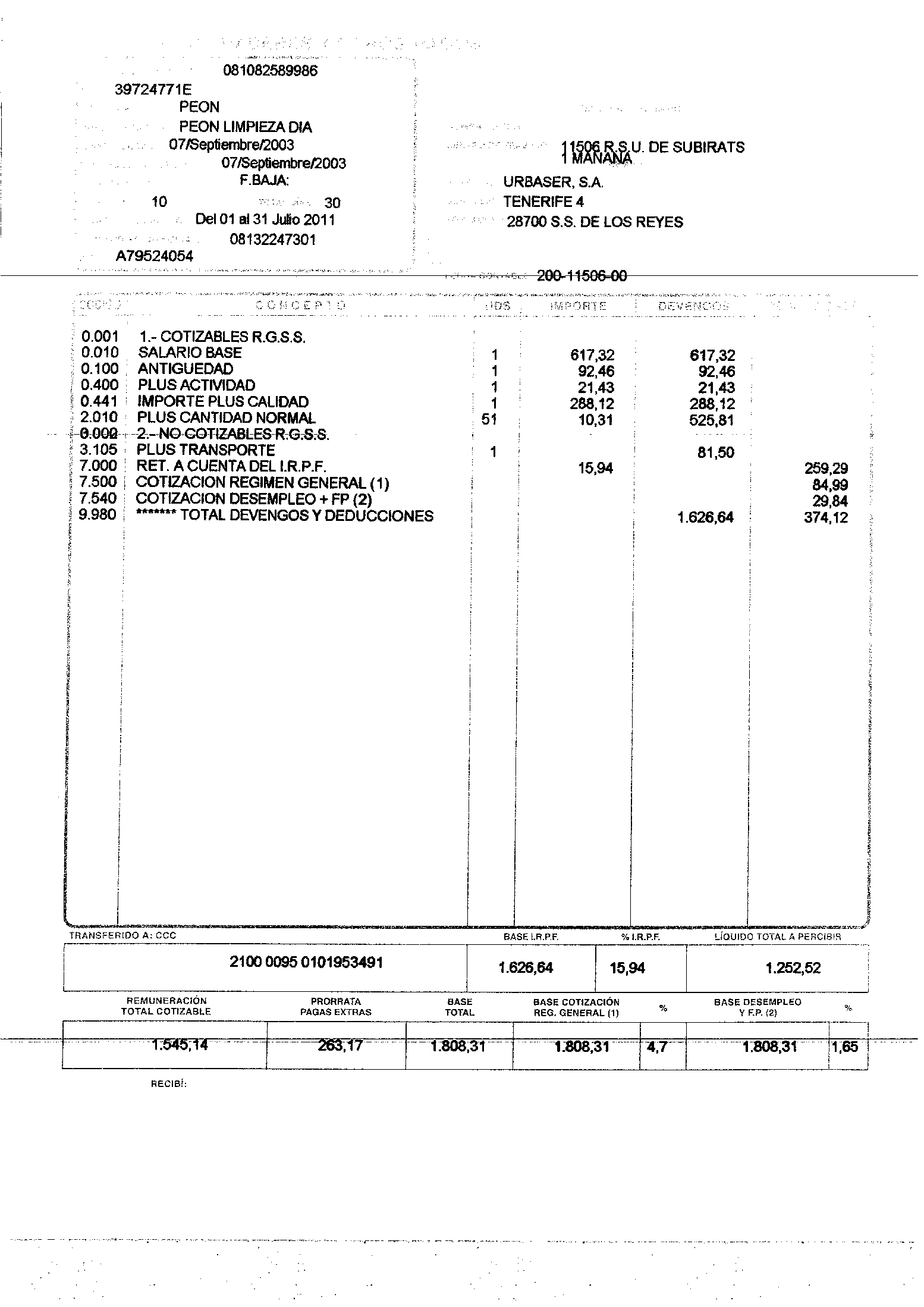 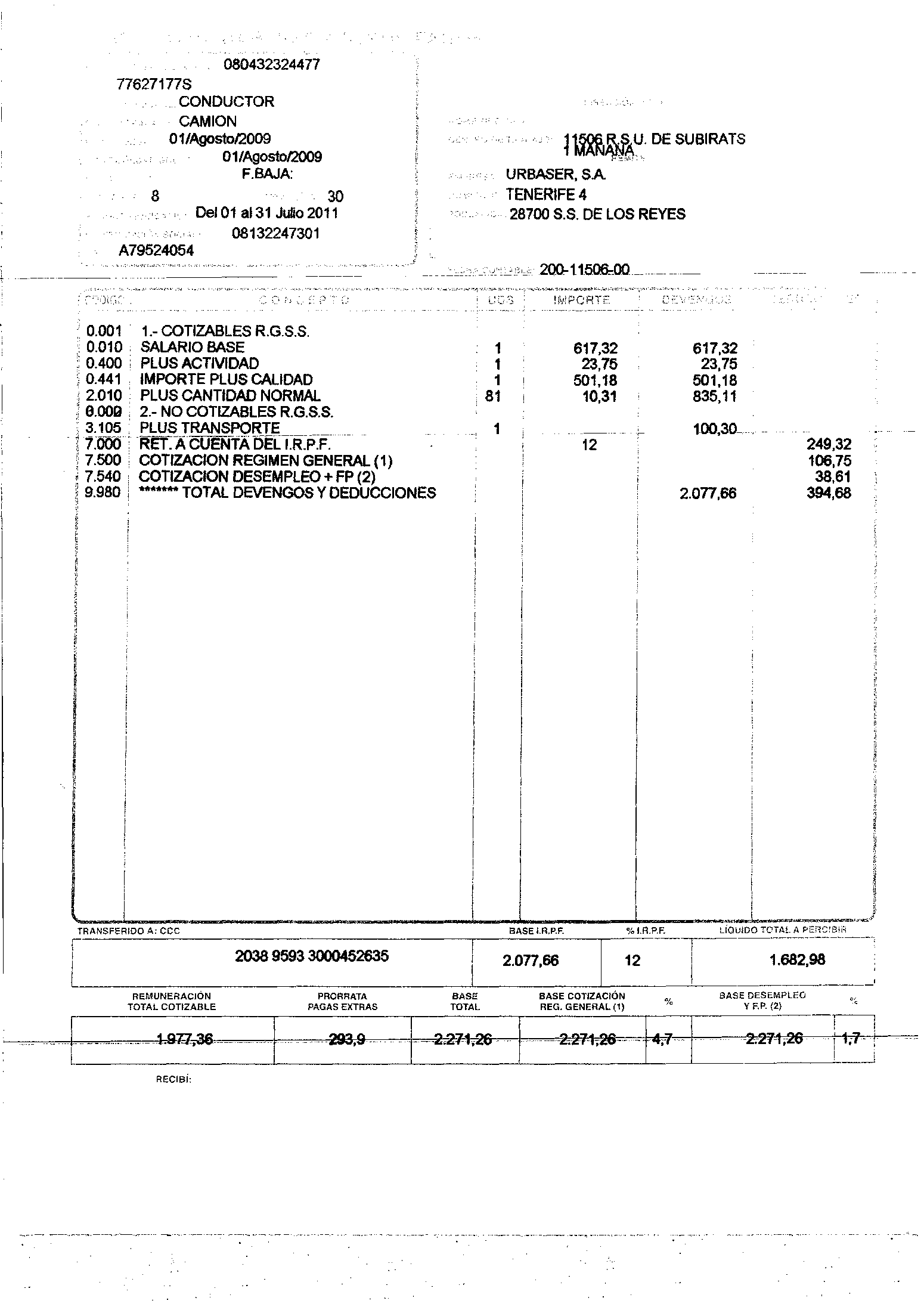 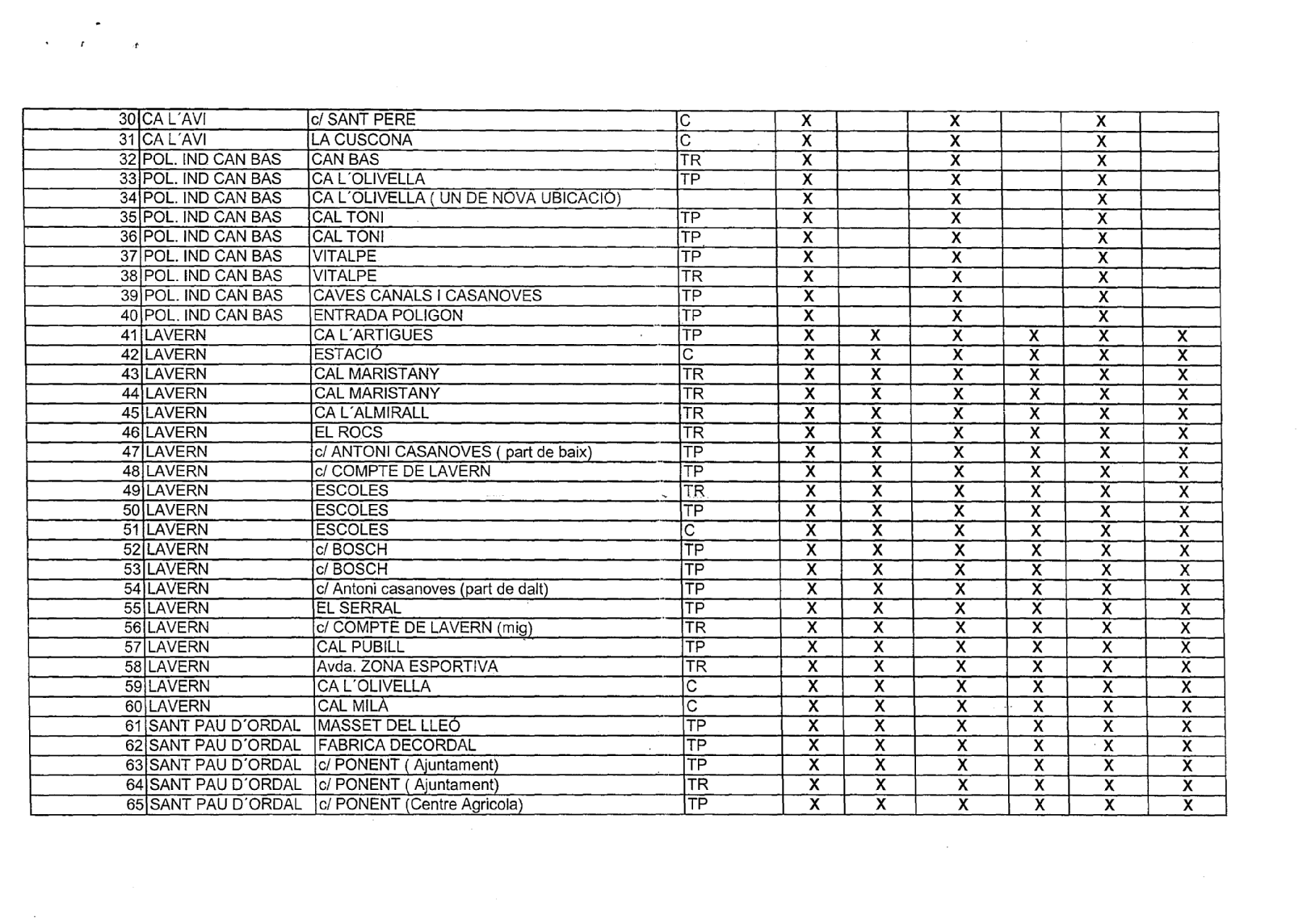 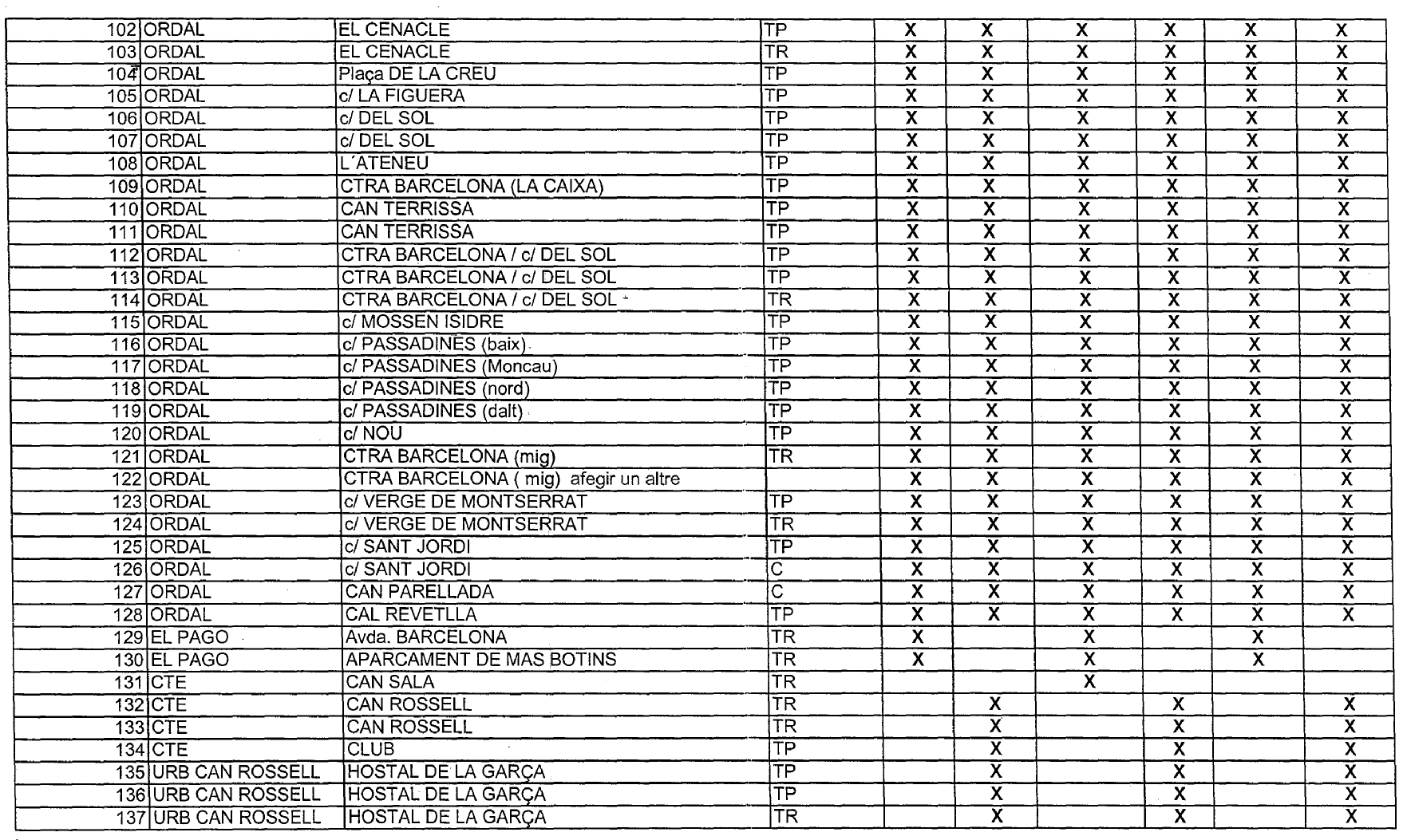 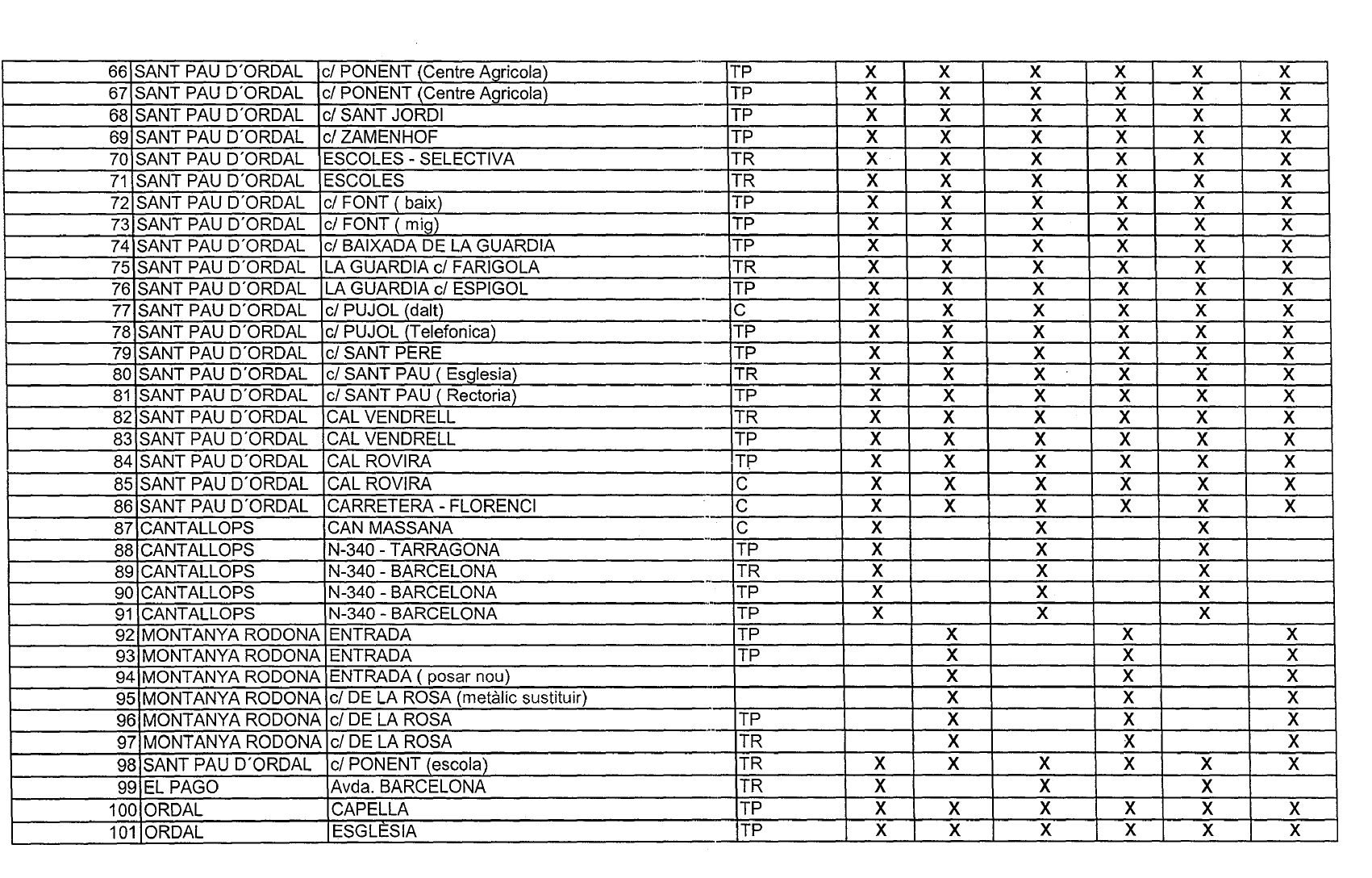 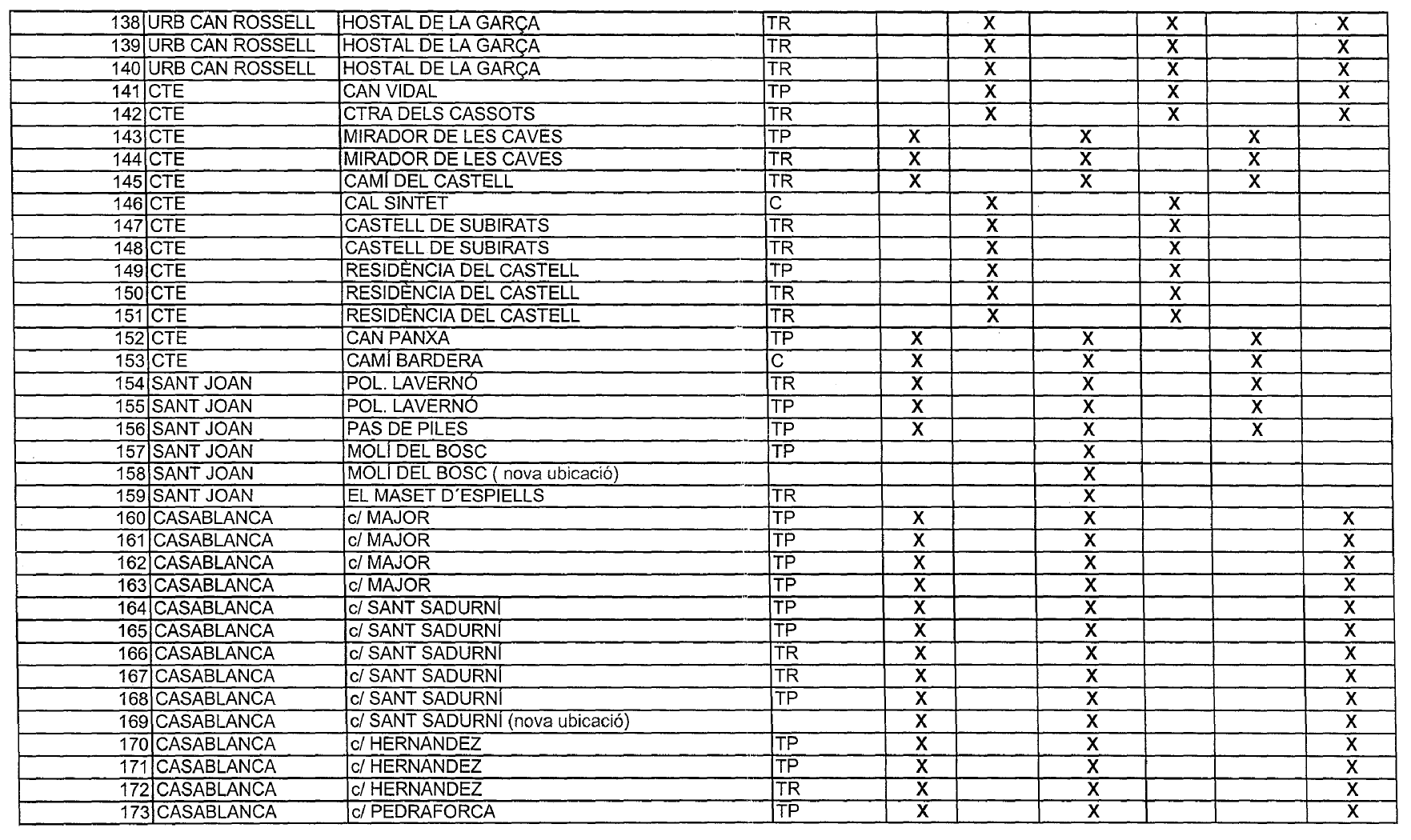 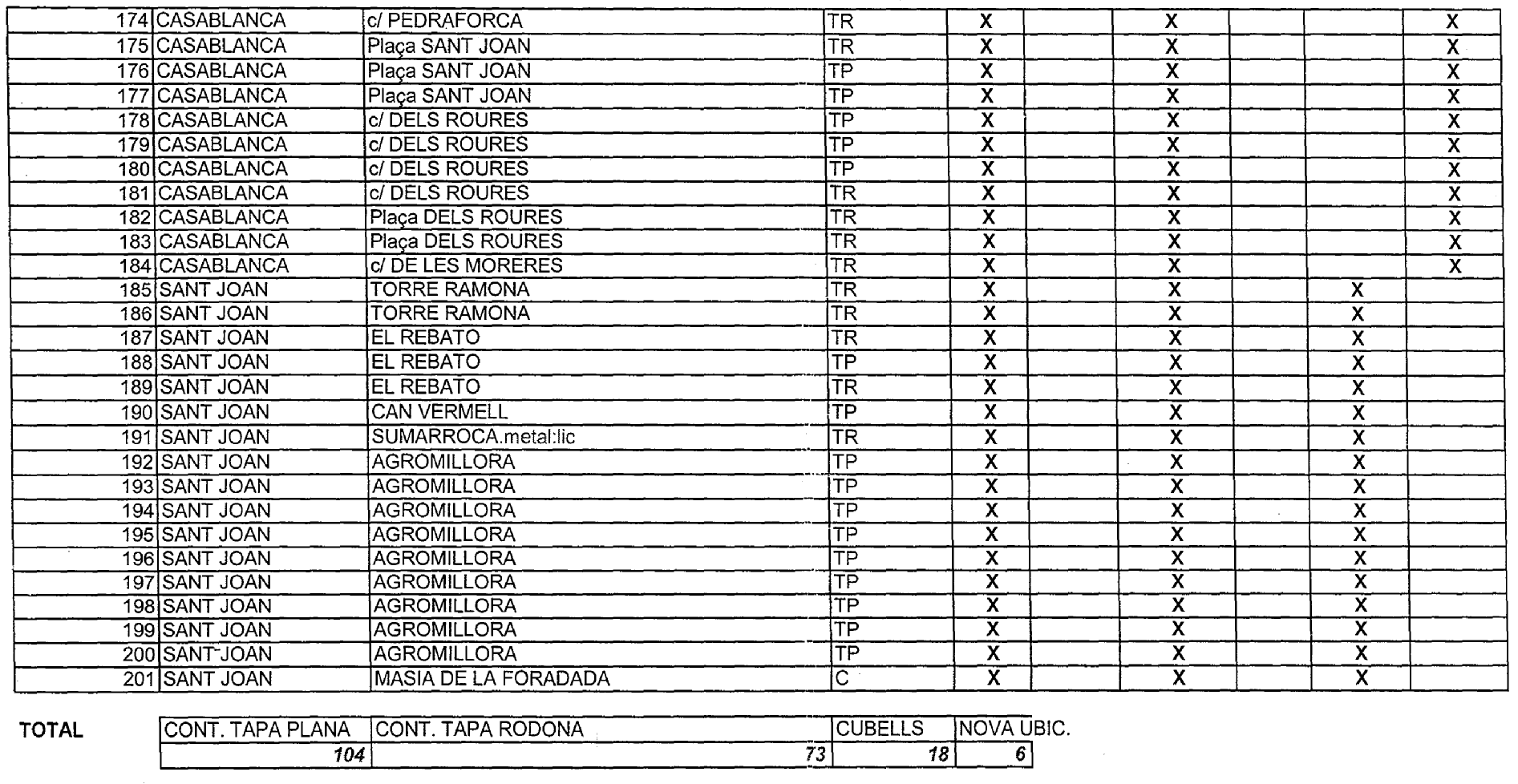 En el torn d’explicació de vot es produïren les intervencions que, a continuació i en síntesi, es transcriuen: La sra. Morera considera que si és per fer les coses legalment correctes endavant.El sr. Ràfols manifesta que el fet de reiniciar el procés, i el temps esmerçat en l’estudi de la documentació, no és només per una qüestió de formalitat sinó perquè també s’ha volgut aprofitar per calibrar bé tots els aspectes que tenen a veure amb un sistema de recollida molt més complexe que l’anterior.En aquest moment el sr. Carbonell demana poder fer unes consideracions en relació al punt de l’ordre del dia anterior doncs creia que, en el moment de la votació només es votava l’estimació o no de les al.legacions presentades. La seva petició és rebutjada. Es produeix tot seguit un petit incident perquè el sr. Ràfols diu que “estem fent el préssec” i els membres de l’APS-CUP volen que consti en acta aquesta expressió.El sr. Carbonell considera, en el tema objecte d’aquest punt de l’ordre del dia, que malgrat l’error administratiu la nova licitació pot anar bé per als interesos municipals.La sra. Montse García lamenta la pèrdua de temps.Finalment el ple, per unanimitat dels regidors presents, acorda aprovar la proposta presentada. __________________________6.- Estimar, si s’escau, les al.legacions presentades en el procediment de licitació dels contractes d’obres “Urbanització del sector est de Lavern” i “Pavimentació del carrer de darrera Cantallops”  i desistir provisionalment de continuar el procediment.El ple de l’ajuntament acordà, en sesió celebrada el dia 17 d’octubre de 2011, iniciar el procediment de contractació de les obres “Urbanització del sector est de Lavern” i “Pavimentació del carrer de darrera Cantallops”. L’anunci de la licitació es publicà al Butlletí Oficial de la Província de Barcelona (BOPB) de 3 de novembre (acord rectificatiu de 16 del mateix mes) de 2011. Durant el termini d’exposició pública dels plecs de clàusules administratives que regulen els esmentats contractes tingueren entrada en el registre general de documentació de l’entitat unes al·legacions signades pel sr. Carlos Martínez Fuentes en representació de l’empresa Carlos Martínez Fuentes S.L. i pel sr. Ignasi Puig Abós, en representació de la Cambra Oficial de Contractistes d’Obres de Catalunya, demanant respectivament que es rectifiqués l’exigència de classificació del contractista – perquè la consideren que supera amb escreix la demanada per la normativa d’aplicació – i per l’existència d’algun criteri que podria limitar la participació en el procés licitatori d’empreses de fora de la comarca de l’Alt Penedès i perquè entenen (la Cambra de Contractistes) que les clàusules 10 i 19 dels respectius plecs reguladors d’ambdues obres contradiuen l’establert a la llei de Contractes del Sector Públic, sol.licitant la suspensió de la convocatòria de la licitació i el seu reanudament, un cop esmenades les  mancances jurídiques.  L’arquitecte municipal ha emès un informe de data 28 de febrer de 2012 en el què proposa l’estimació parcial de l’al.legació presentada per l’empresa Carlos Martínez Fuentes S.L. perquè es podria considerar alta l’exigència de classificació en la categoria “d” exigida , grups A2 i G6.Pel que fa a la primera de les al.legacions de la Cambra de Contractistes d’Obres de Catalunya, atesos els articles 1 i 134 de la llei 30/2007, de 30 d’octubre, de Contractes del Sector Públic, que estableixen que la  contractació del sector públic ha de ser garantida pels principis de llibertat d’accés a les licitacions, publicitat i transparència dels procediments i no discriminació i igualtat de tracte entre els candidats, essent així que és requisit essencial de la contractació pública garantir la transparència, l’objectiu principal de la qual rauria en garantir a la vegada el respecte al principi d’igualtat de tracte dels licitadors, principi que ha de complir qualsevol procediment d’adjudicació de contractes públics (així ho manifesten sengles directives europees que tracten sobre l’obligatorietat de l’observància d’aquest principi), el fet de valorar l’ocupació de persones de la comarca de l’Alt Penedès o de treballadors residents i empadronats a Subirats entraria en contradicció amb l’esmentat principi (la Cambra de Contractistes afegeix àdhuc el principi d’igualtat recollit a l’article 14 de la Constitució espanyola de 1978 per fonamentar els seus arguments).La Junta Consultiva de Contractació admet la introducció als plecs de clàusules dels processos licitatoris les anomenades clàusules socials però sempre han d’estar vinculades a l’objecte del contracte i no incòrrer en contradició amb els principis fonamentals de la contractació administrativa. En relació a la segona al.legació de la Cambra de Contractistes – el plec de clàusules aprovat per l’ajuntament preveu que l’expedició de les certificacions de l’obra executada “s’efectuarà en els terminis que assenyali el director de l’obra …” - també contradiu un precepte de la llei de Contractes del Sector Públic, concretament, l’article 200, doncs la normativa d’aplicació i vigent a la matèria ( art. 147 del Reglament General de la llei de Contractes de les Administracions Públiques, aprovat per Reial Decret 1098/2001, de 12 d’octubre ) estableix com i de quina manera s’han d’expedir les  certificacions d’obra en els contractes públics.Per tot l’expressat, es proposa al ple l’adopció dels següents ACORDS:Primer.- Estimar parcialment l’al.legació presentada per l’empresa Carlos Martínez Fuentes S.L. i, en la seva totalitat, l’al.legació presentada per la Cambra de Contractistes de Catalunya i desistir del procediment de licitació esmentat publicant a través del BOPB, pàgina web municipal i tauler d’anuncis l’edicte corresponent del desistiment acordat per a coneixement públic i general i, simultàniament, procedir a un nou redactat del plec de clàusules administratives que regularan el procediment de contractació d’ambdues obres, ajustat a la normativa d’aplicació vigent.Segon.- Que un cop s’aprovin els nous plecs de clàusules administratives es procedeixi a la convocatòria de la nova licitació, havent-se de preveure les prescripcions legals pertinents així com la preceptiva reserva de crèdit pressupostari.Tercer.- Notificar el present acord als al.legants i a la resta de licitadors interessats en el procediment, així com als serveis d’Intervenció i a l’Àrea de Territori de la corporació, requerint dels serveis jurídics de l’entitat la realització del que en aquest acord s’estableix.El sr. Ràfols intervè per dir que avui dia les empreses busquen desesperadament feina pels moments complicats que es viuen i que aquest motiu, entre d’altres, fa que es presentin reclamacions que, en una altra conjunctura, no es presentarien, que els adjudicataris de l’obra pública sempre han de ser els més adients per als interessos municipals i que es va produir una errada en la redacció del plec de clàusules que fou causada per les circumstàncies que es varen viure en el llarg període d’absència de la secretària de l’ajuntament per baixa mèdica.La sra. Morera lamenta que s’hagi de repetir tanta feina, que espera que en dos o tres mesos la situació administrativa de l’entitat estigui resolta i que espera que els plecs es redactin correctament a partir d’ara.El sr. Carbonell aboga perquè també es facin les coses bé en el si de l’ajuntament i considera que les empreses més potents sempre tenen més avantatge a l’hora de pledejar.La sra. García també manifesta que s’han de fer les coses correctament.El sr. Alcalde reconeix l’equivocació administrativa i diu que, en el futur, es podrà iniciar un procediment negociat per adjudicar aquestes obres.Finalment el ple, per unanimitat dels regidors presents, acorda aprovar la proposta presentada.__________________________7.- Deixar sense efecte l’expedient de contribucions especials de l’obra “Urbanització Sector Est de Lavern” i iniciar-ne un de nou aprovant, si escau, la imposició i ordenació de contribucions especials per a l'execució de les obres corresponents.L’ajuntament aprovà definitivament el dia 23 de gener de 2012 l’expedient de contribucions especials de la urbanització “Sector est de Lavern” però no es va tenir en compte una al.legació presentada pel sr. Joan Guilera Vendrell el dia 19 d’octubre de 2011 que demanava de la corporació que es tingués en compte la construcció feta al seu càrrec d’un mur de tancament de la seva finca que, a més a més, fa de mur de contenció de terres del carrer Comte de Lavern i de la plaça pública confrontant, valorat en 1800 euros.Els serveis tècnics municipals informen que la possible estimació de l’al.legació esmentada faria lleugerament modificar el cost del repartiment de les contribucions entre els afectats per aquest tribut.Aquest fet obligaria, als efectes de l’observància de totes les garanties procedimentals i de defensa dels interessos dels contribuents, a iniciar de nou l’expedient.Examinat l'expedient instruït per l'aplicació de contribucions especials com a conseqüència de l'obra titulada " Urbanització sector est de Lavern ", i atès que es tracta d'una obra municipal ordinària en sòl urbà, la qual es realitza dins l'àmbit de les competències locals i que produeix un augment de valor en els immobles colindants. D’acord amb el que disposen els articles 28 i 59 del Reial Decret legislatiu 2/2004, de 5 de març, aprovatori del text refós la Llei reguladora de les hisendes locals (LHL), l’Ajuntament pot establir i exigir contribucions especials per realitzar obres municipals, sempre que es produeixi un benefici o augment de valor en els béns dels particulars i sempre que les obres es realitzin dins l’àmbit de les competències de l’Ajuntament per complir els fins que li són atribuïts. D’acord amb l’article 15.1 de la LHL, correspon a les entitats locals acordar la imposició i ordenació dels seus tributs. Concretament, pel que fa a les contribucions especials, l’article 34.1 de la LHL preveu que l’exacció de les contribucions especials requerirà l’adopció prèvia de l’acord d’imposició i ordenació en cada cas concret.En harmonia amb els informes tècnics i econòmics que serveixen de base per a la fixació dels elements necessaris en ordre a la determinació de les respectives quotes tributàries i vistos els articles 15.1, 17.1 i 34.1 de la LHL, el Ple de l'Ajuntament acorda: Primer.- De conformitat amb el que disposen els articles 34.1 i 34.2 de la llei abans esmentada i atès que es compleixen les condicions exigides pels seus articles 28 i 29, IMPOSAR contribucions especials com a conseqüència de l'obra expressada.Segon.- De conformitat amb el que estableix l'article 34.3 de la repetida llei procedeix l'ordenació de les contribucions especials imposades en el número anterior d'acord amb les següents determinacions: a) El cost inicialment previst de l'obra es fixa en 169.540,23 euros.b) La base imposable de les contribucions especials està constituïda, com a màxim, pel 22 % del cost que l'entitat suporti per la realització de les obres, despesa total que puja la quantitat de 37.298,85 euros. Aquestes quantitats tenen el caràcter de mera previsió. Finalitzada l'obra, si el cost real fos major o menor que el previst es prendrà aquest a efectes del càlcul de les corresponents quotes, assenyalant-hi els subjectes passius i girant les liquidacions que procedeixin. c) S'aplica com a mòdul de repartiment els metres lineals de façana (30 %) i el volum edificable (70%) dels immobles afectats, atesa la naturalesa de l'obra i per estimar que és el criteri més objectiu i just en el present cas, d’acord amb l’informe emès per l’arquitecte municipal el dia 9 de novembre de 2011.Tercer.- Assenyalar com a subjectes passius les persones físiques i jurídiques i les entitats a què es refereix l'article 33 de la llei general tributària, les quals resulten especialment beneficiades per la realització de les obres, considerant-se com a tals els propietaris dels immobles afectats.Quart.- Aprovar la relació nominal de subjectes passius que figuren com a propietaris en el dia de la data i les quotes inicials o provisionals que hauran de satisfer, i que s'acompanya a l'informe de l'arquitecte municipal de data 9 de novembre de 2011.Cinquè.- Exposar l'expedient a informació pública en el Butlletí Oficial de la Província i en el tauler d'anuncis de l'Ajuntament durant el termini de trenta dies, dins els quals els interessats podran examinar-lo i presentar les reclamacions que considerin pertinents. Igualment, durant aquest període d'exposició pública, els propietaris o titulars afectats es podran constituir en associació administrativa de contribuents.Sisè.- Si no es produeixen reclamacions, l'acord es considerarà aprovat definitivament, notificant individualment a cada subjecte passiu les quotes que li pertoquin, podent aquest formular recurs de reposició davant l'Ajuntament què podrà versar sobre la procedència de les contribucions especials, el percentatge del cost que hagin de satisfer o les quotes assignades.Setè.- Pel que no hagi estat previst expressament en aquest acord o en l'expedient de referència, s'estarà al que disposin els articles 28 al 37 -i concordants- de la llei citada (TRLHL), així com en l'ordenança fiscal municipal reguladora de les contribucions especials.El ple, amb l’abstenció del sr. Ferran Planas perquè és un veí afectat per les obres que es financen parcialment amb contribucions especials, i amb la unanimitat de la resta dels regidors presents, acorda aprovar la proposta presentada.__________________________8.- Atorgar, si escau, llicència d’ocupació provisional al sr. Salvador Mallofré per a una activitat d’interès científico-social en el paratge públic conegut com a Can Figueres (paleontològic) El sr. Salvador Mallofré Massana, apicultor de Subirats, ha demanat de l’ajuntament la cessió provisional d’una superfície aproximada de 80 m2 com a màxim al paratge públic conegut com Can Figueres, a prop del jaciment paleontològic, per a destinar-la a assentament d’abelles de caire experimental.La tècnica municipal de Medi Ambient ha emès informe favorable a la petició datat el 25 de gener de 2012. El peticionari explica en la memòria de l’activitat que exerceix que practica una apicultura transhumant per diferents comarques de Catalunya i que disposa d’uns 25 a 30 assentaments d’abelles. L’ubicació sol.licitada – Can Figueres – seria de caire experimental i constaria com a màxim de 80 caixes, comprometent-se alhora, a comunicar a Departament d’Agricultura i Medi natural la instal.lació, subratllant que la situació del paratge triat és idònia per les seves característiques i perquè és lluny de camins transitats i els beneficis que les abelles aporten a la natura.La regidoria de Medi Ambient de l’ajuntament considera que aquesta activitat té trets que la vinculen a una activitat d’interès general pel que conté d’estudi i prova científica per a lluitar contra les plagues que ocasionen una gran mortaldat a les abelles del nostre entorn des de fa molts anys. És aquesta característica que mena al regidor titular dels temes mediambientals en el si de la corporació a proposar a l’ajuntament la cessió del terreny públic de esmentat,  situat a Can Figueres, amb els condicionants que s’incorporen a la part dispositiva de l’acord objecte del present punt de l’ordre del dia.Atesos els articles 57, 60 i 63 del Reglament de Patrimoni de les entitats locals de Catalunya i el disposat a la Llei de Patrimoni de les Administracions Públiques, es proposa al ple l’adopció del següent ACORD:Primer.- Autoritzar al sr. Salvador Mallofré provisionalment i a precari, ateses les característiques de l’activitat a desenvolupar, amb un límit temporal i màxim de 2 anys, i pròrroga per la meitat del temps en cas de necessitat, a ocupar  una superfície aproximada de 80 m2 com a màxim del terreny conegut amb el nom de Can Figueres, amb la finalitat única i exclusiva d’estudiar en un entorn adient les posibilitats de generar un antídot contra la plaga que ha matat en aquests darrers anys nombrosos exemplars d’abelles i en la seguretat que això permetrà un avançament en les polítiques de prevenció i conservació d’aquests importants insectes, l’existència dels quals és  tan important  per a la vida humana, la fauna i la flora del nostre territori.Segon.- Aquesta autorització té els condicionants que tot seguit s’exposen:Serà revocable per causa d’interès públic i sense dret a indemnització.Disposar d’autorització expedida pel Departament d’Agricultura de la Generalitat de Catalunya.Disposar d’una assegurança de danys front a tercers i per cobrir els riscos de vandalisme i robatori.Tercer.- Facultar el sr. Alcalde-President de la corporació per a signar, si s’escau, els documents que, en execució d’aquest acord, siguin necessaris de complimentar, especialment un possible conveni regulador de les condicions concretes de l’ocupació de l’espai i del seu ús. Quart.- Notificar aquest  acord al peticionari perquè en prengui coneixement i als efectes legalment escaients.La sra. Morera considera que és una activitat particular i cedir un terreny que és municipal pot significar un greuge comparatiu per altres apicultors del poble, proposant el cobrament d’una taxa per utilització de l’espai públic.El sr. Ràfols recorda els condicionants que se li imposen al peticionari, diu que no es pot confondre aquesta activitat amb la simple utilització d’un vial públic per col.locar una terrassa i, sobre tot, no oblidar la finalitat cercada i el bé que fa a la fauna, la flora i a l´ésser humà el món de les abelles.El sr. Carbonell agraeix que aquest tema hagi passat pel ple i diu que no fa cap mal atorgar el permísEl sr. Alcalde afirma que els objectius buscats pel sr. Mallofré són beneficiosos per a l’interès general i que s’ha estimat més dur-lo a coneixement i aprovació del ple per aquests motius d’ordre general.El ple acorda, per unanimitat dels regidors presents, aprovar la proposta presentada.__________________________9.- Sol.licitar, si escau, la desafectació de les cases dels mestres situades a Can Batista i Can RosellL’ajuntament de Subirats és el titular dominical de les anomenades cases dels mestres situades als nuclis de població de Can Batista i de Can Rosell, les quals fa més de 25 anys no són utilitzades amb aquesta finalitat. Les característiques essencials d’ambdòs habitatges són, segons dades subministrades pels tècnics municipals, les següents:Antiga Escola de Can RosellEs tracta de dos edificacions independents en planta baixa i aïllades a quatre vents ubicades a la Plaça de Can Rosell (poble) construïdes amb obra de fàbrica convencional amb totxo massís que daten de la dècada dels anys 60 del segle passat amb una estructura tradicional amb forjats de revoltons ceràmics i cobertes de teula.En la primera edificació, amb orientació sud per la seva façana, de aproximadament 12,50m x  s’accedia a l’aulari i als seus serveis higiènics adossats mitjançant un porxo. La superfície total és de . A l’altre edificació es troba la vivenda del mestre amb unes dimensions de 12,00m x 7,00m. La superfície total és de . S’accedeix per un petit porxo de la façana principal orientada a nord est. En total hi han  construïts sobre una assignació de superfície que es pot considerar de  equivalent al 50% de la total parcel·la que ocupen conjuntament amb la seu del Centre Recreatiu de Can Rosell segons hi figura al Cadastre sota la referència conjunta 0237801DF0803N0001TG amb una total parcel·la de  amb una superfície construïda total de  dels quals aproximadament corresponen al Centre Recreatiu .Antiga Escola de Can BatistaEs tracta de una edificació independent de planta baixa i aïllada ubicada a la Plaça de les Escoles de Can Batista construïda amb obra de fàbrica convencional amb totxo massís que daten de la dècada dels anys 60 del segle passat amb una estructura tradicional amb forjats de revoltons ceràmics i cobertes de teula.Actualment de la total edificació hi ha una part de  dedicada al usos propis del casal de Can Batista, i la resta de  destinat a l’ús d’habitatge.La façana principal de l’edificació dona front a la Plaça de les Escoles a traves de la qual s’accedeix tant al Casal situat a l’esquerra com a l’habitatge que queda a la dreta.La part d’habitatge te unes dimensions de  de façana per una fondària de . i s’accedeix per un petit porxo. La superfície total és de .En total hi han  construïts sobre una superfície de  de sòl que correspon a la superfície ocupada per les edificacions essent la resta destinada l’ús públic de Plaça de les Escoles.La referència cadastral de tot el conjunt és 7651414CF9875S0001JL . L’ajuntament vol, atès que ja fa molts anys que aquestes antigues vivendes dels mestres no es destinen a la seva finalitat originària, utilitzar-les com a béns patrimonials i a aquest efecte es fa necessari, d’acord amb l’establert a l’article 25 del Reglament del Patrimoni dels ens locals de Catalunya, aprovat per decret 336/1988, de 17 d’octubre, sol.licitar del Departament d’Ensenyament de la Generalitat l’autorització preceptiva perquè l’entitat pugui disposar de la plena titularitat dels dos habitatges dels mestres objecte d’aquest acord i que aquests, deixin de complir definitivament la seva funció escolar ( que des de fa molts anys era purament nominal), autorització que portarà implícita la necessària desafectació.Per tot l’exposat es proposa al ple l’adopció del següent ACORD:Primer.- Sol.licitar del Departament d’Ensenyament formalment el que s’ha expressat a la part expositiva del present acord.Segon.- Adjuntar com a document acompanyatori de la sol.licitud sengles certificats cadastrals de les titularitas d’ambdues finques, atès que no es disposa de les corresponents inscripcions de la immatriculació d’aquelles al Registre de la Propietat de Vilafranca del Penedès.Tercer.-  Facultar el sr. Alcalde per a signar, en execució d’aquest acord, els documents que administrativament siguin necessaris.El sr. Ràfols explica que en aquests moments es vol demanar d’Ensenyament la desafectació de les antigues cases dels mestres de Can Batista i de Can Rosell i que, més endavant, es demanarà la desafectació dels locals que foren les antigues escoles.La sra. Morera considera que s’hauria de fer un concurs per assignar la utilització de les antigues cases dels mestres a aquella o aquelles persones del municipi de Subirats que més ho necessitessin, especialment el jovent.El sr. Ràfols demana respecte per les persones que ja ho havien demanat i que ja havien gaudit del dret d’ús de les vivendes i que hem de fugir d’interessos personals i centrar-nos en els públics, doncs treure la persona que gaudeix del lloguer ara comportaria a ben segur moltes despeses per a l’ajuntament.El sr. Alcalde manifesta que fa més de 20 anys que dura la situació actual i que, ara, el que toca és regularitzar la situació respectant drets adquirits.El ple, per unanimitat dels regidors presents, acorda aprovar la proposta presentada.__________________________10.- Adjudicar, si escau, l’obra “Millores al camp de futbol de Sant Pau d’Ordal, tancament i gespa artificial”El passat dia 22 de febrer es reuní a la sala de plens de l’ajuntament la Mesa de Contractació que ha intervingut en el procés licitatori de l’obra “Millores al camp de futbol de Sant Pau d’Ordal, tancament i gespa artificial” per a procedir a l’obertura del sobre B dels presentats pels licitadors. Com a testimoni escrit de la reunió s’aixecà la següent acta:MESA DE CONTRACTACIO (Proposta d’adjudicació) En el Saló de Sessions de la Casa Consistorial, a les 17 hores, es constitueix la Mesa de Contractació, integrada per les persones suara expressades.El passat dia 21 de novembre de 2011 la Mesa de contractació de l’obra de referència acordà admetre en el procés de licitació les proposicions presentades per les empreses següents:Hidráulica y Obras, S.A.Agustí y Masoliver, S.A.Xavier Alsina, S.A.Building Factory, S.A.Roca Gómez, S.L.Movir 30, S.L.Construccions Jordi Riera, S.A.Viasfalt UTEGrup Mas ConstructorsGrup Mas ConstructorsTEYCOArgon ConstruccióConstrucciones Bergadà, S.A.SATHER Construccions, S.L.Romero Gamero, S.A.IMVAUR Construcciones, S.L.Amer, Obres i ServeisBECSA S.A.U.Aglomerats Girona, S.A.Acetris Obres i ServeisSelpratsAlhora, s’acordà requerir a les empreses: Rogasa, Contrucciones y contratas, Becsa SAU, Aglomerat De Girona S.A., Acertis, UTE Selprats, ADEC Bulding Factory, Argon Contrucció, Hidràulica y Obras S.A i Grup Mas per a presentar documentació administrativa que els hi mancava, requeriment que ha estat complimentat per totes elles.D’acord amb el previst a la clàusula desena del plec de clàusules administratives particulars regulador del procés de contractació de l’obra objecte del present expedient, s’ha tramès tota la documentació presentada pels licitants als serveis tècnics municipals als efectes d’elaborar l’informe de valoració i puntuació de les respectives ofertes, tenint en compte els criteris de valoració establerts i recollits al propi plec.L’arquitecte municipal ha emès, el dia 27 de febrer de 2012, l’informe que tot seguit es transcriu: “INFORMA:El Ple de la Corporació Municipal de data 19 de setembre de 2011 va aprovar inicialment el plec de clàusules administratives per a la licitació de les obres de condicionament del camp de futbol de Sant Pau d’Ordal. A la licitació es van presentar 21 empreses, la relació de les quals s’adjunta als quadres annexes.En data 21 de novembre de 2011 es van obrir els sobres A i C i en data 22 de febrer de 2012 es va obrir el sobre B, i es procedeix a emetre l’informe següent. 1. Anàlisi de les ofertes Sobre C. Criteris quantificables a través de judici de valorCriteris per obres de millora: Subministrament de material per al manteniment de la gespa (10 punts)Es fa un llistat del material que les empreses presentades oferten i que es considera necessari pel manteniment. Es fa una relació de preus de cadascun dels elements i s’obté el cost total. En funció del valor d’aquest material respecte al total se li atribueix un coeficient (exemple: si un tractor d’unes determinades característiques val 3500 € i el total del cost del material considerat necessari per a tot el manteniment són 9175 €, aquest element representa un 38% del cost total). El valor obtingut s’arrodoneix a l’alça o a la baixa en funció de la necessitat de l’element.El material llistat i el seu valor són els següents: Tractor o bé màquina de neteja i raspallat		3500 €		4,0 puntsRotatora					 	 550 €		0,6 puntsBufadora					  	 300 €		0,3 puntsRaspall							 500 €		0,5 puntsEscombradora						1850 €		1.0 puntsAspirador						  375 €		0,4 puntsEnsulfatadora						    75 €		0,1 puntsEstera							  400 €		0,4 puntsKit d’eines						  300 €		0,3 puntsCautxú (fins )				           700 €/T		1,4 puntsSorra (fins )				           570 €/T		1,0 punts- 	Total									10 puntsEl plec especifica clarament que “Aquestes millores hauran d’anar acompanyades d’una relació detallada  de les característiques i d’una valoració econòmica”. Si no es detallen les característiques o no s’aporta la valoració no es puntua, perquè es considera que no es pot comprovar si els valors s’ajusten al material.Criteris per obres de millora: Subministrament i muntatge de mòdul prefabricat (10 punts)En el plec es diu que el mòdul ha de tenir unes dimensions aproximades de 6 x  i per a ús de bar, lavabos públics i magatzem de material. A més les “millores hauran d’anar acompanyades d’una relació detallada  de les característiques i d’una valoració econòmica”Es considera que la descripció de les característiques del mòdul és important per saber els tipus d’acabats, els tancaments, el nombre de dependències i si responen a les necessitats, la connexió de serveis i la base de fonamentació. Per aquest motiu s’adopta la següent puntuació en base a aquests factors:Oferta de mòdul de les dimensions demanades				5 puntsSi les dependències són les demanades 					1 puntSi defineix els materials de tancament i si tenen corresponentaïllament i acabat 							1 puntSi inclouen la connexió dels serveis, especialment clavegueram		1 puntSi inclouen la fonamentació i tipus					1 puntSi inclouen sistema de climatització					1 punt	- 	Total									10 p.No es puntua la part no definida.Criteris per obres de millora: Aportació de material esportiu (3,5 punts)En aquest cas, ja que el material aportat és molt variat, s’opta per atribuir un coeficient en funció del valor de les aportacions. S’aplica la fórmula:		Valor de l’oferta x 3,5 punts / valor de l’oferta més elevadaEs considera la construcció de grades que hi figura en el plec, essent el valor de referència l’oferta més alta de 79.346,32 €.Si no es detallen les característiques o no s’aporta la valoració no es puntua, perquè es considera que no es pot comprovar si els valors s’ajusten al material. El plec especifica clarament que “Aquestes millores hauran d’anar acompanyades d’una relació detallada  de les característiques i d’una valoració econòmica”Criteris per obres de millora: Finançament d’un curs d’utilització i manteniment (1,5 punts)S’ha considerat que el preu d’un curs per a les necessitats referenciades té un valor d’entre 2000 i 3000 €. Si els valors són excessivament elevats o disminuïts es considera que no són reals i se li rebaixa la puntuació amb el criteri següent:Valors superior a 2.000 €		1,5 puntsValors entre 1000 i 2000 €	1,0 puntsValors inferiors a 1000 €		0 punts- 	Total					1,5 puntsCriteris per obres de millora: Manteniment del camp durant un període de temps (màxim 5 anys) (5 punts)Es considera que un manteniment correcte del camp durant un termini de 5 anys té un cost mínim de 20.000 €. Es dóna 1 punt per cada any de manteniment ofertat i sempre que el pressupost estigui per sobre de 20.000 €. En cas de pressupost inferior es considera que no es garanteix un bon manteniment i se li dóna la puntuació en base als següents barems:- Valor superior a 20.000 €			5 punts	- Valor entre 10.000 i 20.000 €			4 punts	- Valor entre 8.000 i 10.000 €			3 punts	- Valor entre 5.000 i 8.000 €			2 punts 	- Valor menor 5.000 €				0 puntsCal detallar les característiques del manteniment i fer una valoració econòmica, en cas contrari no es puntua. Sobre B. Criteris quantificables automàticament Baixa. Per a la obtenció de la baixa s’aplica la fòrmula prevista al plec de clàusules, resultant els valors del quadre que s’adjunta. La baixa màxima és del 29,44% i la presenta l’empresa “Sather”, adjudicant-se 10 punts.Ampliació del termini de garantia. S’adjudica un punt per cada any d’ampliació del termini de garantia. Totes les empreses excepte una (Roca Gómez ) oferten el total previst per a les millores i se’ls hi adjudiquen 6 punts. Reducció del temps d’execució de l’obra. Totes les empreses menys dues (Argon i Roca Gómez) oferten el total previst per a les millores, de manera que se’ls hi adjudiquen 6 punts.El valor total resulta de sumar els valors obtinguts en cadascun dels tres apartats anteriors.Als quadres adjunts es relacionen les puntuacions de cada empresa.Resultat sobres C i B.La puntuació de cada empresa resulta de sumar els valors obtinguts en els criteris de cadascun dels dos sobres. El total màxim previst és de 52 punts (30 de millores, 10 de baixa, 6 d’ampliació termini garantia i 6 de reducció termini d’execució). Atenent a tots els criteris exposats, l’empresa que ha obtingut la major puntuació és “Construccions Jordi Riera SL” amb 45,43 punts.En base a l’informe esmentat la Mesa de contractació, per unanimitat dels seus membres, eleva al Ple de l’entitat la proposta d’adjudicar l’obra  Millores del Camp de Futbol de Sant Pau d’Ordal a l’empresa Construccions Jordi Riera, S.L., tenint en compte la ponderació dels criteris de valoració avaluats a l’informe dels serveis tècnics municipals perquè l’òrgan de decisió superior de l’ajuntament procedeixi, motivadament i si així ho considera, a adjudicar el contracte al licitador assenyalat.El president dóna per acabada la reunió a les 17 hores i 45 minuts, i perquè així consti lliuro la present que firmen el President i els vocals;  en dóno fe.”Vist que el projecte de l'obra esmentada té un pressupost d'execució per contracta de 609.391.64 euros, IVA inclòs.Atès l’establert en l’article 135 de la Llei 30/2007, de 30 d’octubre, de Contractes del Sector Públic (LCSP) i, especialment, en el plec de clàusules administratives particulars que regulen la contractació de la present obra.Atès que la despesa prevista s'ha d'imputar a la partida pressupostària 340.62202 del pressupost de la Corporació corresponent a l'exercici 2011, si bé, amb caràcter d’urgència s’haurà d’impulsar el corresponent expedient de incorporació de romanents de crèdit a l’exercici econòmic de 2012.Vista la manifestació de voluntat manifestada en escrit de dos de març proppassat, signat pel sr. Enric Planas Martínez, en representació de l’empresa adjudicatària de les obres a proposa de la Mesa de Contractació. Es proposa al ple de la Corporació l’adopció del següent ACORD:PRIMER.- Declarar vàlida la licitació i adjudicar el contracte de l'obra expressada a l'empresa Construccions Jordi Riera S.L. pel preu de 456.434,34 euros (QUATRE CENTS CINQUANTA SIS MIL QUATRE CENTS TRENTA-QUATRE EUROS AMB TRENTA-QUATRE CÈNTIMS),  IVA inclòs, i amb una valoració final de 45,43 punts.SEGON.- Aprovar la despesa amb càrrec a la partida 340.62202 del  pressupost general de la Corporació per a l’exercici de 2011.TERCER.- Advertir a l'adjudicatari que d'acord amb l’establert a l’article 135 de la Llei 30/2007, de 30 d’octubre, de Contractes del Sector Públic , haurà de presentar en el termini de quinze dies hàbils comptats des de l’endemà de rebre el requeriment pertinent la documentació que acrediti estar al corrent de les obligacions tributàries i amb la seguretat social així com l’acreditativa d’haver constituït la garantia definitiva, facultant-se alhora en aquest acte al sr. Alcalde-President de la Corporació per a signar els documents que, en execució d'aquest acord, s'hagin de subscriure.QUART.- Que es publiqui, en compliment del preceptuat a l'article 138.2 de la Llei 30/2007, de 30 d’octubre, de Contractes del Sector Públic, l'expressada adjudicació en el Butlletí Oficial de la Província.CINQUÈ.- Retornar la documentació administrativa, si s'escau, llevat de l'oferta econòmica, a les empreses no adjudicatàries.SISÈ.- Notificar, d’acord amb l’establert a l’article 135.4 de la LCSP els precedents acords a les empreses que han licitat en el procediment de referència i a la Intervenció municipal.En el torn d’intervencions es produiren les que tot seguit, i en síntesi, es reprodueixen:El sr. Ràfols manifesta que la situació econòmica de l’ajuntament és difícil i que no hi ha recursos de l’ordinari per a finançar la totalitat d’aquesta obra però, a la vegada, tampoc podem deixar-la d’adjudicar perquè perdríem la subvenció concedida pel PUOSC; s’ha produït una baixa important i les obres comportaran que la Unió Esportiva de Sant Pau d’Ordal tingui, probablement, que acabar la temporada jugant en un altre camp de futbol de Subirats. S’ha arribat a un acord amb l’empresa a la qual es proposa d’adjudicar l’actuació i de la part que es deixaria de fer ara – uns 195 mil euros aproximadament – no exigirien cap indemnització.La sra. Morera vol que es fomenti la pràctica de l’esport al municipi però pregunta, en cas de desplaçament a un altre camp quin seria aquest.El sr. Carbonell considera que la decisió ja està presa perquè hi ha una majoria en el si de l’entitat que així ho vol però considera que, d’acord amb les xifres donades, i tenint en compte la part de cost no finançada, és probable que això signifiqui una despesa afegida a la ja inicial per a l’ajuntament, preguntant-se alhora com és que en un marc de retallades per a entitats, per a activitats culturals, educatives, socials, hi ha lloc per a una despesa com la d’un camp de futbol de gespa artificial, o en un marc de deficiències urbanístiques en alguns dels nuclis de població del municipi hi ha espai per pagar aquesta actuació que és objecte del present punt de l’ordre del dia. Creu que quelcom falla en aquesta decisió. Considera que si aquesta obra beneficia a una part concreta del poble, a aquesta part se li haurien d’aplicar contribucions especials i que no s’hauria d’oblidar que el material que s’hi instal.li, com ara els focus d’il.luminació, seran una despesa molt gran per la seva potència llumínica. Finalment, hi afegeix que és una inversió molt important per beneficiar a poca gent i demana reflexió sobre les prioritats que ha de tenir l’ajuntament. El sr. Ràfols contesta dient que respecta el discurs del sr. Carbonell però considera que el benefici és per a molta gent.La sra. Carme Riba manifesta que aquesta obra és la continuació de la que el grup d’ERC va impulsar per fer els vestidors del camp de futbol fa un temps i que el seu grup, per coherència, i per no perdre la subvenció no votarà en contra.El sr. Alcalde diu que l’obra que es vol adjudicar no era el projecte de CiU però que, per raons d’interès públic, no podem perdre la subvenció atorgada pel PUOSC. Dirigint-se al sr. Carbonell manifesta que és important saber què és un servei general i què és un pressupost o un pla d’equipaments i que potser hi hauria de fer un curset per aprendre aquestes nocions elementals de l’administració pública i conèixer què són les entrades ordinàries o les despeses extraordinàries. Que el camp de futbol serà una instal.lació de referència en els equipaments municipals i que la CUP sembla no tenir un model de municipi ben desenvolupat. És l’hora de ser valents i tirar endavant la infraestructura del camp de futbol.El sr. Carbonell contesta dient al sr. Alcalde que sembla que ets molt llest i que, pel que dius, la resta no sabem res, quan en realitat és que diferim en alguns punts perquè segurament no són els mateixos models els de CiU o el de l’APS-CUP, demanant-li respecte i que no faci passar els membres del seu grup per tontos  El Ple, amb l’abstenció de les dues regidores d’ERC i dels dos regidors d’APS-CUP i el vot a favor dels regidors de CiU, PSC i PP, acorda aprovar la proposta expressada.__________________________11.- Decrets d’AlcaldiaDecret 4/2012, de data 10 de gener 2012 .- Concedir permís d’ocupació temporal del carrer  El Pujol, núm. 11 de Sant Pau d’Ordal a la Sra. Mª Carmen Alcocer Salado, per construcció d’habitatge unifamiliar aïllatDecret 5/2012, de data 18 de gener 2012.- Concessió de diversos permisos d’obres, de parcel·lació i ambientals.Decret 6/2012, de data 18 de gener 2012.-  Incoar expedient de revisió d’ofici de l’acte administratiu: llicència d’obres menors núm. 69/2011  menors al Sr. Pere Ventura Vendrell per a la realització d’un portal d’entrada al passeig de la finca Can Bas.Decret 7/2012, de data 25 de gener 2012 .-  Adhessió del municipi de Subirats  a pòlissa d'assegurança de responsabilitat civil i patrimonial de la qual serà prenedora l'Associació Catalana de Municipis i Comarques i co-prenedores aquelles administracions i/o organismes públiques.Decret 8/2012, de data 26 de gener 2012.- Contractar a la Sra. Laia Zumeta Carbó, com a tècnica educadora de la llar l’infants de Lavern amb les condicions Data d’alta: 27 de gener de 2012, Data de baixa: 27 de gener de 2012, Jornada laboral: de 9 a 5  hores.Decret 9/2012, de data 26 de gener 2012.- Autoritzar la realització de la 54ª Marxa d’Orientació per el dia 11 de març així com la gravació d’un DVD commemoratiu.Decret 10/2012, de data 31 de gener 2012.- Nomenar com a Secretària accidental a la Sra. Esther Grases Simón des del dia 1 de febrer de 2012 fins que la plaça sigui cobertaDecret 11/2012, de data 1 de febrer 2012.-  nomenar secretari-interventor d’aquest Ajuntament en règim d’acumulació de plaça al sr. Xavier RodadoHonoratoDecret  12/2012, de data 2 de febrer 2012.-  Concessió de diversos permisos d’obres, de parcel·lació i ambientals.Decret 13/2012, de data 2 de febrer 2012 .- Acceptar la sol·licitud de l’ADF Sant Sadurní d’Anoia i lliurar a l’entitat el certificat urbanístic emès per l’AjuntamentDecret 14/2012 , de data 2 de febrer 2012 .- Nomenar al Sr. Raul Osuna Montañés, com a auxiliar d’atenció ciutadana dels consultoris municipals, des del 3 de febrer de 2012 i fins a la incorporació de la titular de la plaça.Decret 15/2012, de data 2 de febrer 2012.-  Sol·licitud  pròrroga al PUOSC per a l’execució de les següents obres: Ampliació del Cementiri de Sant Pau d’Ordal.- 2001/125 PG - Pavimentació d’una pista poliesportiva a Ca l’Avi.- 2011/122 PG - Pavimentació del carrer darrera Cantallops.- 2011/119 PG - Urbanització del sector est de Lavern.- 2010/1204 i 2011/1172 - Urbanització del carreró Pere Grau de Lavern.- pendent de numeració PUOSCDecret 16/2012, de data 6 de febrer 2012  .- Relació de vehicles a retirar de la via pública.Decret 17/2012, de data 8 de febrer 2012.- Deixar sense efecte el Decret 3/2012 de data 5 de gener de 2012 i crear una Comissió de Seguretat de Dades amb la funció de coordinar i controlar les mesures de seguretat que adopti el Document de Seguretat de Dades de l’Ajuntament de Subirats.  Decret 18/2012, de data 13 de febrer 2012.- Delegar les funcions pròpies d’aquesta Alcaldia en el primer Tinent d’Alcalde, en Llorenç Ros i Peirón, des del dia 23  fins al dia 25 de febrer de 2012, ambdós inclososDecret 19/2012, de data 14 de febrer de 2012.- Constitució mesa de contractació per a l’adjudicació de l’obra “Execució de millores del camp de futbol de Sant Pau d’Ordal: instal.lació de gespa artificial i tancament”  Decret 20/2012, de data 15 de febrer 2012.- Contractar a la Sra. Laia Zumeta Carbó, com a tècnica educadora de la llar l’infants de Lavern amb les següents condicions: Data d’alta: 21 de febrer de 2012 - Data de baixa: 21 de febrer de 2012 -Jornada laboral: de 9 a 11 hores.Decret 21/2012, de data 17 de febrer 2012.- Concessió de diversos permisos d’obres, de parcel·lació i ambientals.Decret 22/2012, de data 23 de febrer 2012.- Adhesió al Centre d’Informació i Recursos per a Dones, gestionat per l’Ajuntament de Sant Sadurní d’Anoia, per gaudir dels recursos que en ell s’ofereixen i nomenar com a interlocutora de referència per garantir la coordinació i el seguiment de les activitats a na Gemma Ferrer   Decret 23/2012 de data 23 de febrer de 2012.- Concedir i abonar l’ajut d’urgència al Sr. A.M.A. per pagar la factura d’electricitat un a vegada valorada la situació personal, laboral i econòmica.Decret 24/2012 de data 26 de febrer 2012.- Aprovar la  liquidació del pressupost General 2011 de l’ajuntament de Subirats.Decret 25/2012 de data 26 de febrer 2012.- Aprovar,  de conformitat amb el Reial Decret Legislatiu 2/2004, de 5 de març, pel qual s’aprova el text refós de la Llei reguladora de les Hisendes Locals, en  matèria de pressupostos, article 191 de la mateixa Llei, l’expedient de depuració de saldos creditors i deutors que figuren en la comptabilitat del pressupost de l’Ajuntament de Subirats de l’exercici 2011. _________________________12.- Mocions12.1. MOCIÓ PER LA REPRESA DE LES OBRES DE CONSTRUCCIÓ DEL TÚNEL DE LA VARIANT DE VALLIRANAAtès que després de més de vint anys de mobilitzacions i de quinze anys de retards, el maig del 2004 van iniciar-se les obres de la variant de Vallirana amb la previsió d’acabar-les a principis del 2007. Prop de cinc anys després, les obres no estan acabades i han patit aturades diverses vegades, fos per raons tècniques, fos per raons pressupostàries. De fet, les obres de perforació del túnel es van suspendre de nou el juliol del 2011, en esgotar-se la partida de 15 milions prevista als pressupostos de l’Estat i amb un túnel a mig construir. Tot això a conseqüència de la nova planificació de les obres que va fer el Ministeri de Fomento el juny de 2010, segons la qual s’endarreria l’entrega de l’obra fins l’any 2015, enlloc de la data prevista inicialment per al 2013, acumulant un retard de 8 anys.Atès que la disposició addicional tercera de l’Estatut de Catalunya preveu, en el seu apartat primer, que la inversió de l'Estat a Catalunya en infraestructures, exclòs el Fons de compensació interterritorial, s'ha d'equiparar a la participació relativa del producte interior brut de Catalunya amb relació al producte interior brut de l'Estat per un període de set anys. Aquestes inversions poden emprar-se també per a l'alliberament de peatges o la construcció d'autovies alternatives.Atès que l’ajuntament no ha rebut cap resposta del Ministeri de Fomento ni del Govern de la Generalitat  sobre la inclusió de les obres de la variant de Vallirana en la disposició addicional tercera de l’Estatut de Catalunya que va reclamar el ple de l’ajuntament de Vallirana en la sessió ordinària del proppassat 24 de novembre de 2011.Atès el canvi de Govern resultant de les eleccions a Corts Generals, de 20 de novembre  en l’Estat Espanyol i el nomenament dels nous responsables del Ministeri de Fomento així com la preparació dels pressupostos Generals de Estat de 2012Es proposa al Ple de la Corporació l’adopció dels següents ACORDS:Que el Govern de l’Estat Espanyol a traves del Ministeri de Fomento inclogui la consignació pressupostaria necessària als pressupostos generals de l’Estat 2012 per tal que es reprengui, de manera immediata i ininterrompuda fins a la seva finalització l’any 2013, l’execució de les obres de la dita, Variant de Vallirana.Que el Govern de la Generalitat inclogui la Variant de Vallirana com a projecte prioritari per assignar a càrrec de la disposició addicional tercera de l’Estatut de Catalunya per any 2011, si es possible, i anys següents fins acabar les obres. Així mateix, que l’ increment de la partida a càrrec de la disposició addicional tercera per l’any en curs i els anys següents, sigui suficient per a la recuperació del planning anterior d’entrega de l’obra, que fixava la seva finalització per a l’any  2013.Donar trasllat d’aquest acord a la Ministra de Fomento, al Secretario de Estado de Planificación e Infraestructuras, al Subsecretario de Fomento, al Secretario general de Infraestructuras, el Govern de la Generalitat de Catalunya, l’Ajuntament de Cervelló i l’Ajuntament de Vallirana, Consell Comarcal de l’Alt Penedès i Consell Comarcal del Baix Llobregat.El sr. Ràfols considera que és un greuge comparatiu més dels molts que té Catalunya plantejats envers els recursos que el’Estat ha d’invertir al nostre país.El sr. Carbonell diu que, malgrat APS-CUP no és partidària de la utilització massiva dels mitjans de transport privats en relació amb el públic per a la mobilitat de les persones, l’obra de la variant a hores d’ara és un nyap que s’ha d’arranjar.El ple, per unanimitat dels regidors presents, acorda aprovar la proposta presentada.__________________________12.2. Declaració Institucional del Govern de la Generalitat referida al 8 de marçLa sra. Isabel Esteve explica els motius de la declaració que es presenta manifestant que, com a regidora d’igualtat només vull aprofitar per remarcar la importància que té aquest dia com a símbol de la lluita que les dones de tot el món hem sostingut al llarg dels temps en favor de la igualtat.Gràcies a aquest compromís podem dir que les condicions de les dones  d’avui en dia han millorat molt, tot  i que queda un llarg camí per recórrer. Però en una diada com aquesta no podem deixar d’anomenar dones tant importants com Concepción Arenal, que va trencar la barrera que impedia a les dones l’accés a la Universitat; Clara Campoamor, que lluità pel dret a vot per a les dones o Maria Telo, jurista que aconseguí esborrar del Codi Civil la obediència que les dones devíem al marit. Aquestes i altres fites són les que ens han de permetre aconseguir que la igualtat  sigui, a tot arreu, un fet quotidià i indiscutible, en el pla laboral, social, polític i personal. En aquest sentit, en els últims dies l’Ajuntament de Subirats ens hem adherit al Pla d’Igualtat de l’Alt Penedès per conèixer millor la realitat de les dones de l’Alt Penedès i en concret de Subirats i treballar amb els següents propòsits:- Establir les polítiques d’igualtat com un eix transversal en l’acció de govern- Incrementar la presència i la participació de les dones en tots els àmbits - Oferir  una atenció integral davant les necessitats de les donesEl text de la declaració diu el que tot seguit s’expressa:Un any més, el dia 8 de març, les dones de tot el món sortim al carrer per fer-nos visibles i per fer visible la nostra mirada sobre el món.La lluita de les dones per aconseguir la igualtat política, jurídica i econòmica ha estat una gran experiència històrica que té els seus inicis en la Declaració dels drets de la dona i de la ciutadania publicada per Olympe de Gouges, el 1793.Una de les manifestacions més terribles de la desigualtat entre els homes i les dones i les discriminacions d’aquestes és la violència masclista, a la que avui també volem fer referència per condemnar amb fermesa qualsevol de les seves manifestacions i per manifestar, de manera contundent, que la lluita per a l’eradicació de la violencia masclista i la superació dels estereotips que l’avalen és una prioritat del Govern de Catalunya. No podrem parlar mai d’igualtat ni de consecució dels drets de les dones si aquestes no poden viure en un país lliure de violència masclista, un país, una societat, que faci impensable l’agressió física, psíquica o econòmica a la meitat de la seva població. És en aquest camí cap a la igualtat de drets que ens hem de trobar tots i totes, un camí de treball, de responsabilitat i d’esperança.A Catalunya, el camí emprès pel que avui coneixem com el “moviment de dones” va començar també fa molts anys, i va ser durant la dècada dels anys 20 i 30, que les dones es van mobilitzar de manera organitzada per reivindicar el dret d’expressar les seves posicions polítiques i de participar de manera activa en la vida política. Milers de dones, moltes d’elles encara avui anònimes, van trencar esquemes i van transgredir els límits de les convencions socials, posant en qüestió la divisió entre l’àmbit privat i el públic, i desafiant l’imaginari masculí amb nous estils de ser dones. Totes aquestes passes no van ser fàcils, sinó que, ben al contrari, les protagonistes es van trobar amb la resistència de les seves parelles, de la seva família i, fins i tot, en ocasions, amb la represàlia política. Les dones van fer política des de les institucions de govern i des dels partits i les organitzacions, però també de manera informal, quotidiana i anònima van posar en pràctica la seva pròpia manera de participar en el debat sobre el model de país que volien. Els esforços de totes aquestes dones van resultar fonamentals per transcendir el seu temps i fer possible importants avenços cap a la democràcia i el progrés al nostre país.La lluita de les dones durant aquells primers anys del segle XX no va ser només una lluita per a la concessió del dret al vot, sinó que també va ser una lluita per a la igualtat, el respecte i la justícia. Es tractava d’eradicar el fet que les dones tinguessin una posició particular en una determinada estructura per determinació del sexe, i de posar de manifest que la categoria sexual no quedava implícita en la categoria social, pròpia de l’estatus atribuït en el marc d’un sistema patriarcal. La conquesta del vot, va ser alguna cosa més, va ser la conquesta d’un espai, la conquesta del dret de parlar i de ser escoltades.Avui, les dones podem exercir de manera lliure el nostre dret de vot, però encara persisteixen resistències al canvi d’una determinada visió de la realitat, que s’ha manifestat al llarg de la història, i que considera que, la vida pública, sobre la qual es sustenta el desenvolupament de les institucions, ha de regir-se per categories sexuals, de manera que només els homes podem ésser en els llocs de més alta decisió. Per això avui, quan s’han complert 80 anys de l’accés de les dones al dret de vot, des del Govern de la Generalitat volem, en primer lloc, recordar i retre homenatge a totes les dones que van defensar la instauració de la democràcia al nostre país i que es van comprometre en la construcció d’una societat on les dones poden exercir lliurement la seva participació directa en la vida pública, en igualtat amb els homes.Volem, també, manifestar el nostre desig i la nostra voluntat de continuar avançant perquè les dones puguin accedir en igualtat de condicions i d’oportunitats als llocs més elevats en la presa de decisions. Perquè el fet que les dones actuïn i estiguin presents en l’àmbit polític és molt important pel que suposa d’adquisició de l’autèntica ciutadania. La igualtat de drets i fets entre dones i homes és una necessitat esencial en una societat democràtica moderna. Els rols que, tradicionalment, han desenvolupat dones i homes a la societat estan experimentant, actualment, una important transformació. La major participació de les dones al mercat de treball productiu, el seu major accés a tots els nivells educatius, a la formació i a la cultura i, en menor mesura, als àmbits de presa de decisions, estan generant uns canvis socials favorables per avançar en el camí cap a la igualtat efectiva de dones i homes.És important que les dones surtin de la privacitat i passin a ser presents en la vida pública, perquè això significa, per una banda, ser presents en el centres de decisió i decidir, i per una altra banda, una cosa encara més important, ser públiques, ser vistes, ser conegudes pel públic, oferir, en poques paraules, una imatge de normalitat. És necessari, en aquests moments d’extraordinària importància de la imatge, veure com la dona és a la política. Però cal donar un pas més endavant i ser a la política fent que aquesta es transformi, fent política d’una altra manera i trencar la distància entre allò públic i allò privat. Les dones poden aportar elements bàsics per aquesta transformació gràcies a la seva experiència única de ser, al mateix temps, a l’àmbit privat i al públic, ja que poden utilitzar positivament totes dues experiències.Des del Govern de la Generalitat i la resta d’institucions publiques del país, considerem fonamental el treball de creació de nous models d’organització social i política, més flexibles, oberts i plurals, en què apareguin, com a elements rellevants per a la identitat individual i social, les diferències i la diversitat de necessitats que els éssers humans, dones i homes, han de poder tenir per conviure en democràcia, amb igualtat i amb respecte, i construir, així, un nou model de ciutadania que garanteixi el reconeixement, l’apoderament i la participació activa de les dones. Aquest és el gran repte que tenim al davant, i el volem assolir amb la col·laboració i la complicitat de totes les administracions, les institucions, els agents socials, i dels homes i les dones del nostre país, perquè només així és possible fer-lo realitat.Tots els representants dels grups municipals recolzen la declaració i destaquen l’important paper que té la dona a la nostra societat i el que encara ha d’assolir.Abans d’entrar en el darrer punt de l’ordre del dia, per part del grup municipal d’APS-CUP es demana el debat i votació de una moció que presenten en recolzament dels estudiants de València pels fets ocorreguts fa uns dies en aquella ciutat. El ple, per set vots en contra, dels grups de CiU, PSC i PP, i quatre a favor dels grups d’ERC i APS-CUP, no accepten la urgència per a debatre-la en aquesta sessió. Tanmateix, el regidor sr. Lluís Ràfols mostra la seva predisposició a tractar-la en un proper ple  i debatre aleshores no només els esdeveniments de València sinó també els ocorreguts a Barcelona fa uns dies.__________________________13.- Precs i preguntesLa sra. Morera exposa:Problema de falta de marquesina per a la gent que espera l’autocar a Can Batista, actuacions municipals contra el problema de l’escarbat que mata les palmeres, la necessitat de neteja més efectiva de les places del poble, problema d’una pedra al camí de Can Batista i el perill que comporta la seva possible caiguda i informació sobre els augments d’IBI que s’aplicaran el 2012.El sr. Alcalde contesta: hem demanat pressupostos per a una marquesina a Can Batista, estem treballant per millorar la neteja de les places i els tècnics municipals controlen els moviments de la pedra de Can Batista.El sr. Ros  contesta que es farà el tractament contra la plaga de l’escarbat morrut.El sr. Planas diu que la ponència de valors de l’IBI a Subirats és de 1986 i per això l’augment serà del 10% segons la norma estatal, malgrat la mitja per al ciutadà subiratenc estarà entre 100 i 150 euros.El sr. Bertran exposa: En primer lloc lamentar que l’Alcalde del govern dels millors hagi desplegat la seva prepotència en la contesta que ha fet abans al sr. Carbonell i demana que sigui més curós a l’hora de tractar els altres membres de la corporació, demana que en la documentació de l’ajuntament les sigles del grup municipal d’APS-CUP (Alternativa per Subirats-Candidatura d’Unitat Popular) sigui sempre aquesta i no únicament CUP, que es tingui en compte per properes ocasions els problemes de brutícia, música alta i soroll que provoquen certs firaires amb motiu de la festa Major i s’intenti eradicar el problema, que es revisi l’ordenança de l’ICIO aprovada en la darrera modificació de les ordenances fiscals perquè sembla que hi ha un error en relació a les bonificacions aprovades a proposta d’APS-CUP i sol.licitar més temps per estudiar els expedients que van a ple.El sr. Alcalde demana disculpes per si els membres d’APS-CUP s’han pogut sentir ofesos per les seves paraules però reconeix que les barreges en els conceptes emprats aplicats al pressupost o a les obres públiques el treuen de polleguera, que s’intentarà avançar en el lliurament dels expedients que van a ple i que es comprovarà el redactat de l’ordenança de l’ICIO.El sr. Carbonell exposa: Demana informació sobre el cost del pas soterrani en les obres del projecte “Millora de l’accés a la urbanització Casablanca des de la carretera C-243b de Subirats”, sobre la proposta d’augment dels complemements de productivitat a alguns treballadors de l’ajuntament i sobre les tramitacions de les activitats tipus airsoft o paintball. Igualment demana per l’entrada en vigor dels efectes de l’aprovat avui en relació a l’ordenança de la llar d’infants.El sr. Alcalde contesta que el projecte del pas soterrani l’està fent la Diputació de Barcelona, que els complements de productivitat tenen a veure amb la nova reorganització dels llocs de treball i que el grup d’APS-CUP entri un escrit sobre el seu posicionament en relació a les activitats d’airsoft o paintball i els respondrem. Pel que fa a l’entrada en vigor de l’ordenança de la llar d’infants informar-lo que el dèficit és molt gran i que s’haurien d’asseure’s per comprovar els dits efectes i la defensa de l’interès general de la corporació.La sra. Carme Riba exposa:Demana informació sobre la subvenció del local social de Can Rosell i el que falta de justificació i sobre la cessió de terrenys del sr. Pere Llopart, tema que va quedar sobre la taula en la Junta de Govern Local de 8 de febrer.El sr. Ràfols contesta que queden 800 euros per justificar i el sr. Alcalde que s’està efectuant un nou estudi per mirar de reconduir el tema de la cessió de terrenys del sr. Llopart. La sra. Montse Garcia exposa:Demana informació sobre l’expedient de moviment de terres de la sra. Meritxell Ametller de Can Rosell i sobre la col.locació de contenidors de la deixalleria mòbil a Can Rosell, sol.licitant de nou el canvi d’horaris de celebració de les Comissions Informatives i que puguin començar a dos quarts de sis de la tarda.El sr. Ràfols contesta que s’està estudiant la forma de resoldre de la millor manera possible l’expedient de la sra. Ametller. El sr. Llorenç Ros contesta que es canviarà de lloc la deixalleria mòbil de Can Rosell.I sense més assumptes a tractar la sessió es clou a les zero hores i trenta minuts i perquè quedi constància del que s’hi ha tractat i dels acords presos, estenc amb el vist-i-plau del Sr. Alcalde aquesta acta, a Subirats, sis de març de dos mil dotze.VIST-I-PLAUL’ALCALDE              	                        EL SECRETARICONCEPTE PUNTUACIÓPreu ofertat 40Certificats de qualitat2,5Certificats de medi ambient2,5Prima de punts pel servei PaP16CONCEPTE PUNTUACIÓQualitat tècnica de l'oferta presentada24Millores en el servei de funcionament i mediambientals*10Personal i mitjans eventuals que podria posar a disposició del contracte en casos Personal i mitjans eventuals que podria posar a disposició del contracte en casos Personal i mitjans eventuals que podria posar a disposició del contracte en casos especials o d'emergència5Campanyes de sensibilització ambiental: (* veure nota al peu de taula)Campanya inicial (per dur-se a terme just abans de començar la recollida de la fracció orgànica): Com a mínim ha de consistir en dur a terme xerrades informatives (un mínim de 8) als diferents nuclis, i disposar d’un cubellet domèstic per a la fracció orgànica per a cada habitatge (1400 uts). Ha d’estar valorada en 7.000€Campanyes - recordatori:  Per a realitzar-se en anys alterns de la concessió (3è, 5è, 7è any). Cadascuna valorada en 3.000€ - Campanya inicial: 1,5 punts- Cada campanya de recordatori: 0,5 punts (1,5 punts possibles)(Màxim 3 punts)Proporcionar 60.000 bosses biodegradables per a la brossa orgànica de  (3.000 paquets de 20 unitats) amb una periodicitat anual. (Total: 480.000 bosses, i 24.000 paquets)4 puntsAportació de contenidors de rebuig de  (nous o de segona mà en bon estat), repartits a raó aproximada de 15-20 uts/any1 punt / 40 contenidors(Màxim 3 punts = 120 contenidors)Altres millores proposadesA raó d’1 punt cada 1100€/any destinats a la millora proposada(Màxim 3 punts)Es notifica o existeix acord amb l’AjuntamentNo es notifica o no compta amb l’aprovació de l’AjuntamentNo prestació d’un serveiDeducció del cost del serveiDeducció del doble del cost d’aquest serveiEl personal o mitjans de la concessió de Subirats s’han utilitzat per a fins diferents o en altres municipisNo serà autoritzable en cap cas. Per a qualsevol altre consideració d’aquesta infracció es procedirà a la deducció del cost del servei.Es deduirà l’amortització i finançament d’aquests béns i el cost de personal d’un mesSi es deixen contenidors sense recollirDeducció del cost del serveiEs penalitzarà l’equip pel doble del seu valorSi es produeix un retràs en la reposició de maquinària o materials mòbilsEs descomptarà el cost d’explotació de l’equip pel temps que tardi en reposar-se.Es deduirà, junt amb el cost d’explotació, el cost d’amortització i finançament corresponent a la no posada en funcionament d’aquests mitjans.20%40%Retràs injustificat en l’inici del servei superior a 30 minuts*Deixar de fer la neteja dels contenidors o no respectar la freqüència de neteja dels contenidors establerta*No recollir els residus dipositats als voltants del contenidor amb el propi servei de recollida*No resoldre les incidències abans de 24 hores*NuclisDiesCan Batista, Can Rossell, Els Casots, El Rebato, Torre-Ramona, Urb. Muntanya Rodona, Urb. Can Rossell, Can Cartró, Ca l’Avi, Can Bas, Urb. CasablancaSEGON DILLUNS de cada mesSant Pau d’Ordal, Ordal, Lavern, Cantallops, El PagoÚLTIM DIJOUS de cada mesAJUNTAMENT DE SUBIRATSAJUNTAMENT DE SUBIRATSAJUNTAMENT DE SUBIRATSAJUNTAMENT DE SUBIRATSAJUNTAMENT DE SUBIRATSAJUNTAMENT DE SUBIRATSAJUNTAMENT DE SUBIRATSAJUNTAMENT DE SUBIRATSAJUNTAMENT DE SUBIRATSAJUNTAMENT DE SUBIRATSPREU EQUIP DE RECOLLIDA DE RESIDUS REBUIG  // FRACCIÓ ORGÀNICAPREU EQUIP DE RECOLLIDA DE RESIDUS REBUIG  // FRACCIÓ ORGÀNICAPREU EQUIP DE RECOLLIDA DE RESIDUS REBUIG  // FRACCIÓ ORGÀNICAPREU EQUIP DE RECOLLIDA DE RESIDUS REBUIG  // FRACCIÓ ORGÀNICAPREU EQUIP DE RECOLLIDA DE RESIDUS REBUIG  // FRACCIÓ ORGÀNICAPREU EQUIP DE RECOLLIDA DE RESIDUS REBUIG  // FRACCIÓ ORGÀNICAPREU EQUIP DE RECOLLIDA DE RESIDUS REBUIG  // FRACCIÓ ORGÀNICAPREU EQUIP DE RECOLLIDA DE RESIDUS REBUIG  // FRACCIÓ ORGÀNICAPREU EQUIP DE RECOLLIDA DE RESIDUS REBUIG  // FRACCIÓ ORGÀNICAPREU EQUIP DE RECOLLIDA DE RESIDUS REBUIG  // FRACCIÓ ORGÀNICANom de l’equip:Nom de l’equip:Nom de l’equip:Torn:Torn:unitatscodiconceptedies/anyhores/diahores/anypreu unitariimportimportTotalPERSONALPERSONALPERSONALPERSONALPERSONALPERSONALPERSONALPERSONALPERSONALPERSONALEINES i VESTUARIEINES i VESTUARIEINES i VESTUARIEINES i VESTUARIEINES i VESTUARIEINES i VESTUARIEINES i VESTUARIEINES i VESTUARIEINES i VESTUARIEINES i VESTUARIMATERIAL - CombustibleMATERIAL - CombustibleMATERIAL - CombustibleMATERIAL - CombustibleMATERIAL - CombustibleMATERIAL - CombustibleMATERIAL - CombustibleMATERIAL - CombustibleMATERIAL - CombustibleMATERIAL - CombustibleMATERIAL - Olis i lubricantsMATERIAL - Olis i lubricantsMATERIAL - Olis i lubricantsMATERIAL - Olis i lubricantsMATERIAL - Olis i lubricantsMATERIAL - Olis i lubricantsMATERIAL - Olis i lubricantsMATERIAL - Olis i lubricantsMATERIAL - Olis i lubricantsMATERIAL - Olis i lubricantsMATERIAL - Manteniment i reparacionsMATERIAL - Manteniment i reparacionsMATERIAL - Manteniment i reparacionsMATERIAL - Manteniment i reparacionsMATERIAL - Manteniment i reparacionsMATERIAL - Manteniment i reparacionsMATERIAL - Manteniment i reparacionsMATERIAL - Manteniment i reparacionsMATERIAL - Manteniment i reparacionsMATERIAL - Manteniment i reparacionsMATERIAL - PneumàticsMATERIAL - PneumàticsMATERIAL - PneumàticsMATERIAL - PneumàticsMATERIAL - PneumàticsMATERIAL - PneumàticsMATERIAL - PneumàticsMATERIAL - PneumàticsMATERIAL - PneumàticsMATERIAL - PneumàticsMATERIAL - Assegurances i impostosMATERIAL - Assegurances i impostosMATERIAL - Assegurances i impostosMATERIAL - Assegurances i impostosMATERIAL - Assegurances i impostosMATERIAL - Assegurances i impostosMATERIAL - Assegurances i impostosMATERIAL - Assegurances i impostosMATERIAL - Assegurances i impostosMATERIAL - Assegurances i impostosMATERIAL - AltresMATERIAL - AltresMATERIAL - AltresMATERIAL - AltresMATERIAL - AltresMATERIAL - AltresMATERIAL - AltresMATERIAL - AltresMATERIAL - AltresMATERIAL - AltresTotal cost directe anual:Total cost directe anual:Total cost directe anual:Total cost directe anual:Total hores servei anuals:Total hores servei anuals:Total hores servei anuals:Total hores servei anuals:Preu unitari per hora de servei:Preu unitari per hora de servei:Preu unitari per hora de servei:Preu unitari per hora de servei:AJUNTAMENT DE SUBIRATSAJUNTAMENT DE SUBIRATSAJUNTAMENT DE SUBIRATSAJUNTAMENT DE SUBIRATSAJUNTAMENT DE SUBIRATSAJUNTAMENT DE SUBIRATSAJUNTAMENT DE SUBIRATSAJUNTAMENT DE SUBIRATSAJUNTAMENT DE SUBIRATSAJUNTAMENT DE SUBIRATSAJUNTAMENT DE SUBIRATSPREU EQUIP DE RECOLLIDA DE MOBLES I ESTRIS DOMÈSTICSPREU EQUIP DE RECOLLIDA DE MOBLES I ESTRIS DOMÈSTICSPREU EQUIP DE RECOLLIDA DE MOBLES I ESTRIS DOMÈSTICSPREU EQUIP DE RECOLLIDA DE MOBLES I ESTRIS DOMÈSTICSPREU EQUIP DE RECOLLIDA DE MOBLES I ESTRIS DOMÈSTICSPREU EQUIP DE RECOLLIDA DE MOBLES I ESTRIS DOMÈSTICSPREU EQUIP DE RECOLLIDA DE MOBLES I ESTRIS DOMÈSTICSPREU EQUIP DE RECOLLIDA DE MOBLES I ESTRIS DOMÈSTICSPREU EQUIP DE RECOLLIDA DE MOBLES I ESTRIS DOMÈSTICSPREU EQUIP DE RECOLLIDA DE MOBLES I ESTRIS DOMÈSTICSPREU EQUIP DE RECOLLIDA DE MOBLES I ESTRIS DOMÈSTICSNom de l’equip:Nom de l’equip:Nom de l’equip:Nom de l’equip:Torn:Torn:unitatscodiconceptedies/anyhores/diahores/diahores/anypreu unitariimportimportTotalPERSONALPERSONALPERSONALPERSONALPERSONALPERSONALPERSONALPERSONALPERSONALPERSONALPERSONALEINES i VESTUARIEINES i VESTUARIEINES i VESTUARIEINES i VESTUARIEINES i VESTUARIEINES i VESTUARIEINES i VESTUARIEINES i VESTUARIEINES i VESTUARIEINES i VESTUARIEINES i VESTUARIMATERIAL - CombustibleMATERIAL - CombustibleMATERIAL - CombustibleMATERIAL - CombustibleMATERIAL - CombustibleMATERIAL - CombustibleMATERIAL - CombustibleMATERIAL - CombustibleMATERIAL - CombustibleMATERIAL - CombustibleMATERIAL - CombustibleMATERIAL - Olis i lubricantsMATERIAL - Olis i lubricantsMATERIAL - Olis i lubricantsMATERIAL - Olis i lubricantsMATERIAL - Olis i lubricantsMATERIAL - Olis i lubricantsMATERIAL - Olis i lubricantsMATERIAL - Olis i lubricantsMATERIAL - Olis i lubricantsMATERIAL - Olis i lubricantsMATERIAL - Olis i lubricantsMATERIAL - Manteniment i reparacionsMATERIAL - Manteniment i reparacionsMATERIAL - Manteniment i reparacionsMATERIAL - Manteniment i reparacionsMATERIAL - Manteniment i reparacionsMATERIAL - Manteniment i reparacionsMATERIAL - Manteniment i reparacionsMATERIAL - Manteniment i reparacionsMATERIAL - Manteniment i reparacionsMATERIAL - Manteniment i reparacionsMATERIAL - Manteniment i reparacionsMATERIAL - PneumàticsMATERIAL - PneumàticsMATERIAL - PneumàticsMATERIAL - PneumàticsMATERIAL - PneumàticsMATERIAL - PneumàticsMATERIAL - PneumàticsMATERIAL - PneumàticsMATERIAL - PneumàticsMATERIAL - PneumàticsMATERIAL - PneumàticsMATERIAL - Assegurances i impostosMATERIAL - Assegurances i impostosMATERIAL - Assegurances i impostosMATERIAL - Assegurances i impostosMATERIAL - Assegurances i impostosMATERIAL - Assegurances i impostosMATERIAL - Assegurances i impostosMATERIAL - Assegurances i impostosMATERIAL - Assegurances i impostosMATERIAL - Assegurances i impostosMATERIAL - Assegurances i impostosMATERIAL - AltresMATERIAL - AltresMATERIAL - AltresMATERIAL - AltresMATERIAL - AltresMATERIAL - AltresMATERIAL - AltresMATERIAL - AltresMATERIAL - AltresMATERIAL - AltresMATERIAL - AltresTotal cost directe anual:Total cost directe anual:Total cost directe anual:Total cost directe anual:Total hores de servei anuals:Total hores de servei anuals:Total hores de servei anuals:Total hores de servei anuals:Preu unitari per hora de servei:Preu unitari per hora de servei:Preu unitari per hora de servei:Preu unitari per hora de servei:AJUNTAMENT DE SUBIRATSAJUNTAMENT DE SUBIRATSAJUNTAMENT DE SUBIRATSAJUNTAMENT DE SUBIRATSAJUNTAMENT DE SUBIRATSAJUNTAMENT DE SUBIRATSAJUNTAMENT DE SUBIRATSAJUNTAMENT DE SUBIRATSAJUNTAMENT DE SUBIRATSAJUNTAMENT DE SUBIRATSAJUNTAMENT DE SUBIRATSPREU EQUIP DE RENTAT INTERIOR DE CONTENIDORS DE REBUIG / ORGÀNICAPREU EQUIP DE RENTAT INTERIOR DE CONTENIDORS DE REBUIG / ORGÀNICAPREU EQUIP DE RENTAT INTERIOR DE CONTENIDORS DE REBUIG / ORGÀNICAPREU EQUIP DE RENTAT INTERIOR DE CONTENIDORS DE REBUIG / ORGÀNICAPREU EQUIP DE RENTAT INTERIOR DE CONTENIDORS DE REBUIG / ORGÀNICAPREU EQUIP DE RENTAT INTERIOR DE CONTENIDORS DE REBUIG / ORGÀNICAPREU EQUIP DE RENTAT INTERIOR DE CONTENIDORS DE REBUIG / ORGÀNICAPREU EQUIP DE RENTAT INTERIOR DE CONTENIDORS DE REBUIG / ORGÀNICAPREU EQUIP DE RENTAT INTERIOR DE CONTENIDORS DE REBUIG / ORGÀNICAPREU EQUIP DE RENTAT INTERIOR DE CONTENIDORS DE REBUIG / ORGÀNICAPREU EQUIP DE RENTAT INTERIOR DE CONTENIDORS DE REBUIG / ORGÀNICANom de l’equip:Nom de l’equip:Nom de l’equip:Nom de l’equip:Torn:Torn:unitatscodiconceptedies/anyhores/diahores/diahores/anypreu unitariimportimportTotalPERSONALPERSONALPERSONALPERSONALPERSONALPERSONALPERSONALPERSONALPERSONALPERSONALPERSONALEINES i VESTUARIEINES i VESTUARIEINES i VESTUARIEINES i VESTUARIEINES i VESTUARIEINES i VESTUARIEINES i VESTUARIEINES i VESTUARIEINES i VESTUARIEINES i VESTUARIEINES i VESTUARIMATERIAL - CombustibleMATERIAL - CombustibleMATERIAL - CombustibleMATERIAL - CombustibleMATERIAL - CombustibleMATERIAL - CombustibleMATERIAL - CombustibleMATERIAL - CombustibleMATERIAL - CombustibleMATERIAL - CombustibleMATERIAL - CombustibleMATERIAL - Olis i lubricantsMATERIAL - Olis i lubricantsMATERIAL - Olis i lubricantsMATERIAL - Olis i lubricantsMATERIAL - Olis i lubricantsMATERIAL - Olis i lubricantsMATERIAL - Olis i lubricantsMATERIAL - Olis i lubricantsMATERIAL - Olis i lubricantsMATERIAL - Olis i lubricantsMATERIAL - Olis i lubricantsMATERIAL - Manteniment i reparacionsMATERIAL - Manteniment i reparacionsMATERIAL - Manteniment i reparacionsMATERIAL - Manteniment i reparacionsMATERIAL - Manteniment i reparacionsMATERIAL - Manteniment i reparacionsMATERIAL - Manteniment i reparacionsMATERIAL - Manteniment i reparacionsMATERIAL - Manteniment i reparacionsMATERIAL - Manteniment i reparacionsMATERIAL - Manteniment i reparacionsMATERIAL - PneumàticsMATERIAL - PneumàticsMATERIAL - PneumàticsMATERIAL - PneumàticsMATERIAL - PneumàticsMATERIAL - PneumàticsMATERIAL - PneumàticsMATERIAL - PneumàticsMATERIAL - PneumàticsMATERIAL - PneumàticsMATERIAL - PneumàticsMATERIAL - Assegurances i impostosMATERIAL - Assegurances i impostosMATERIAL - Assegurances i impostosMATERIAL - Assegurances i impostosMATERIAL - Assegurances i impostosMATERIAL - Assegurances i impostosMATERIAL - Assegurances i impostosMATERIAL - Assegurances i impostosMATERIAL - Assegurances i impostosMATERIAL - Assegurances i impostosMATERIAL - Assegurances i impostosMATERIAL - AltresMATERIAL - AltresMATERIAL - AltresMATERIAL - AltresMATERIAL - AltresMATERIAL - AltresMATERIAL - AltresMATERIAL - AltresMATERIAL - AltresMATERIAL - AltresMATERIAL - AltresTotal cost directe anual:Total cost directe anual:Total cost directe anual:Total cost directe anual:Total hores de servei anuals:Total hores de servei anuals:Total hores de servei anuals:Total hores de servei anuals:Preu unitari per hora de servei:Preu unitari per hora de servei:Preu unitari per hora de servei:Preu unitari per hora de servei:AJUNTAMENT DE SUBIRATSAJUNTAMENT DE SUBIRATSAJUNTAMENT DE SUBIRATSAJUNTAMENT DE SUBIRATSAJUNTAMENT DE SUBIRATSAJUNTAMENT DE SUBIRATSAJUNTAMENT DE SUBIRATSAJUNTAMENT DE SUBIRATSAJUNTAMENT DE SUBIRATSAJUNTAMENT DE SUBIRATSAJUNTAMENT DE SUBIRATSPREU EQUIP DE RENTAT EXTERIOR DE CONTENIDORS DE REBUIG / ORGÀNICAPREU EQUIP DE RENTAT EXTERIOR DE CONTENIDORS DE REBUIG / ORGÀNICAPREU EQUIP DE RENTAT EXTERIOR DE CONTENIDORS DE REBUIG / ORGÀNICAPREU EQUIP DE RENTAT EXTERIOR DE CONTENIDORS DE REBUIG / ORGÀNICAPREU EQUIP DE RENTAT EXTERIOR DE CONTENIDORS DE REBUIG / ORGÀNICAPREU EQUIP DE RENTAT EXTERIOR DE CONTENIDORS DE REBUIG / ORGÀNICAPREU EQUIP DE RENTAT EXTERIOR DE CONTENIDORS DE REBUIG / ORGÀNICAPREU EQUIP DE RENTAT EXTERIOR DE CONTENIDORS DE REBUIG / ORGÀNICAPREU EQUIP DE RENTAT EXTERIOR DE CONTENIDORS DE REBUIG / ORGÀNICAPREU EQUIP DE RENTAT EXTERIOR DE CONTENIDORS DE REBUIG / ORGÀNICAPREU EQUIP DE RENTAT EXTERIOR DE CONTENIDORS DE REBUIG / ORGÀNICANom de l’equip:Nom de l’equip:Nom de l’equip:Nom de l’equip:Torn:Torn:unitatscodiconceptedies/anyhores/diahores/diahores/anypreu unitariimportimportTotalPERSONALPERSONALPERSONALPERSONALPERSONALPERSONALPERSONALPERSONALPERSONALPERSONALPERSONALEINES i VESTUARIEINES i VESTUARIEINES i VESTUARIEINES i VESTUARIEINES i VESTUARIEINES i VESTUARIEINES i VESTUARIEINES i VESTUARIEINES i VESTUARIEINES i VESTUARIEINES i VESTUARIMATERIAL - CombustibleMATERIAL - CombustibleMATERIAL - CombustibleMATERIAL - CombustibleMATERIAL - CombustibleMATERIAL - CombustibleMATERIAL - CombustibleMATERIAL - CombustibleMATERIAL - CombustibleMATERIAL - CombustibleMATERIAL - CombustibleMATERIAL - Olis i lubricantsMATERIAL - Olis i lubricantsMATERIAL - Olis i lubricantsMATERIAL - Olis i lubricantsMATERIAL - Olis i lubricantsMATERIAL - Olis i lubricantsMATERIAL - Olis i lubricantsMATERIAL - Olis i lubricantsMATERIAL - Olis i lubricantsMATERIAL - Olis i lubricantsMATERIAL - Olis i lubricantsMATERIAL - Manteniment i reparacionsMATERIAL - Manteniment i reparacionsMATERIAL - Manteniment i reparacionsMATERIAL - Manteniment i reparacionsMATERIAL - Manteniment i reparacionsMATERIAL - Manteniment i reparacionsMATERIAL - Manteniment i reparacionsMATERIAL - Manteniment i reparacionsMATERIAL - Manteniment i reparacionsMATERIAL - Manteniment i reparacionsMATERIAL - Manteniment i reparacionsMATERIAL - PneumàticsMATERIAL - PneumàticsMATERIAL - PneumàticsMATERIAL - PneumàticsMATERIAL - PneumàticsMATERIAL - PneumàticsMATERIAL - PneumàticsMATERIAL - PneumàticsMATERIAL - PneumàticsMATERIAL - PneumàticsMATERIAL - PneumàticsMATERIAL - Assegurances i impostosMATERIAL - Assegurances i impostosMATERIAL - Assegurances i impostosMATERIAL - Assegurances i impostosMATERIAL - Assegurances i impostosMATERIAL - Assegurances i impostosMATERIAL - Assegurances i impostosMATERIAL - Assegurances i impostosMATERIAL - Assegurances i impostosMATERIAL - Assegurances i impostosMATERIAL - Assegurances i impostosMATERIAL - AltresMATERIAL - AltresMATERIAL - AltresMATERIAL - AltresMATERIAL - AltresMATERIAL - AltresMATERIAL - AltresMATERIAL - AltresMATERIAL - AltresMATERIAL - AltresMATERIAL - AltresTotal cost directe anual:Total cost directe anual:Total cost directe anual:Total cost directe anual:Total hores de servei anuals:Total hores de servei anuals:Total hores de servei anuals:Total hores de servei anuals:Preu unitari per hora de servei:Preu unitari per hora de servei:Preu unitari per hora de servei:Preu unitari per hora de servei:AJUNTAMENT DE SUBIRATSAJUNTAMENT DE SUBIRATSAJUNTAMENT DE SUBIRATSAJUNTAMENT DE SUBIRATSAJUNTAMENT DE SUBIRATSAJUNTAMENT DE SUBIRATSAJUNTAMENT DE SUBIRATSAJUNTAMENT DE SUBIRATSAJUNTAMENT DE SUBIRATSAJUNTAMENT DE SUBIRATSAJUNTAMENT DE SUBIRATSPREU EQUIP DE MANTENIMENT DE CONTENIDORS DE REBUIG / ORGÀNICAPREU EQUIP DE MANTENIMENT DE CONTENIDORS DE REBUIG / ORGÀNICAPREU EQUIP DE MANTENIMENT DE CONTENIDORS DE REBUIG / ORGÀNICAPREU EQUIP DE MANTENIMENT DE CONTENIDORS DE REBUIG / ORGÀNICAPREU EQUIP DE MANTENIMENT DE CONTENIDORS DE REBUIG / ORGÀNICAPREU EQUIP DE MANTENIMENT DE CONTENIDORS DE REBUIG / ORGÀNICAPREU EQUIP DE MANTENIMENT DE CONTENIDORS DE REBUIG / ORGÀNICAPREU EQUIP DE MANTENIMENT DE CONTENIDORS DE REBUIG / ORGÀNICAPREU EQUIP DE MANTENIMENT DE CONTENIDORS DE REBUIG / ORGÀNICAPREU EQUIP DE MANTENIMENT DE CONTENIDORS DE REBUIG / ORGÀNICAPREU EQUIP DE MANTENIMENT DE CONTENIDORS DE REBUIG / ORGÀNICANom de l’equip:Nom de l’equip:Nom de l’equip:Nom de l’equip:Torn:Torn:unitatscodiconceptedies/anyhores/diahores/diahores/anypreu unitariimportimportTotalPERSONALPERSONALPERSONALPERSONALPERSONALPERSONALPERSONALPERSONALPERSONALPERSONALPERSONALEINES i VESTUARIEINES i VESTUARIEINES i VESTUARIEINES i VESTUARIEINES i VESTUARIEINES i VESTUARIEINES i VESTUARIEINES i VESTUARIEINES i VESTUARIEINES i VESTUARIEINES i VESTUARIMATERIAL - CombustibleMATERIAL - CombustibleMATERIAL - CombustibleMATERIAL - CombustibleMATERIAL - CombustibleMATERIAL - CombustibleMATERIAL - CombustibleMATERIAL - CombustibleMATERIAL - CombustibleMATERIAL - CombustibleMATERIAL - CombustibleMATERIAL - Olis i lubricantsMATERIAL - Olis i lubricantsMATERIAL - Olis i lubricantsMATERIAL - Olis i lubricantsMATERIAL - Olis i lubricantsMATERIAL - Olis i lubricantsMATERIAL - Olis i lubricantsMATERIAL - Olis i lubricantsMATERIAL - Olis i lubricantsMATERIAL - Olis i lubricantsMATERIAL - Olis i lubricantsMATERIAL - Manteniment i reparacionsMATERIAL - Manteniment i reparacionsMATERIAL - Manteniment i reparacionsMATERIAL - Manteniment i reparacionsMATERIAL - Manteniment i reparacionsMATERIAL - Manteniment i reparacionsMATERIAL - Manteniment i reparacionsMATERIAL - Manteniment i reparacionsMATERIAL - Manteniment i reparacionsMATERIAL - Manteniment i reparacionsMATERIAL - Manteniment i reparacionsMATERIAL - PneumàticsMATERIAL - PneumàticsMATERIAL - PneumàticsMATERIAL - PneumàticsMATERIAL - PneumàticsMATERIAL - PneumàticsMATERIAL - PneumàticsMATERIAL - PneumàticsMATERIAL - PneumàticsMATERIAL - PneumàticsMATERIAL - PneumàticsMATERIAL - Assegurances i impostosMATERIAL - Assegurances i impostosMATERIAL - Assegurances i impostosMATERIAL - Assegurances i impostosMATERIAL - Assegurances i impostosMATERIAL - Assegurances i impostosMATERIAL - Assegurances i impostosMATERIAL - Assegurances i impostosMATERIAL - Assegurances i impostosMATERIAL - Assegurances i impostosMATERIAL - Assegurances i impostosMATERIAL - AltresMATERIAL - AltresMATERIAL - AltresMATERIAL - AltresMATERIAL - AltresMATERIAL - AltresMATERIAL - AltresMATERIAL - AltresMATERIAL - AltresMATERIAL - AltresMATERIAL - AltresTotal cost directe anual:Total cost directe anual:Total cost directe anual:Total cost directe anual:Total hores de servei anuals:Total hores de servei anuals:Total hores de servei anuals:Total hores de servei anuals:Preu unitari per hora de servei:Preu unitari per hora de servei:Preu unitari per hora de servei:Preu unitari per hora de servei:CATEGORIA:CATEGORIA:CATEGORIA:CATEGORIA:CATEGORIA:CATEGORIA:CATEGORIA:CATEGORIA:CATEGORIA:UTS.CONCEPTEVALOR UNITARIIMPORTTOTALSalari base% AntiguitatPlus tòxic i/o penósPlus distrib. JornadaPlus transport(1)PAGUES EXTRAORDINÀRIESEstiuNadalBeneficisCOTITZACIONS% Seguretat socials/ (2)-(1)% Desocupació, F.G.S. I Form. Prof.s/ (2)-(1)% Assegurança Accidents/ (2)-(1)VARIS% Absentismes/ (3)TOTAL COST ANUALTOTAL COST ANUALTOTAL HORES ANYTOTAL HORES ANYTOTAL COST / HORATOTAL COST / HORATAULA RESUM DELS PREUS UNITARIS DEL PERSONALTAULA RESUM DELS PREUS UNITARIS DEL PERSONALTAULA RESUM DELS PREUS UNITARIS DEL PERSONALTAULA RESUM DELS PREUS UNITARIS DEL PERSONALCODICONCEPTECost anualCost hora de treballENCARREGATCONDUCTOR DIACONDUCTOR DIA (festiu)PEÓ DIAPEÓ DIA (festiu)TAULA RESUM DE COSTOS UNITARIS DEL MATERIALTAULA RESUM DE COSTOS UNITARIS DEL MATERIALTAULA RESUM DE COSTOS UNITARIS DEL MATERIALTAULA RESUM DE COSTOS UNITARIS DEL MATERIALTAULA RESUM DE COSTOS UNITARIS DEL MATERIALTAULA RESUM DE COSTOS UNITARIS DEL MATERIALTAULA RESUM DE COSTOS UNITARIS DEL MATERIALTAULA RESUM DE COSTOS UNITARIS DEL MATERIALAmortització i finançament Amortització i finançament Amortització i finançament Amortització i finançament Amortització i finançament Amortització i finançament Amortització i finançament Amortització i finançament CODICONCEPTEPREUAMORTITZACIÓ FINANÇAMENT %COST ANY AMORTITZACIÓ FINANÇAMENTHORES ANYCOST HORA TAULA RESUM DELS PREUS UNITARIS D'EINES i VESTUARITAULA RESUM DELS PREUS UNITARIS D'EINES i VESTUARITAULA RESUM DELS PREUS UNITARIS D'EINES i VESTUARITAULA RESUM DELS PREUS UNITARIS D'EINES i VESTUARITAULA RESUM DELS PREUS UNITARIS D'EINES i VESTUARITAULA RESUM DELS PREUS UNITARIS D'EINES i VESTUARICODICONCEPTEVestuariEinesTotal €/anyTotal/€horaFITXA DE CARACTERISTIQUES I DE PREU UNITARI DEL MATERIALFITXA DE CARACTERISTIQUES I DE PREU UNITARI DEL MATERIALFITXA DE CARACTERISTIQUES I DE PREU UNITARI DEL MATERIALFITXA DE CARACTERISTIQUES I DE PREU UNITARI DEL MATERIALFITXA DE CARACTERISTIQUES I DE PREU UNITARI DEL MATERIALFITXA DE CARACTERISTIQUES I DE PREU UNITARI DEL MATERIALFITXA DE CARACTERISTIQUES I DE PREU UNITARI DEL MATERIALFITXA DE CARACTERISTIQUES I DE PREU UNITARI DEL MATERIALFITXA DE CARACTERISTIQUES I DE PREU UNITARI DEL MATERIALFITXA DE CARACTERISTIQUES I DE PREU UNITARI DEL MATERIALFITXA DE CARACTERISTIQUES I DE PREU UNITARI DEL MATERIALVEHICLE /EQUIP NÚM: VEHICLE /EQUIP NÚM: CODI:CODI:CODI:PREU D'ADQUISICIÓ:PREU D'ADQUISICIÓ:MARCA I MODEL:MARCA I MODEL:MOTOR CV:MOTOR CV:MOTOR CV:DIMENSIONS:DIMENSIONS:DATA D'ADQUISICIÓ:DATA D'ADQUISICIÓ:PESOS I CAPACITATPESOS I CAPACITATElement integrant: ( exemple 'Recol·lector compactador de càrrega posterior de …...m³, contenidor de 1000l., emisora, etc)Element integrant: ( exemple 'Recol·lector compactador de càrrega posterior de …...m³, contenidor de 1000l., emisora, etc)Element integrant: ( exemple 'Recol·lector compactador de càrrega posterior de …...m³, contenidor de 1000l., emisora, etc)Element integrant: ( exemple 'Recol·lector compactador de càrrega posterior de …...m³, contenidor de 1000l., emisora, etc)Element integrant: ( exemple 'Recol·lector compactador de càrrega posterior de …...m³, contenidor de 1000l., emisora, etc)Element integrant: ( exemple 'Recol·lector compactador de càrrega posterior de …...m³, contenidor de 1000l., emisora, etc)Element integrant: ( exemple 'Recol·lector compactador de càrrega posterior de …...m³, contenidor de 1000l., emisora, etc)Element integrant: ( exemple 'Recol·lector compactador de càrrega posterior de …...m³, contenidor de 1000l., emisora, etc)Element integrant: ( exemple 'Recol·lector compactador de càrrega posterior de …...m³, contenidor de 1000l., emisora, etc)Espai destinat a la foto del vehicle/equipament(lateral i posterior)Espai destinat a la foto del vehicle/equipament(lateral i posterior)Espai destinat a la foto del vehicle/equipament(lateral i posterior)Espai destinat a la foto del vehicle/equipament(lateral i posterior)Espai destinat a la foto del vehicle/equipament(lateral i posterior)Espai destinat a la foto del vehicle/equipament(lateral i posterior)Espai destinat a la foto del vehicle/equipament(lateral i posterior)         COSTOS D’AMORTITZACIÓ DE LA INVERSIÓ         COSTOS D’AMORTITZACIÓ DE LA INVERSIÓ         COSTOS D’AMORTITZACIÓ DE LA INVERSIÓ         COSTOS D’AMORTITZACIÓ DE LA INVERSIÓ         COSTOS D’AMORTITZACIÓ DE LA INVERSIÓCOSTOS DE FUNCIONAMENT MATERIAL MÒBILCOSTOS DE FUNCIONAMENT MATERIAL MÒBILCOSTOS DE FUNCIONAMENT MATERIAL MÒBILCOSTOS DE FUNCIONAMENT MATERIAL MÒBILCOSTOS DE FUNCIONAMENT MATERIAL MÒBILCOSTOS DE FUNCIONAMENT MATERIAL MÒBILPERIODE D'AMORTITZACIÓ: 8 anysPERIODE D'AMORTITZACIÓ: 8 anysPERIODE D'AMORTITZACIÓ: 8 anysCombustible :Combustible :Combustible :Combustible :FINANÇAMENT% anual:FINANÇAMENT% anual:FINANÇAMENT% anual:Olis i lubricants :Olis i lubricants :Olis i lubricants :Olis i lubricants :AMORTITZACIÓ (mitjana anual):AMORTITZACIÓ (mitjana anual):AMORTITZACIÓ (mitjana anual):Manteniment i reparacions:Manteniment i reparacions:Manteniment i reparacions:Manteniment i reparacions:FINANÇAMENT   (mitjana anual):FINANÇAMENT   (mitjana anual):FINANÇAMENT   (mitjana anual):Pneumàtics :Pneumàtics :Pneumàtics :Pneumàtics :TOTAL ANUAL:TOTAL ANUAL:TOTAL ANUAL:Assegurances:Assegurances:Assegurances:Assegurances:Impostos:Impostos:Impostos:Impostos:Altres (especificar):Altres (especificar):Altres (especificar):Altres (especificar):Cost per hora de funcionament:Cost per hora de funcionament:Cost per hora de funcionament:Cost per hora de funcionament:Cost per Km. de funcionament:Cost per Km. de funcionament:Cost per Km. de funcionament:Cost per Km. de funcionament:COMENTARIS I OBSERVACIONSCOMENTARIS I OBSERVACIONSCOMENTARIS I OBSERVACIONSCOMENTARIS I OBSERVACIONSCOMENTARIS I OBSERVACIONSCOMENTARIS I OBSERVACIONSCOMENTARIS I OBSERVACIONSCOMENTARIS I OBSERVACIONSCOMENTARIS I OBSERVACIONSCOMENTARIS I OBSERVACIONSCOMENTARIS I OBSERVACIONS  Cal fer una fitxa  com aquesta per a tot i per qualsevol tipus material I d’equipament que es farà servir a la contracta (camions, vehicles, contenidors, etc.) COSTOS DE FUNCIONAMENT DEL MATERIAL MÒBILCOSTOS DE FUNCIONAMENT DEL MATERIAL MÒBILCOSTOS DE FUNCIONAMENT DEL MATERIAL MÒBILCOSTOS DE FUNCIONAMENT DEL MATERIAL MÒBILCOSTOS DE FUNCIONAMENT DEL MATERIAL MÒBILCOSTOS DE FUNCIONAMENT DEL MATERIAL MÒBILCOSTOS DE FUNCIONAMENT DEL MATERIAL MÒBILCOSTOS DE FUNCIONAMENT DEL MATERIAL MÒBILCOSTOS DE FUNCIONAMENT DEL MATERIAL MÒBILCOSTOS DE FUNCIONAMENT DEL MATERIAL MÒBILCOSTOS DE FUNCIONAMENT DEL MATERIAL MÒBILCOSTOS DE FUNCIONAMENT DEL MATERIAL MÒBILCODICONCEPTECOMBUS-TIBLEOLIS i LUBRICANTSMANTENIMENT I REPARACIONSPNEUMÀTICSASSEGUR. I IMPOSTOSALTRES (especificar)COST TOTAL ANYHORES/ANYCOST/HORACOST/Km.AJUNTAMENT DE SUBIRATSAJUNTAMENT DE SUBIRATSAJUNTAMENT DE SUBIRATSAJUNTAMENT DE SUBIRATSAJUNTAMENT DE SUBIRATSAJUNTAMENT DE SUBIRATSAJUNTAMENT DE SUBIRATSAJUNTAMENT DE SUBIRATSPRESSUPOST PARCIAL LA CONTRACTACIÓ DE SERVEIS EN RÈGIM DE CONCESSIÓ ADMINISTRATIVAPRESSUPOST PARCIAL LA CONTRACTACIÓ DE SERVEIS EN RÈGIM DE CONCESSIÓ ADMINISTRATIVAPRESSUPOST PARCIAL LA CONTRACTACIÓ DE SERVEIS EN RÈGIM DE CONCESSIÓ ADMINISTRATIVAPRESSUPOST PARCIAL LA CONTRACTACIÓ DE SERVEIS EN RÈGIM DE CONCESSIÓ ADMINISTRATIVAPRESSUPOST PARCIAL LA CONTRACTACIÓ DE SERVEIS EN RÈGIM DE CONCESSIÓ ADMINISTRATIVAPRESSUPOST PARCIAL LA CONTRACTACIÓ DE SERVEIS EN RÈGIM DE CONCESSIÓ ADMINISTRATIVAPRESSUPOST PARCIAL LA CONTRACTACIÓ DE SERVEIS EN RÈGIM DE CONCESSIÓ ADMINISTRATIVAPRESSUPOST PARCIAL LA CONTRACTACIÓ DE SERVEIS EN RÈGIM DE CONCESSIÓ ADMINISTRATIVARECOLLIDA EN MASSA I/O REBUIG + ORGÀNICARECOLLIDA EN MASSA I/O REBUIG + ORGÀNICARECOLLIDA EN MASSA I/O REBUIG + ORGÀNICARECOLLIDA EN MASSA I/O REBUIG + ORGÀNICARECOLLIDA EN MASSA I/O REBUIG + ORGÀNICARECOLLIDA EN MASSA I/O REBUIG + ORGÀNICARECOLLIDA EN MASSA I/O REBUIG + ORGÀNICARECOLLIDA EN MASSA I/O REBUIG + ORGÀNICAAmortització i finançament dels equips a 8 anysAmortització i finançament dels equips a 8 anysAmortització i finançament dels equips a 8 anysAmortització i finançament dels equips a 8 anysAmortització i finançament dels equips a 8 anysAmortització i finançament dels equips a 8 anysAmortització i finançament dels equips a 8 anysAmortització i finançament dels equips a 8 anysPRESSUPOST PARCIAL DE LA RECOLLIDA, CÀRREGA i TRANSPORT DE RESIDUS, RECOLLIDA I TRANSPORT DE MOBLES i ESTRIS VELLS, MANTENIMENT, NETEJA i DESINFECCIÓ DE CONTENIDORS i SERVEIS COMPLEMENTARISPRESSUPOST PARCIAL DE LA RECOLLIDA, CÀRREGA i TRANSPORT DE RESIDUS, RECOLLIDA I TRANSPORT DE MOBLES i ESTRIS VELLS, MANTENIMENT, NETEJA i DESINFECCIÓ DE CONTENIDORS i SERVEIS COMPLEMENTARISPRESSUPOST PARCIAL DE LA RECOLLIDA, CÀRREGA i TRANSPORT DE RESIDUS, RECOLLIDA I TRANSPORT DE MOBLES i ESTRIS VELLS, MANTENIMENT, NETEJA i DESINFECCIÓ DE CONTENIDORS i SERVEIS COMPLEMENTARISPRESSUPOST PARCIAL DE LA RECOLLIDA, CÀRREGA i TRANSPORT DE RESIDUS, RECOLLIDA I TRANSPORT DE MOBLES i ESTRIS VELLS, MANTENIMENT, NETEJA i DESINFECCIÓ DE CONTENIDORS i SERVEIS COMPLEMENTARISPRESSUPOST PARCIAL DE LA RECOLLIDA, CÀRREGA i TRANSPORT DE RESIDUS, RECOLLIDA I TRANSPORT DE MOBLES i ESTRIS VELLS, MANTENIMENT, NETEJA i DESINFECCIÓ DE CONTENIDORS i SERVEIS COMPLEMENTARISPRESSUPOST PARCIAL DE LA RECOLLIDA, CÀRREGA i TRANSPORT DE RESIDUS, RECOLLIDA I TRANSPORT DE MOBLES i ESTRIS VELLS, MANTENIMENT, NETEJA i DESINFECCIÓ DE CONTENIDORS i SERVEIS COMPLEMENTARISPRESSUPOST PARCIAL DE LA RECOLLIDA, CÀRREGA i TRANSPORT DE RESIDUS, RECOLLIDA I TRANSPORT DE MOBLES i ESTRIS VELLS, MANTENIMENT, NETEJA i DESINFECCIÓ DE CONTENIDORS i SERVEIS COMPLEMENTARISPRESSUPOST PARCIAL DE LA RECOLLIDA, CÀRREGA i TRANSPORT DE RESIDUS, RECOLLIDA I TRANSPORT DE MOBLES i ESTRIS VELLS, MANTENIMENT, NETEJA i DESINFECCIÓ DE CONTENIDORS i SERVEIS COMPLEMENTARISUts.ConcepteDies anyHores diaHores anyPreu unitariImport anyTotalEquip recollida fracció rebuig hivern (...dies/setm)Equip recollida rebuig estiu (...dies/setm)Equip rentat interior contenidors hivern (freqüència)Equip rentat interior contenidors estiu (freqüència)Equip neteja exterior contenidors (freqüència)Equip recollida fracció orgànica hivern (...dies/setm)Equip recollida orgànica estiu (...dies/setm)Equip rentat interior contenidors FORM  hivern (freqüència)Equip rentat interior contenidors FORM estiu (freqüència)Equip neteja exterior contenidors FORM (freqüència)Manteniment de contenidors  (desglossar l.)Equip de recollida de mobles i estris vellsAltres (desglossar i especificar)Total cost directeTotal cost directeInstal·lacionsInstal·lacionsInstal·lacionsInstal·lacionsInstal·lacionsAltres (desglossar i especificar)Total cost complementariTotal cost complementariTotal cost complementariTotal cost complementariTotal cost complementariTotal cost complementariTOTAL COSTTOTAL COSTTOTAL COSTTOTAL COSTTOTAL COSTTOTAL COSTBenefici IndustrialBenefici IndustrialBenefici IndustrialBenefici IndustrialBenefici Industrial....%Despeses GeneralsDespeses GeneralsDespeses GeneralsDespeses GeneralsDespeses Generals....%SubtotalSubtotalSubtotalSubtotalSubtotalSubtotalCodiAMORTITZACIONSAMORTITZACIONSAMORTITZACIONSAMORTITZACIONSAMORTITZACIONSAMORTITZACIONSAMORTITZACIONSAmortització de vehicles de recollida residus (desglossar per vehicles)Amortització de vehicles de recollida residus (desglossar per vehicles)Amortització de vehicles de recollida residus (desglossar per vehicles)Amortització de vehicles neteja de contenidors (desglossar per vehicles)Amortització de vehicles neteja de contenidors (desglossar per vehicles)Amortització de vehicles neteja de contenidors (desglossar per vehicles)Amortització d'altres vehicles (desglossar i especificar)Amortització d'altres vehicles (desglossar i especificar)Amortització d'altres vehicles (desglossar i especificar)Amortització de contenidors (especificar models)Amortització de contenidors (especificar models)Amortització de contenidors (especificar models)Amortització d'altres equipaments (especificar)Amortització d'altres equipaments (especificar)Amortització d'altres equipaments (especificar)SubtotalSubtotalSubtotalSubtotalSubtotalSubtotalIVAIVAIVAIVAIVA.....%TOTAL ANUAL €TOTAL ANUAL €TOTAL ANUAL €TOTAL ANUAL €TOTAL ANUAL €TOTAL ANUAL €(DATA)(DATA)(DATA)(DATA)(DATA)(DATA)(DATA)(DATA)Criteris quantificables automàticamentCriteris quantificables automàticamentCriteris quantificables automàticament1. Oferta econòmica1. Oferta econòmica1. Oferta econòmica1. Oferta econòmica2. Ampliació termini  garantia2. Ampliació termini  garantia3. Reducció termini execució3. Reducció termini execucióEmpresaPreu basePreu amb IVABaixaPuntsOferta (anys)PuntsOferta (dies)PuntsTotal01. Acertis460.411,00543.284,9810,857,916,006,0060,006,0019,9102. Grup Mas399.261,51471.128,5822,699,136,006,0060,006,0021,1303. Constr Bergadà473.724,53558.994,958,277,696,006,0060,006,0019,6904. Constr. Jordi Riera386.808,76456.434,3425,109,426,006,0060,006,0021,4205. Aglomerats Girona492.987,51581.725,264,547,396,006,0090,006,0019,3906. Becsa411.822,88485.951,0020,268,856,006,0060,006,0020,8507. Amer469.954,57554.546,399,007,756,006,0060,006,0019,7508. Invaur515.000,00607.700,000,287,086,006,0060,006,0019,0809. Rogasa455.935,46538.003,8411,717,996,006,0060,006,0019,9910. Teyco444.804,25524.869,0213,878,196,006,0060,006,0020,1911. Argon480.200,00566.636,007,027,596,006,0039,003,9017,4912. Sather364.385,27429.974,6229,4410,006,006,0060,006,0022,0013. Adec478.992,16565.210,757,257,616,006,0060,006,0019,6114. Roca Gómez464.000,00547.520,0010,157,855,005,0035,003,5016,3515. Movir516.433,59609.391,640,007,066,006,0060,006,0019,0616.Selprats449.738,07530.690,9212,918,106,006,0060,006,0020,1017. Viasfalt411.898,03486.039,6820,248,856,006,0060,006,0020,8518. HyO498.358,41588.062,923,507,316,006,0060,006,0019,3119. Amsa477.439,23563.378,337,557,636,006,0060,006,0019,6320. Xavier Alsina428.069,00505.121,4217,118,516,006,0060,006,0020,5121. Roig441.203,87520.620,5714,578,266,006,0060,006,0020,26(1) Màxim 10 punts(2) 1 punt/any. Màxim 6 punts (6 anys)(2) 1 punt/any. Màxim 6 punts (6 anys)(3) 0,10 punts/dia. Màxim 6 punts (60 dies)(3) 0,10 punts/dia. Màxim 6 punts (60 dies)(3) 0,10 punts/dia. Màxim 6 punts (60 dies)Pressupost referència 516433,59 + IVA = 609391,64Pressupost referència 516433,59 + IVA = 609391,64Pressupost referència 516433,59 + IVA = 609391,64Puntuació finalEmpresaCriteris quantificables automàticamentCriteris quantificables amb judici valorTotal01. Acertis19,9117,6137,5202. Grup Mas21,136,5027,6303. Constr Bergadà19,699,7729,4704. Constr. Jordi Riera21,4224,0145,4305. Aglomerats Girona19,3911,6331,0206. Becsa20,8517,1137,9607. Amer19,7515,5935,3508. Invaur19,0811,5030,5809. Rogasa19,9915,0034,9910. Teyco20,1916,4236,6111. Argon17,4917,6435,1312. Sather22,0010,2732,2713. Adec19,6115,8935,4914. Roca Gómez16,3511,1227,4715. Movir19,0623,6142,6716.Selprats20,1020,8941,0017. Viasfalt20,8519,7340,5818. HyO19,3116,4135,7219. Amsa19,6316,3435,9820. Xavier Alsina20,5110,5731,0821. Roig20,2621,1741,43